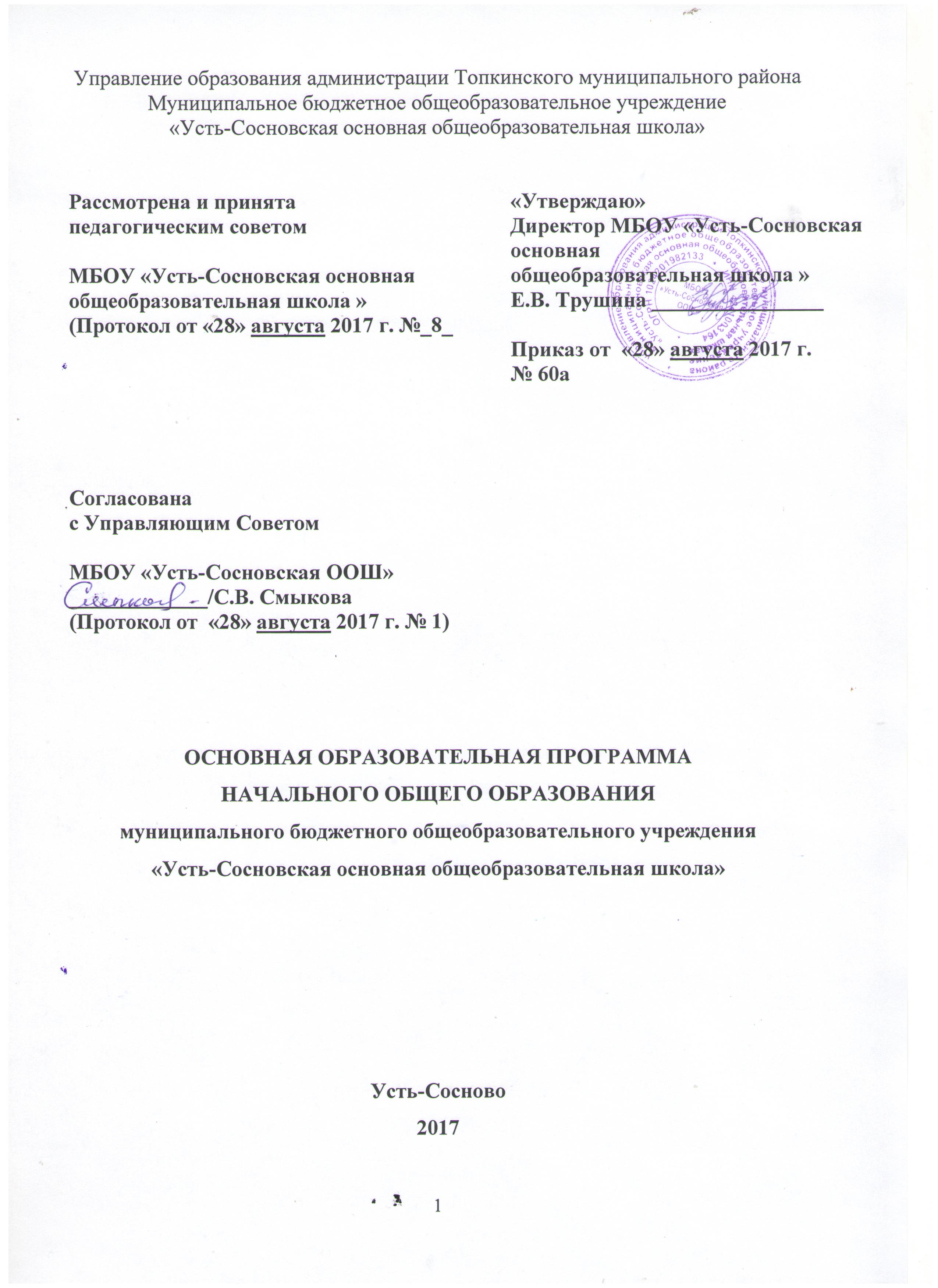 СодержаниеI. ЦЕЛЕВОЙ РАЗДЕЛ1.1. ПОЯСНИТЕЛЬНАЯ ЗАПИСКАК ОСНОВНОЙ ОБРАЗОВАТЕЛЬНОЙ ПРОГРАММЕНАЧАЛЬНОГО ОБЩЕГО ОБРАЗОВАНИЯОсновная образовательная программа начального общего образования муниципального бюджетного общеобразовательного учреждения «Усть-Сосновская основная общеобразовательная школа» (далее МБОУ «Усть-Сосновская ООШ») разработана коллективом педагогов начального общего образования, рассмотрена  и принята педагогическим советом (протокол от 28 августа 2017г. №7), утверждена директором школы Е.В.Трушиной(приказ от 01 сентября 2017г. №69а).Данная программа разработана  на основе  Федерального закона «Об  образовании в Российской Федерации»от 29 декабря 2012 г. N 273-ФЗ, Федерального государственного образовательного стандарта начального общего  образования (Приказ МОиН РФ № 373 от 06 октября 2009г, Приказ МОиН РФ №1241 от 26 ноября 2010г., Приказ МОиН РФ № 03-1038 от 15 декабря 2011г., Приказ Минобрнауки России от 06.10.2009 N 373(ред. от 18.12.2012) "Об утверждении и введении в действие федерального государственного образовательного стандарта начального общего образования" (Зарегистрировано в Минюсте России 22.12.2009 N 15785), а также социального заказа родителей (законных представителей) младших школьников.Для реализации основной образовательной программы начального  общего образования МБОУ «Усть-Сосновская ООШ» определяет  нормативный срок – 4 года, который полностью соответствует младшему школьному возрасту.При разработке основной образовательной программы начального общего образования МБОУ «Усть-Сосновская ООШ» учитывались особенности (материально-технические, кадровые и др.) общеобразовательного учреждения, образовательные потребности и запросы учащихся, родителей (законных представителей).Основная образовательная программа начального общего образования реализуется  МБОУ «Усть-Сосновская ООШ» через организацию урочной и внеурочной деятельности в соответствии с санитарно-эпидемиологическими правилами и нормативами.Данная программа определяет содержание и организацию учебно-воспитательного процесса и направлена на:- формирование общей культуры учащихся, их духовно-нравственное, социальное, личностное и интеллектуальное развитие;- создание основы для самостоятельной реализации учебной деятельности, обеспечивающей социальную успешность, развитие творческих способностей, саморазвитие и самосовершенствование, сохранение и укрепление здоровья учащихся. Описание образовательного учрежденияМБОУ «Усть-Сосновская основная общеобразовательная школа» является бюджетным общеобразовательным учреждением, по типу – общеобразовательная организация, осуществляет свою деятельность по образовательным программам начального общего образования  и основного общего образования. Обучение ведется на русском языке.В МБОУ «Усть-СосновскаяООШ» учатся школьники  не только с центральной усадьбы, но и из д. Романовки, д. Какуй, д. Бархатово и Лево-Сосново.  Для подвоза учащихся из деревень Романовка, Бархатово и Какуй  имеется автобус на 25 мест, который делает 2 рейса. Подвозят 50 учащихся.В школе ежегодно обучается до 30% детей из опекаемых и приемных семей.В связи с уменьшением рождаемости, количественный состав в школе постепенно сокращается. Так же оказал влияние процесс миграции населения: наиболее благополучные семьи выехали для проживания в город, в село наблюдается приток социально неблагополучного населения. Качественный уровень детей, прибывающих в школу, невысок. Школа расположена в селе, в котором проживает около 1200 человек. Производство в селе не развито, рабочие места возможны только на предприятиях бюджетной сферы. Многие мужчины работают в Кемерово вахтовым методом. Большинство семей материально не обеспечены, имеют очень низкий семейный доход. Много семей многодетных, неполных, неблагополучных по причине пьянства родителей. Семьи живут, в основном, за счет домашнего натурального хозяйства. Социальный заказ данного общества низкий, наблюдается не востребованность образования. Большинство родителей имеют среднее и средне – техническое образование. Нет стремления к образованности. Отношение населения к школе адекватное, основанное на доверии к педагогам. Село расположено в стороне от центральных трасс. До административного центра г. Топки – 70 км, до областного центра г. Кемерово – 100 км.Творческих контактов с учеными нет. Относительная удаленность села от производственных, научных, культурных, политических центров создает своеобразный микро социум и делает актуальными не только обучающие, но и воспитывающие действия педагогического коллектива.Курсовую подготовку учителя проходят в КРИПКиПРО г. Кемерово согласно плану образовательных услуг. Цели и задачи реализации основной образовательной программыначального общего образованияЦелью реализации основной образовательной программы начального общего образования МБОУ «Усть-Сосновская ООШ»является обеспечение планируемых результатов по достижению выпускником начальной общеобразовательной школы целевых установок, компетенций, определяемых личностными, семейными, общественными, государственными потребностями и возможностями ребенка младшего школьного возраста, индивидуальными особенностями его развития и состояния здоровья.Образ выпускника – тот уровень, развитию и становлению которого должна максимально способствовать школа. Выпускник младших классов МБОУ «Усть-Сосновская ООШ»  должен быть любящим свой народ, свой край и свою Родину; уважающим и принимающим ценности семьи и общества; любознательным, активно и заинтересованно познающим мир; владеющим основами умения учиться, способным к организации собственной деятельности; готовым самостоятельно действовать и отвечать за свои поступки перед семьей и обществом;доброжелательным, умеющим слушать и слышать собеседника; выполняющим правила здорового и безопасного для себя и окружающих образа жизни.В соответствии с этим задачами реализации основной образовательной программы начального общего образования являются:становление основ гражданской идентичности и мировоззрения учащихся;формирование основ умения учиться и способности к организации своей деятельности: принимать, сохранять цели и следовать им в учебной деятельности, планировать свою деятельность, осуществлять ее контроль и оценку, взаимодействовать с педагогом и сверстниками в учебном  процессе;духовно-нравственное развитие и воспитание учащихся, предусматривающее принятие ими моральных норм, нравственных установок, национальных ценностей;укрепление физического и духовного здоровья учащихся.Принципы и подходы к формированию основной образовательнойпрограммыМетодологической основой ФГОС является системно-деятельностный подход, который предполагает:воспитание и развитие качеств личности, отвечающих требованиям информационного общества, инновационной экономики, задачам построения российского гражданского общества на основе принципов толерантности, диалога культур и уважения многонационального, поликультурного и поликонфессионального состава;формирование соответствующей целям общего образования социальной среды развития учащихся в системе образования, переход к стратегии социального проектирования и конструирования на основе разработки содержания и технологий образования, определяющих пути и способы достижения желаемого уровня (результата) личностного и познавательного развития учащихся;ориентацию на достижение основного результата образования –  развитие на основе освоения универсальных учебных действий, познания и освоения мира личности учащегося, его активной учебно-познавательной деятельности, формирование его готовности к саморазвитию и непрерывному образованию;признание решающей роли содержания образования, способов организации образовательной деятельности и учебного сотрудничества в достижении целей личностного и социального развития учащихся;учет индивидуальных возрастных, психологических и физиологических особенностей учащихся, роли, значения видов деятельности и форм общения при построении образовательного процесса и определении образовательно-воспитательных целей и путей их достижения;разнообразие индивидуальных образовательных траекторий и индивидуального развития каждого обучающегося, в том числе детей, проявивших выдающиеся способности, детей-инвалидов и детей с ОВЗ.Основная образовательная программа направлена на обеспечение:- равных возможностей получения качественного начального общего образования;- духовно-нравственного развития и воспитания учащихся, становление их гражданской идентичности как основы развития гражданского общества;- преемственности основных образовательных программ;- сохранения и развития культурного разнообразия и языкового наследия многонационального народа Российской Федерации;- единства образовательного пространства Российской Федерации в условиях многообразия образовательных систем и видов образовательных учреждений;- демократизации образования и всей образовательной деятельности, в том числе через развитие форм государственно-общественного управления, расширения права выбора педагогическими работниками методик обучения и воспитания, методов оценки знаний учащихся, воспитанников, использования различных форм образовательной деятельности учащихся, развития культуры образовательной среды образовательного учреждения;- формирования критериальной оценки результатов освоения учащимися основной образовательной программы, деятельности педагогических работников, образовательных учреждений, функционирования системы образования в целом;- обеспечение условий для эффективной реализации и освоения учащимися основной образовательной программы начального общего образования.Программа опирается на развивающую парадигму, представленную в виде системы психолого-педагогических принципов (А.А. Леонтьев):а) Личностно-ориентированные принципы (принцип адаптивности, принцип развития, принцип психологической комфортности). б) Культурно-ориентированные принципы (принцип образа мира,  принцип целостности содержания образования, принцип систематичности, принцип смыслового отношения к миру, принцип ориентировочной функции знаний, принцип овладения культурой). в) Деятельностно-ориентированные принципы (принцип обучения деятельности, принцип управляемого перехода от деятельности в учебной ситуации к деятельности в жизненной ситуации, принцип управляемого перехода от совместной учебно-познавательной деятельности к самостоятельной деятельности ученика, принцип опоры на предшествующее (спонтанное) развитие, креативный принцип).Общая характеристика, структура и содержание основной образовательной программы начального общего образованияОбразовательная программа разработана с учётом «Примерной основной образовательной программой образовательного учреждения», утвержденной решением Федерального учебно-методического объединения по общему образованию (прот. от 08.04.2015 № 1/15), методических рекомендаций КРИПКиПРО,  сформирована с учётом особенностей первого уровня образования как фундамента последующего обучения, которые связаны с изменениями при поступлении в школу, ведущей деятельности ребёнка –  переходом к учебной деятельности, освоения новой социальной позиции, принятием и освоением ребёнком новой социальной роли ученика, формирования у школьника способности к реализации своей деятельности. Содержание основной образовательной программы начального общего образования МБОУ «Усть-Сосновская ООШ» формируется с учетом социокультурных особенностей и потребностей региона, района, Усть-Сосновского сельского поселения.Основными организационными механизмами реализации основной образовательной программы начального общего образования являются учебный план и план внеурочной деятельности. Формы, средства и методы обучения, развития и воспитания учащихся, а также система оценок, формы, порядок и периодичность промежуточной аттестации учащихся определяются Уставом МБОУ «Усть-Сосновская ООШ» и соответствуют требованиям Федерального закона «Об образовании в Российской Федерации», федерального государственного образовательного стандарта и положениям Концепции духовно-нравственного развития и воспитания личности гражданина России (2009г.).Учебная нагрузка и режим занятий учащихся определяются в соответствии с действующими санитарными нормами.Основная образовательная программа начального общего образования МБОУ «Усть-Сосновская ООШ» предусматривает:достижение планируемых результатов освоения основной образовательной программы начального общего образования всеми учащимися, в том числе детьми с ограниченными возможностями здоровья;выявление и развитие способностей учащихся, в том числе одарённых детей, через систему секций и кружков, организацию общественно – полезной деятельности, в том числе социальной практики, с использованием возможностей образовательных учреждений дополнительного образования детей(Детско-юношеской спортивной школы, Дома творчества детей и молодежи, филиала Детской художественной школы г. Топки);организацию интеллектуальных и творческих соревнований, научно-технического творчества и проектно-исследовательской деятельности;участие учащихся, их родителей (законных представителей), педагогических работников и общественности в проектировании и развитии внутришкольной социальной среды;использование в учебно-воспитательном процессе современных образовательных технологий деятельностного типа;возможность эффективной самостоятельной работы учащихся при поддержке  педагогических работников образовательного учреждения и учреждений дополнительного образования.Общие подходы к организации внеурочной деятельностиВнеурочная деятельность позволяет решить следующие задачи:обеспечивать благоприятную адаптацию ребенка в школе; оптимизировать учебную нагрузку учащихся; улучшать условия для развития ребенка; учитывать возрастные и индивидуальные особенности учащихся. Внеурочная деятельность организуется по направлениям развития личности (спортивно-оздоровительное, духовно-нравственное, социальное, общеинтеллектуальное, общекультурное), в таких формах как экскурсии, кружки, секции, олимпиады, соревнования, поисковые и научные исследования, общественно - полезные практики.	В МБОУ «Усть-Сосновская ООШ» внеурочная деятельность организована на основе оптимизации всех внутренних ресурсов образовательного учреждения.  Особенности первого уровня общего образованияОсновная образовательная программа МБОУ «Усть-Сосновская ООШ» составлена с учетом особенностей первого уровня общего образования как фундамента всего последующего обучения и базируется на  том, что начальная школа – особый этап в жизни ребёнка.В основной образовательной программе начального общего образования МБОУ «Усть-Сосновская ООШ» учитываются характерные для младшего школьного возраста (от 6,5 до 10,5 (11) лет):центральные психологические новообразования, формируемые на данномуровне образования: словесно-логическое мышление, произвольная смысловая память, произвольное внимание, письменная речь, анализ, рефлексия содержания, оснований и способов действий, планирование и умение действовать во внутреннем плане, знаково-символическое мышление, осуществляемое как моделирование существенных связей и отношений объектов,развитие целенаправленной и мотивированной активности учащегося, направленной на овладение учебной деятельностью.Характеристика состава участников образовательных отношенийШкола,	 являясь муниципальным общеобразовательным учреждением, ориентирована на обучение, воспитание и развитие всех  учащихся с учетом их индивидуальных особенностей и их образовательных потребностей.Начальная школа укомплектована педагогическими работниками, 75% из них имеют  высшееобразование. Школа имеет прикреплённыймикроучасток: с.Усть-Сосново, пос. Левососновский, п. Романовский, д.Какуй, д.Бархатово.Состав родителей по уровню образования:Среднее – 24%Среднеепрофессиональное – 66%Высшее – 10%Вместе с тем в школе обучаются дети из  семей:- находящиеся в социально–опасном положении – 12%- многодетные семьи – 51%- малообеспеченные семьи – 48%- неполные семьи  – 30%Управление реализацией программыУправление реализацией программы осуществляется по следующему алгоритму:- назначение ответственных за реализацию программ духовно-нравственного воспитания, формирования универсальных учебных действий, формирования здорового образа жизни;- организация мониторинга удовлетворённости процессом и результатами реализации ООП НОО;- изучение процесса и результатов реализации ООП НОО администрацией: наблюдение, собеседование, посещение, анализ школьной документации;- анализ результатов внешней экспертизы.МБОУ «Усть-Сосновская ООШ», реализуя основную образовательную программу начального общего образования, обязуется обеспечить ознакомление учащихся и их родителей (законных представителей) как участников учебно-воспитательного процесса:с Уставом и другими документами, регламентирующими осуществление учебно-воспитательного процесса в образовательном учреждении;с их правами и обязанностями в части формирования и реализации основной образовательной программы начального общего образования, установленными законодательством Российской Федерации и Уставом общеобразовательного учреждения.1.2.  Планируемые результаты освоения учащимися основной образовательной программы                       начального общего образованияПланируемые результаты освоения основной образовательной программы начального общего образования (далее – планируемые результаты) являются одним из важнейших механизмов реализации требований Стандарта к результатам учащихся, освоивших основную образовательную программу. Они представляют собой систему обобщённых личностно ориентированных целей образования, допускающих дальнейшее уточнение и конкретизацию, что обеспечивает определение и выявление всех составляющих планируемых результатов, подлежащих формированию и оценке.Планируемые результаты:- обеспечивают связь между требованиями Стандарта, образовательными отношениями и системой оценки результатов освоения основной образовательной программы начального общего образования, уточняя и конкретизируя общее понимание личностных, метапредметных и предметных результатов для каждой учебной программы с учётом ведущих целевых установок их освоения, возрастной специфики учащихся и требований, предъявляемых системой оценки;- являются содержательной и критериальной основой для разработки программ учебных предметов, курсов, учебно-методической литературы, а также для системы оценки качества освоения учащимися основной образовательной программы начального общего образования.В соответствии с системно-деятельностным подходом, составляющим методологическую основу требований Стандарта, содержание планируемых результатов описывает и характеризует обобщённые способы действий с учебным материалом, позволяющие учащимся успешно решать учебные и учебно-практические задачи, в том числе как задачи, направленные на отработку теоретических моделей и понятий, так и задачи, по возможности максимально приближенные к реальным жизненным ситуациям.В системе планируемых результатов особо выделяется учебный материал, имеющий опорный характер, т. е. служащий основой для последующего обучения.В структуре планируемых результатов по каждой учебной программе (предметной, междисциплинарной) выделяются следующие уровни описания:Цели-ориентиры,определяющие ведущие целевые установки и основные ожидаемые результаты изучения данной учебной программы. Планируемые результаты, описывающие эту группу целей, представлены в первом, общецелевом блоке, предваряющем планируемые результаты по отдельным разделам учебной программы. Цели, характеризующие систему учебных действий в отношении опорного учебного материала. Планируемые результаты, описывающие эту группу целей, приводятся в блоках «Выпускник научится»к каждому разделу учебной программы. Они ориентируют пользователя в том, какой уровень освоения опорного учебного материала ожидается от выпускников. Критериями отбора данных результатов служат: их значимость для решения основных задач образования на данномуровне, необходимость для последующего обучения, а также потенциальная возможность их достижения большинством учащихся.Достижение планируемых результатов этой группы выносится на итоговую оценку, которая может осуществляться как в ходе освоения данной программы (с помощью накопительной оценки, или портфеля достижений), так и по итогам её освоения (с помощью итоговой работы). Оценка освоения опорного материала на уровне, характеризующем исполнительскую компетентность учащихся, ведётся с помощью заданий опорного уровня.Успешное выполнение учащимися заданий опорного уровня служит единственным основанием для положительного решения вопроса о возможности перехода на следующийуровень обучения.Цели, характеризующие систему учебных действий в отношении знаний, умений, навыков, расширяющих и углубляющих опорную систему или выступающих как пропедевтика для дальнейшего изучения данного предмета. Планируемые результаты, описывающие указанную группу целей, приводятся в блоках «Выпускник получит возможность научиться» в планируемых УУД, к каждому разделу примерной программы учебного предмета и выделяются курсивом.Уровень достижений, соответствующий планируемым результатам этой группы, могут продемонстрировать только отдельные учащиеся, имеющие более высокий уровень мотивации и способностей. Подобная структура представления планируемых результатов подчёркивает тот факт, что при организации образовательных отношений, направленного на реализацию и достижение планируемых результатов, от учителя требуется использование таких педагогических технологий, которые основаны на дифференциации требованийк подготовке учащихся.1.2.1. Формирование универсальных учебных действий                                      В результате изучения всех без исключения предметовна уровне начального общего образования у выпускников будут сформированы личностные, регулятивные, познавательные и коммуникативные универсальные учебные действия как основа умения учиться.В сфере личностных универсальных учебных действийбудут сформированы внутренняя позиция учащегося, адекватная мотивация учебной деятельности, включая учебные и познавательные мотивы, ориентация на моральные нормы и их выполнение.В сфере регулятивных универсальных учебных действийвыпускники овладеют основными типами учебных действий, направленных на организацию своей работы в образовательном учреждении и вне его.В сфере познавательных универсальных учебных действийвыпускники научатся воспринимать и анализировать сообщения и важнейшие их компоненты – тексты; использовать знаково-символические средства, в том числе овладеют действием моделирования, а также широким спектром логических действий и операций, включая общие приёмы решения задач.В сфере коммуникативных универсальных учебных действий выпускники приобретут умения учитывать позицию собеседника (партнёра), организовывать и осуществлять сотрудничество и кооперацию с учителем и сверстниками, адекватно воспринимать и передавать информацию, отображать предметное содержание и условия деятельности в сообщениях, важнейшими компонентами которых являются тексты.1.2.2. Планируемые личностные результатыЛичностные результаты освоения основной образовательной программы начального общего образования должны отражать:1) формирование основ российской гражданской идентичности, чувства гордости за свою Родину, российский народ и историю России, осознание своей этнической и национальной принадлежности; формирование ценностей многонационального российского общества; становление гуманистических и демократических ценностных ориентаций;2) формирование целостного, социально ориентированного взгляда на мир в его органичном единстве и разнообразии природы, народов, культур и религий;3) формирование уважительного отношения к иному мнению, истории и культуре других народов;4) овладение начальными навыками адаптации в динамично изменяющемся и развивающемся мире;5) принятие и освоение социальной роли обучающегося, развитие мотивов учебной деятельности и формирование личностного смысла учения;6) развитие самостоятельности и личной ответственности за свои поступки, в том числе в информационной деятельности, на основе представлений о нравственных нормах, социальной справедливости и свободе;7) формирование эстетических потребностей, ценностей и чувств;8) развитие этических чувств, доброжелательности и эмоционально-нравственной отзывчивости, понимания и сопереживания чувствам других людей;9) развитие навыков сотрудничества со взрослыми и сверстниками в разных социальных ситуациях, умения не создавать конфликтов и находить выходы из спорных ситуаций;10) формирование установки на безопасный, здоровый образ жизни, наличие мотивации к творческому труду, работе на результат, бережному отношению к материальным и духовным ценностям.1.2.3. Планируемые метапредметные результатыМетапредметные результаты освоения основной образовательной программы начального общего образования должны отражать:1) овладение способностью принимать и сохранять цели и задачи учебной деятельности, поиска средств ее осуществления;2) освоение способов решения проблем творческого и поискового характера;3) формирование умения планировать, контролировать и оценивать учебные действия в соответствии с поставленной задачей и условиями ее реализации; определять наиболее эффективные способы достижения результата;4) формирование умения понимать причины успеха/неуспеха учебной деятельности и способности конструктивно действовать даже в ситуациях неуспеха;5) освоение начальных форм познавательной и личностной рефлексии;6) использование знаково-символических средств представления информации для создания моделей изучаемых объектов и процессов, схем решения учебных и практических задач;7) активное использование речевых средств и средств информационных и коммуникационных технологий (далее – ИКТ) для решения коммуникативных и познавательных задач;8) использование различных способов поиска (в справочных источниках и открытом учебном информационном пространстве сети Интернет), сбора, обработки, анализа, организации, передачи и интерпретации информации в соответствии с коммуникативными и познавательными задачами и технологиями учебного предмета; в том числе умение вводить текст с помощью клавиатуры, фиксировать (записывать) в цифровой форме измеряемые величины и анализировать изображения, звуки, готовить свое выступление и выступать с аудио-, видео- и графическим сопровождением; соблюдать нормы информационной избирательности, этики и этикета;9) овладение навыками смыслового чтения текстов различных стилей и жанров в соответствии с целями и задачами; осознанно строить речевое высказывание в соответствии с задачами коммуникации и составлять тексты в устной и письменной формах;10) овладение логическими действиями сравнения, анализа, синтеза, обобщения, классификации по родовидовым признакам, установления аналогий и причинно-следственных связей, построения рассуждений, отнесения к известным понятиям;11) готовность слушать собеседника и вести диалог; готовность признавать возможность существования различных точек зрения и права каждого иметь свою; излагать свое мнение и аргументировать свою точку зрения и оценку событий;12) определение общей цели и путей ее достижения; умение договариваться о распределении функций и ролей в совместной деятельности; осуществлять взаимный контроль в совместной деятельности, адекватно оценивать собственное поведение и поведение окружающих;13) готовность конструктивно разрешать конфликты посредством учета интересов сторон и сотрудничества;14) овладение начальными сведениями о сущности и особенностях объектов, процессов и явлений действительности (природных, социальных, культурных, технических и др.) в соответствии с содержанием конкретного учебного предмета;15) овладение базовыми предметными и межпредметными понятиями, отражающими существенные связи и отношения между объектами и процессами;16) умение работать в материальной и информационной среде начального общего образования (в том числе с учебными моделями) в соответствии с содержанием конкретного учебного предмета; формирование начального уровня культуры пользования словарями в системе универсальных учебных действий.1.2.4. Планируемые предметные результатыПредметные результаты освоения основной образовательной программы начального общего образования с учетом специфики содержания предметных областей, включающих в себя конкретные учебные предметы,должны отражать:ФилологияРусский язык. Родной язык:формирование первоначальных представлений о единстве и                   многообразии языкового и культурного пространства России, о языке как основе национального самосознания;понимание учащимися того, что язык представляет собой явление национальной культуры и основное средство человеческого общения, осознание значения русского языка как государственного языка Российской Федерации, языка межнационального общения;сформированность позитивного отношения к правильной устной и письменной речи как показателям общей культуры и гражданской позиции человека;овладение первоначальными представлениями о нормах русского и родного литературного языка (орфоэпических, лексических, грамматических) и правилах речевого этикета; умение ориентироваться в целях, задачах, средствах и условиях общения, выбирать адекватные языковые средства для успешного решения коммуникативных задач;овладение учебными действиями с языковыми единицами и умение использовать знания для решения познавательных, практических и коммуникативных задач.Литературное чтение. Литературное чтение на родном языке:понимание литературы как явления национальной и мировой культуры, средства сохранения и передачи нравственных ценностей и традиций;осознание значимости чтения для личного развития; формирование представлений о мире, российской истории и культуре, первоначальных этических представлений, понятий о добре и зле, нравственности; успешности обучения по всем учебным предметам; формирование потребности в систематическом чтении;понимание роли чтения, использование разных видов чтения (ознакомительное, изучающее, выборочное, поисковое); умение осознанно воспринимать и оценивать содержание и специфику различных текстов, участвовать в их обсуждении, давать и обосновывать нравственную оценку поступков героев;достижение необходимого для продолжения образования уровня читательской компетентности, общего речевого развития, т.е. овладение техникой чтения вслух и про себя, элементарными приемами интерпретации, анализа и преобразования художественных, научно-популярных и учебных текстов с использованием элементарных литературоведческих понятий; умение самостоятельно выбирать интересующую литературу; пользоваться справочными источниками для понимания и получения дополнительной информации. Иностранныйязык (немецкий язык):приобретение начальных навыков общения в устной и письменной форме с носителями иностранного языка на основе своих речевых возможностей и потребностей; освоение правил речевого и неречевого поведения;освоение начальных лингвистических представлений, необходимых для овладения на элементарном уровне устной и письменной речью на иностранном языке, расширение лингвистического кругозора;сформированность дружелюбного отношения и толерантности к носителям другого языка на основе знакомства с жизнью своих сверстников в других странах, с детским фольклором и доступными образцами детской художественной литературы.Математика и информатика:использование начальных математических знаний для описания и объяснения окружающих предметов, процессов, явлений, а также оценки их количественных и пространственных отношений;овладение основами логического и алгоритмического мышления, пространственного воображения и математической речи, измерения, пересчета, прикидки и оценки, наглядного представления данных и процессов, записи и выполнения алгоритмов;приобретение начального опыта применения математических знаний для решения учебно-познавательных и учебно-практических задач; умение выполнять устно и письменно арифметические действия с числами и числовыми выражениями, решать текстовые задачи, умение действовать в соответствии с алгоритмом и строить простейшие алгоритмы, исследовать, распознавать и изображать геометрические фигуры, работать с таблицами, схемами, графиками и диаграммами, цепочками, совокупностями, представлять, анализировать и интерпретировать данные;приобретение первоначальных представлений о компьютерной грамотности.Обществознание и естествознание (Окружающий мир):понимание особой роли России в мировой истории, воспитание чувства гордости за национальные свершения, открытия, победы;сформированность уважительного отношения к России, родному краю, своей семье, истории, культуре, природе нашей страны, её современной жизни;осознание целостности окружающего мира, освоение основ экологической грамотности, элементарных правил нравственного поведения в мире природы и людей, норм здоровьесберегающего поведения в природной и социальной среде;освоение доступных способов изучения природы и общества (наблюдение, запись, измерение, опыт, сравнение, классификация и др., с получением информации из семейных архивов, от окружающих людей, в открытом информационном пространстве); развитие навыков устанавливать и выявлять причинно-следственные связи в окружающем мире. Основы духовно-нравственной  культуры народов России: готовность к нравственному самосовершенствованию, духовному саморазвитию; знакомство с основными нормами светской и религиозной морали, понимание их значения в выстраивании конструктивных отношений в семье и обществе;понимание значения нравственности, веры и религии в жизни человека и общества;формирование первоначальных представлений о светской этике, о традиционных религиях, их роли в культуре, истории и современности России;первоначальные представления об исторической роли традиционных  религий в становлении российской государственности;становление внутренней установки личности поступать согласно своей совести; воспитание нравственности, основанной на свободе совести и вероисповедания, духовных традициях народов России; осознаниеценностичеловеческойжизни.Планируемые предметные  результаты по учебным модулям.Основы православной культурыВыпускник научится:– раскрывать содержание основных составляющих православной христианской культуры, духовной традиции (религиозная вера, мораль, священные книги и места, сооружения, ритуалы, обычаи и обряды, религиозный календарь и праздники, нормы отношений между людьми, в семье, религиозное искусство, отношение к труду и др.);–	ориентироваться в истории возникновения православной христианской религиозной традиции, истории ее формирования в России; –	на примере православной религиозной традиции понимать значение традиционных религий, религиозных культур в жизни людей, семей, народов, российского общества, в истории России; –	излагать свое мнение по поводу значения религии, религиозной культуры в жизни людей и общества;–	соотносить нравственные формы поведения с нормами православной христианской религиозной морали; –	осуществлять поиск необходимой информации для выполнения заданий; участвовать в диспутах, слушать собеседника и излагать свое мнение; готовить сообщения по выбранным темам. Выпускник получит возможность научиться:–	 развивать нравственную рефлексию, совершенствовать морально-нравственное самосознание, регулировать собственное поведение на основе традиционных для российского общества, народов России духовно-нравственных ценностей;–	 устанавливать взаимосвязь между содержанием православной культуры и поведением людей, общественными явлениями;–	 выстраивать отношения с представителями разных мировоззрений и культурных традиций на основе взаимного уважения прав и законных интересов сограждан; – акцентировать внимание на религиозных, духовно-нравственных аспектах человеческого поведения при изучении гуманитарных предметов на последующих уровнях общего образования.Основы исламской культурыВыпускник научится:–	раскрывать содержание основных составляющих исламской культуры, духовной традиции (религиозная вера, мораль, священные книги и места, сооружения, ритуалы, обычаи и обряды, религиозный календарь и праздники, нормы отношений между людьми, в семье, религиозное искусство, отношение к труду и др.);–	ориентироваться в истории возникновения исламской религиозной традиции, истории ее формирования в России; –	на примере исламской религиозной традиции понимать значение традиционных религий, религиозных культур в жизни людей, семей, народов, российского общества, в истории России; –	излагать свое мнение по поводу значения религии, религиозной культуры в жизни людей и общества;–	соотносить нравственные формы поведения с нормами исламской религиозной морали; –	осуществлять поиск необходимой информации для выполнения заданий; участвовать в диспутах, слушать собеседника и излагать свое мнение; готовить сообщения по выбранным темам. Выпускник получит возможность научиться:–	развивать нравственную рефлексию, совершенствовать морально-нравственное самосознание, регулировать собственное поведение на основе традиционных для российского общества, народов России духовно-нравственных ценностей;–	устанавливать взаимосвязь между содержанием исламской культуры и поведением людей, общественными явлениями;–	выстраивать отношения с представителями разных мировоззрений и культурных традиций на основе взаимного уважения прав и законных интересов сограждан; –	акцентировать внимание на религиозных, духовно-нравственных аспектах человеческого поведения при изучении гуманитарных предметов на последующих уровнях общего образования.Основы буддийской культурыВыпускник научится:–	раскрывать содержание основных составляющих буддийской культуры, духовной традиции (религиозная вера, мораль, священные книги и места, сооружения, ритуалы, обычаи и обряды, религиозный календарь и праздники, нормы отношений между людьми, в семье, религиозное искусство, отношение к труду и др.);–	ориентироваться в истории возникновения буддийской религиозной традиции, истории ее формирования в России; –	на примере буддийской религиозной традиции понимать значение традиционных религий, религиозных культур в жизни людей, семей, народов, российского общества, в истории России; –	излагать свое мнение по поводу значения религии, религиозной культуры в жизни людей и общества;–	соотносить нравственные формы поведения с нормами буддийской религиозной морали; –	осуществлять поиск необходимой информации для выполнения заданий; участвовать в диспутах, слушать собеседника и излагать свое мнение; готовить сообщения по выбранным темам. Выпускник получит возможность научиться:–	развивать нравственную рефлексию, совершенствовать морально-нравственное самосознание, регулировать собственное поведение на основе традиционных для российского общества, народов России духовно-нравственных ценностей;–	устанавливать взаимосвязь между содержанием буддийской культуры и поведением людей, общественными явлениями;–	выстраивать отношения с представителями разных мировоззрений и культурных традиций на основе взаимного уважения прав и законных интересов сограждан; –	акцентировать внимание на религиозных, духовно-нравственных аспектах человеческого поведения при изучении гуманитарных предметов на последующих уровнях общего образования.Основы иудейской культурыВыпускник научится:– раскрывать содержание основных составляющих иудейской культуры, духовной традиции (религиозная вера, мораль, священные книги и места, сооружения, ритуалы, обычаи и обряды, религиозный календарь и праздники, нормы отношений между людьми, в семье, религиозное искусство, отношение к труду и др.);–	ориентироваться в истории возникновения иудейской религиозной традиции, истории ее формирования в России; – на примере иудейской религиозной традиции понимать значение традиционных религий, религиозных культур в жизни людей, семей, народов, российского общества, в истории России; – излагать свое мнение по поводу значения религии, религиозной культуры в жизни людей и общества;–	соотносить нравственные формы поведения с нормами иудейской религиозной морали; –	осуществлять поиск необходимой информации для выполнения заданий; участвовать в диспутах, слушать собеседника и излагать свое мнение; готовить сообщения по выбранным темам. Выпускник получит возможность научиться:–	развивать нравственную рефлексию, совершенствовать морально-нравственное самосознание, регулировать собственное поведение на основе традиционных для российского общества, народов России духовно-нравственных ценностей;–	устанавливать взаимосвязь между содержанием иудейской культуры и поведением людей, общественными явлениями;–	выстраивать отношения с представителями разных мировоззрений и культурных традиций на основе взаимного уважения прав и законных интересов сограждан; –	акцентировать внимание на религиозных, духовно-нравственных аспектах человеческого поведения при изучении гуманитарных предметов на последующих уровнях общего образования.Основы мировых религиозных культурВыпускник научится:–	раскрывать содержание основных составляющих мировых религиозных культур (религиозная вера и мораль, священные книги и места, сооружения, ритуалы, обычаи и обряды, религиозные праздники и календари, нормы отношений людей друг к другу, в семье, религиозное искусство, отношение к труду и др.);–	ориентироваться в истории возникновения религиозных традиций православия, ислама, буддизма, иудаизма, истории их формирования в России; –	понимать значение традиционных религий, религиозных культур в жизни людей, семей, народов, российского общества, в истории России; –	излагать свое мнение по поводу значения религии, религиозной культуры в жизни людей и общества;–	соотносить нравственные формы поведения с нормами религиозной морали; –	осуществлять поиск необходимой информации для выполнения заданий; участвовать в диспутах, слушать собеседника и излагать свое мнение; готовить сообщения по выбранным темам. Выпускник получит возможность научиться:– развивать нравственную рефлексию, совершенствовать морально-нравственное самосознание, регулировать собственное поведение на основе традиционных для российского общества, народов России духовно-нравственных ценностей;–	устанавливать взаимосвязь между содержанием религиозной культуры и поведением людей, общественными явлениями;–	выстраивать отношения с представителями разных мировоззрений и культурных традиций на основе взаимного уважения прав и законных интересов сограждан; –	акцентировать внимание на религиозных духовно-нравственных аспектах человеческого поведения при изучении гуманитарных предметов на последующих уровнях общего образования.Основы светской этикиВыпускник научится:–	раскрывать содержание основных составляющих российской светской (гражданской) этики, основанной на конституционных обязанностях, правах и свободах человека и гражданина в Российской Федерации (отношение к природе, историческому и культурному наследию народов России, государству, отношения детей и родителей, гражданские и народные праздники, трудовая мораль, этикет и др.);–	на примере российской светской этики понимать значение нравственных ценностей, идеалов в жизни людей, общества; –	излагать свое мнение по поводу значения российской светской этики в жизни людей и общества;–	соотносить нравственные формы поведения с нормами российской светской (гражданской) этики; –	осуществлять поиск необходимой информации для выполнения заданий; участвовать в диспутах, слушать собеседника и излагать свое мнение; готовить сообщения по выбранным темам.Выпускник получит возможность научиться:– развивать нравственную рефлексию, совершенствовать морально-нравственное самосознание, регулировать собственное поведение на основе общепринятых в российском обществе норм светской (гражданской) этики;–	устанавливать взаимосвязь между содержанием российской светской этики и поведением людей, общественными явлениями;–	выстраивать отношения с представителями разных мировоззрений и культурных традиций на основе взаимного уважения прав и законных интересов сограждан; –	акцентировать внимание на нравственных аспектах человеческого поведения при изучении гуманитарных предметов на последующих уровнях общего образования.ИскусствоИзобразительное искусство:сформированность первоначальных представлений о роли изобразительного искусства в жизни человека, его роли в духовно-нравственном развитии человека;сформированность основ художественной культуры, в том числе на материале художественной культуры родного края, эстетического отношения к миру; понимание красоты как ценности; потребности в художественном творчестве и в общении с искусством;овладение практическими умениями и навыками в восприятии, анализе и оценке произведений искусства; овладение элементарными практическими умениями и навыками в различных видах художественной деятельности (рисунке, живописи, скульптуре, художественном конструировании), а также в специфических формах художественной деятельности, базирующихся на ИКТ (цифровая фотография, видеозапись, элементы мультипликации и пр.).Музыка:сформированность первоначальных представлений о роли музыки в жизни человека, ее роли в  духовно-нравственном развитии человека;сформированность основ музыкальной культуры, в том числе на материале музыкальной культуры родного края, развитие художественного вкуса и интереса к музыкальному искусству и музыкальной деятельности;умение воспринимать музыку и выражать свое отношение к музыкальному произведению; использование музыкальных образов при создании театрализованных и музыкально-пластических композиций, исполнении вокально-хоровых произведений, в импровизации.Технология:получение первоначальных представлений о созидательном и нравственном значении труда в жизни человека и общества; о мире профессий и важности правильного выбора профессии; усвоение первоначальных представлений о материальной культуре как продукте предметно-преобразующей деятельности человека; приобретение навыков самообслуживания; овладение технологическими приемами ручной обработки материалов; усвоение правил техники безопасности;использование приобретенных знаний и умений для творческого решения несложных конструкторских, художественно-конструкторских (дизайнерских), технологических и организационных задач;приобретение первоначальных навыков совместной продуктивной деятельности, сотрудничества, взаимопомощи, планирования и организации; приобретение первоначальных знаний о правилах создания предметной и информационной среды и умений применять их для выполнения учебно-познавательных и проектных художественно-конструкторских задач.Физическаякультура:формирование первоначальных представлений о значении физической культуры для укрепления здоровья человека (физического, социального и психологического), о ее позитивном влиянии на развитие человека (физическое, интеллектуальное, эмоциональное, социальное), о физической культуре и здоровье как факторах успешной учебы и социализации; овладение умениями организовывать здоровьесберегающую жизнедеятельность (режим дня, утренняя зарядка, оздоровительные мероприятия, подвижные игры и т. д.); формирование навыка систематического наблюдения за своим физическим состоянием, величиной физических нагрузок, данных мониторинга здоровья (рост, масса тела и др.), показателей развития основных физических качеств (силы, быстроты, выносливости, координации, гибкости).1.3. Система оценки достижения планируемых результатов освоения основной образовательной программы начального общего образования1.3.1. Общие положенияВ соответствии с федеральным государственным образовательным стандартом начального общего образования основнымобъектомсистемы оценки, ее содержательной и критериальной базой выступают планируемые результаты освоения учащимися основной образовательной программы начального общего образования.Система оценки способствует поддержанию единства всей системы образования, обеспечению преемственности в системе непрерывного образования. Её основными функциями являются ориентация образовательных отношений на достижение планируемых результатов освоения основной образовательной программы начального общего образования и обеспечение эффективной обратной связи, позволяющей осуществлять управление образовательными отношениями.Основными направлениями и целями оценочной деятельности в соответствии с требованиями Стандарта являются оценка образовательных достижений учащихся и оценка результатов деятельности образовательных учреждений и педагогических кадров. Полученные данные используются для оценки состояния и тенденций развития системы образования разного уровня.Основным объектом, содержательной и критериальной базой итоговой оценки подготовки выпускников на уровне начального общего образования выступают планируемые результаты, составляющие содержание блока «Выпускник научится» для каждой программы, предмета, курса.При оценке результатов деятельности образовательных учреждений и работников образования основным объектом оценки, её содержательной и критериальной базой выступают планируемые результаты освоения основной образовательной программы, составляющие содержание блоков «Выпускник научится» и «Выпускник получит возможность научиться» для каждой учебной программы.Система оценки достижения планируемых результатов освоения основной образовательной программы начального общего образования предполагает комплексный подход к оценке результатов образования, позволяющий вести оценку достижения учащимися всех трёх групп результатов образования: личностных, метапредметных и предметных.В традиционной системе отметок по балльной шкале достижение опорного уровня интерпретируется как безусловный учебный успех ребенка и исполнение им требований Стандарта и соотносится с оценкой «удовлетворительно» (зачет).В соответствии с тем, что в 1 классе осуществляется безотметочное обучение, для определения продвижения учащихся в достижении ими планируемых результатов используется только качественная оценка личностных и метапредметных учебных действий.В целом, система оценки достижения планируемых результатов освоения основной образовательной программы начального общего образования имеет следующий вид:1.3.2. Особенности оценки личностных, метапредметных и предметных результатовОценка личностных результатов представляет собой оценку достижения учащимися планируемых результатов в их личностном развитии, представленных в разделе «Личностные учебные действия» программы формирования универсальных учебных действий у учащихся на уровне начального общего образования.Достижение личностных результатов обеспечивается в ходе реализации всех компонентов образовательных отношений, включая внеурочную деятельность, реализуемую семьёй и школой.Основным объектом оценки личностных результатов служит сформированность универсальных учебных действий.В планируемых результатах, описывающих эту группу, отсутствует блок «Выпускник научится». Это означает, что личностные результаты выпускников на уровне начального общего образования в полном соответствии с требованиями Стандарта не подлежат итоговой оценке.Другой формой оценки личностных результатов учащихся может быть оценка индивидуального прогресса личностного развития учащихся, которым необходима специальная поддержка. Эта задача может быть решена в процессе систематического наблюдения за ходом психического развития ребёнка на основе представлений о нормативном содержании и возрастной периодизации развития – в форме возрастно-психологического консультирования. Такая оценка осуществляется по запросу родителей (законных представителей) учащихся или по запросу педагогов (или администрации образовательного учреждения) при согласии родителей (законных представителей) и проводится психологом, имеющим специальную профессиональную подготовку в области возрастной психологии.Оценка метапредметных результатов представляет собой оценку достижения планируемых результатов освоения основной образовательной программы, представленных в разделах «Регулятивные учебные действия», «Коммуникативные учебные действия», «Познавательные учебные действия», программы формирования универсальных учебных действий у учащихся на уровне начального общего образования. Достижение метапредметных результатов обеспечивается за счёт основных компонентов образовательных отношений – учебных предметов.Основным объектом оценки метапредметных результатов служит сформированность у учащегося регулятивных, коммуникативных и познавательных универсальных действий, т. е. таких умственных действий учащихся, которые направлены на анализ и управление своей познавательной деятельностью. К ним относятся:·способность учащегося принимать и сохранять учебную цель и задачи; самостоятельно преобразовывать практическую задачу в познавательную, умение планировать собственную деятельность в соответствии с поставленной задачей и условиями её реализации и искать средства её осуществления; умение контролировать и оценивать свои действия, вносить коррективы в их выполнение на основе оценки и учёта характера ошибок, проявлять инициативу и самостоятельность в обучении;·умение осуществлять информационный поиск, сбор и выделение существенной информации из различных информационных источников;·умение использовать знаково-символические средства для создания моделей изучаемых объектов и процессов, схем решения учебно-познавательных и практических задач;·способность к осуществлению логических операций сравнения, анализа, обобщения, классификации по родовидовым признакам, к установлению аналогий, отнесения к известным понятиям;·умение сотрудничать с педагогом и сверстниками при решении учебных проблем, принимать на себя ответственность за результаты своих действий.В ходе текущей, тематической, промежуточной оценки может быть оценено достижение таких коммуникативных и регулятивных действий, которые трудно или нецелесообразно проверить в ходе стандартизированной итоговой проверочной работы. Например, именно в ходе текущей оценки целесообразно отслеживать уровень сформированности такого умения, как «взаимодействие с партнёром»: ориентация на партнёра, умение слушать и слышать собеседника; стремление учитывать и координировать различные мнения и позиции в отношении объекта, действия, события и др.Оценка уровня сформированности ряда универсальных учебных действий, овладение которыми имеет определяющее значение для оценки эффективности всей системы начального образования (например, обеспечиваемые системой начального образования уровень «включённости» детей в учебную деятельность, уровень их учебной самостоятельности, уровень сотрудничества и ряд других), проводится в форме неперсонифицированных процедур.Оценка предметных результатов представляет собой оценку достижения учащимся планируемых результатов по отдельным предметам.Достижение этих результатов обеспечивается за счёт основных компонентов образовательных отношений – учебных предметов, представленных в обязательной части учебного плана.Система предметных знаний – важнейшая составляющая предметных результатов. В ней можно выделить опорные знания (знания, усвоение которых принципиально необходимо для текущего и последующего успешного обучения) и знания, дополняющие, расширяющие или углубляющие опорную систему знаний, а также служащие пропедевтикой для последующего изучения курсов.Опорная система знаний определяется с учётом их значимости для решения основных задач образования на данномуровне, опорного характера изучаемого материала для последующего обучения, а также с учётом потенциальной возможности их достижения большинством учащихся. В эту группу включается система таких знаний, умений, учебных действий, которые, во-первых, принципиально необходимы для успешного обучения и, во-вторых, при наличии специальной целенаправленной работы учителя, в принципе могут быть достигнуты подавляющим большинством детей.На уровне начального общего образования особое значение для продолжения образования имеет усвоение учащимися опорной системы знаний по русскому языку и математике.При оценке предметных результатов основную ценность представляет не само по себе освоение системы опорных знаний и способность воспроизводить их в стандартных учебных ситуациях, а способность использовать эти знания при решении учебно-познавательных и учебно-практических задач. Действия с предметным содержанием (или предметные действия) – вторая важная составляющая предметных результатов. В основе многих предметных действий лежат те же универсальные учебные действия, прежде всего познавательные: использование знаково-символических средств; моделирование; сравнение, группировка и классификация объектов; действия анализа, синтеза и обобщения; установление связей (в том числе – причинно-следственных) и аналогий; поиск, преобразование, представление и интерпретация информации, рассуждения и т. д. Совокупность всех учебных предметов обеспечивает возможность формирования всех универсальных учебных действий при условии, что образовательные отношения ориентированы на достижение планируемых результатов.К предметным действиям следует отнести также действия, присущие главным образом только конкретному предмету, овладение которыми необходимо для полноценного личностного развития или дальнейшего изучения предмета (в частности, способы двигательной деятельности, осваиваемые в курсе физической культуры, или способы обработки материалов, приёмы лепки, рисования, способы музыкальной исполнительской деятельности и др.).Формирование одних и тех же действий на материале разных предметов способствует сначала правильному их выполнению в рамках заданного предметом диапазона (круга) задач, а затем и осознанному и произвольному их выполнению, переносу на новые классы объектов. Это проявляется в способности учащихся решать разнообразные по содержанию и сложности классы учебно-познавательных и учебно-практических задач.Поэтому объектом оценки предметных результатов служит в полном соответствии с требованиями Стандарта способность учащихся решать учебно-познавательные и учебно-практические задачи с использованием средств, релевантных содержанию учебных предметов, в том числе на основе метапредметных действий.Оценка достижения этих предметных результатов ведётся как в ходе текущего и промежуточного оценивания, так и в ходе выполнения итоговых проверочных работ. При этом итоговая оценка ограничивается контролем успешности освоения действий, выполняемых учащимися с предметным содержанием, отражающим опорную систему знаний данного учебного курса.Оценка эффективности воспитательной деятельности, осуществляемой образовательной организаций, является составной частью реализации программы воспитания и социализации учащихся на уровне начального общего образования.Мониторинг представляет собой систему психолого-педагогических исследований, направленных на комплексную оценку эффективности реализации программы воспитания и социализации учащихся в отдельных классах и в образовательной организации в целом. Организация исследования требует совместных усилий административного и психолого-педагогического коллектива образовательной организации, предполагает фиксацию основных результатов развития обучающихся и этапов реализации программы в течение учебного года.Программа мониторинга должна включать в себя следующие направления (блоки исследования):Блок 1. Исследование особенностей духовно-нравственного развития, воспитания и социализации младших школьников (достижение планируемых результатов духовно-нравственного развития, воспитания и социализации учащихся по основным направлениям программы; динамика развития учащихся).Блок 2. Исследование целостной развивающей образовательной среды в образовательной организации (классе), включающей урочную, внеурочную и внешкольную деятельность, нравственный уклад школьной жизни (создание благоприятных условий и системы воспитательных мероприятий, направленных на нравственное развитие учащихся).Блок 3. Исследование взаимодействия образовательной организации с семьями воспитанников в рамках реализации программы воспитания и социализации учащихся (повышения педагогической культуры и ознакомление родителей (законных представителей) с возможностями участия в проектировании и реализации программы воспитания и социализации; степень вовлеченности семьи в воспитательный процесс).Данные, полученные по каждому из трех направлений мониторинга, могут рассматриваться в качестве основных показателей исследования целостного процесса духовно-нравственного развития, воспитания и социализации младших школьников в образовательной организации.Оценка эффективности реализации образовательной организацией программы воспитания и социализации должна сопровождаться отчетными материалами исследования: годовой план воспитательной работы по трем направлениям (блоки исследования); бланки тестов и анкет заполненные обучающимися и их родителями (законными представителями); материалы и листы наблюдений; сводные бланки результатов исследования и т. д. Материалы должны отражать степень достижения планируемых результатов духовно-нравственного развития, воспитания и социализации обучающихся.На основе результатов исследования может быть составлена характеристика класса и индивидуальная характеристика учащегося, включающая три основных компонента:характеристику достижений и положительных качеств обучающегося;определение приоритетных задач и направлений индивидуального развития;систему психолого-педагогических рекомендаций, призванных обеспечить гармоничное развитие обучающегося и успешную реализацию задач начального общего образования.Полученные и зафиксированные результаты исследования могут быть включены в портфель достижений младших школьников.1.3.3.  Портфель достижений как инструмент оценки динамики индивидуальных образовательных достиженийОценка динамики образовательных достижений, как правило, имеет две составляющие: педагогическую, понимаемую как оценку динамики степени и уровня овладения действиями с предметным содержанием, и психологическую, связанную с оценкой индивидуального прогресса в развитии ребёнка.Одним из наиболее адекватных инструментов для оценки динамики образовательных достижений служит портфель достижений ученика. Портфель достижений – это не только современная эффективная форма оценивания, но и действенное средство для решения ряда важных педагогических задач, позволяющее:·поддерживать высокую учебную мотивацию учащихся;·поощрять их активность и самостоятельность, расширять возможности обучения и самообучения;·развивать навыки рефлексивной и оценочной (в том числе самооценочной) деятельности учащихся;·формировать умение учиться – ставить цели, планировать и организовывать собственную учебную деятельность.Портфель достижений представляет собой специально организованную подборку работ, которые демонстрируют усилия, прогресс и достижения обучающегося в различных областях. Материалы портфеля достижений должны допускать проведение независимой оценки, например при проведении аттестации педагогов.В состав портфеля достижений могут включаться результаты, достигнутые учеником не только в ходе учебной деятельности, но и в иных формах активности: творческой, социальной, коммуникативной, физкультурно-оздоровительной, трудовой деятельности, протекающей как в рамках повседневной школьной практики, так и за её пределами.В портфель достижений учеников начальной школы, который используется для оценки достижения планируемых результатов начального общего образования, целесообразно включать следующие материалы:1. Выборки детских работ – формальных и творческих, выполненных в ходе обязательных учебных занятий по всем изучаемым предметам, а также в ходе посещаемых учащимися факультативных учебных занятий, реализуемых в рамках образовательной программы образовательного учреждения (как её общеобразовательной составляющей, так и программы дополнительного образования).Обязательной составляющей портфеля достижений являются материалы стартовой диагностики, промежуточных и итоговых стандартизированныхработ по отдельным предметам.Остальные работы должны быть подобраны так, чтобы их совокупность демонстрировала нарастающие успешность, объём и глубину знаний, достижение более высоких уровней формируемых учебных действий. Примерами такого рода работ могут быть:·по русскому и литературному чтению, иностранному языку – диктанты и изложения, сочинения на заданную тему, сочинения на произвольную тему, аудиозаписи монологических и диалогических высказываний, «дневники читателя», иллюстрированные «авторские» работы детей, материалы их самоанализа и рефлексии и т.п.;·по математике – математические диктанты, оформленные результаты мини-исследований, записи решения учебно-познавательных и учебно-практических задач, математические модели, аудиозаписи устных ответов (демонстрирующих навыки устного счёта, рассуждений, доказательств, выступлений, сообщений на математические темы), материалы самоанализа и рефлексии и т.п.;·по окружающему миру – дневники наблюдений, оформленные результаты мини-исследований и мини-проектов, интервью, аудиозаписи устных ответов, творческие работы, материалы самоанализа и рефлексии и т.п.;·по предметам эстетического цикла – аудиозаписи, фото- и видеоизображения примеров исполнительской деятельности, иллюстрации к музыкальным произведениям, иллюстрации на заданную тему, продукты собственного творчества, аудиозаписи монологических высказываний-описаний, материалы самоанализа и рефлексии и т. п.;·по технологии – фото- и видеоизображения продуктов исполнительской деятельности, аудиозаписи монологических высказываний-описаний, продукты собственного творчества, материалы самоанализа и рефлексии и т. п.;·по физкультуре – видеоизображения примеров исполнительской деятельности, дневники наблюдений и самоконтроля, самостоятельно составленные расписания и режим дня, комплексы физических упражнений, материалы самоанализа и рефлексии и т. п.2. Систематизированные материалы наблюдений(оценочные листы, материалы и листы наблюдений и т.п.) за процессом овладения универсальными учебными действиями, которые ведут учителя начальных классов (выступающие и в роли учителя-предметника, и в роли классного руководителя), иные учителя-предметники, организатор воспитательной работы и другие непосредственные участники образовательных отношений.3. Материалы, характеризующие достижения учащихся в рамках внеучебной (школьной и внешкольной) идосуговой деятельности, например результаты участия в олимпиадах, конкурсах, смотрах, выставках, концертах, спортивных мероприятиях, поделки и др. Основное требование, предъявляемое к этим материалам, – отражение в них степени достижения планируемых результатов освоения примерной образовательной программы начального общего образования.Анализ, интерпретация и оценкаотдельных составляющих и портфеля достижений в целом ведутся с позиций достижения планируемых результатов с учётом основных результатов начального общего образования, закреплённых в Стандарте.По результатам оценки, которая формируется на основе материалов портфеля достижений, делаются выводы о:1) сформированности у учащегося универсальных и предметных способов действий, а также опорной системы знаний, обеспечивающих ему возможность продолжения образования в основной школе;2) сформированности основ умения учиться, понимаемой как способности к самоорганизации с целью постановки и решения учебно-познавательных и учебно-практических задач;3) индивидуальном прогрессе в основных сферах развития личности – мотивационно-смысловой, познавательной, эмоциональной, волевой и саморегуляции.1.3.4. Итоговая оценка выпускника и её использование при переходе от начального к основному общему образованиюНа итоговую оценку на уровне начального общего образования, результаты которой используются при принятии решения о возможности (или невозможности) продолжения обучения на следующей ступени, выносятся только предметные и метапредметные результаты, описанные в разделе «Выпускник научится» планируемых результатов начального образования.Предметом итоговой оценки является способность учащихся решать учебно-познавательные и учебно-практические задачи, построенные на материале опорной системы знаний с использованием средств, релевантных содержанию учебных предметов, в том числе на основе метапредметных действий. Способность к решению задач иного класса является предметом различного рода неперсонифицированных обследований.На уровне начального общего образования особое значение для продолжения образования имеет усвоение учащимися опорной системы знаний по русскому языку и математике и овладение следующими метапредметными действиями:речевыми, среди которых следует выделить навыки осознанного чтения и работы с информацией;коммуникативными, необходимыми для учебного сотрудничества с учителем и сверстниками.Итоговая оценка выпускника формируется на основе накопленной оценки, зафиксированной в портфеле достижений, по всем учебным предметам и оценок за выполнение, как минимум, трех итоговых работ (по русскому языку, математике и комплексной работы на межпредметной основе).При этом накопленная оценка характеризует выполнение всей совокупности планируемых результатов, а также динамику образовательных достижений учащихся за период обучения. Оценки за итоговые работы характеризуют, как минимум, уровень усвоения учащимися опорной системы знаний по русскому языку и математике, а также уровень овладения метапредметными действиями.На основании этих оценок по каждому предмету и по программе формирования универсальных учебных действий делаются следующие выводы о достижении планируемых результатов. Выпускник овладел опорной системой знаний и учебными действиями, необходимыми для продолжения образования на следующей ступени, и способен использовать их для решения простых учебно-познавательных и учебно-практических задач средствами данного предмета.Такой вывод делается, если в материалах накопительной системы оценки зафиксировано достижение планируемых результатов по всем основным разделам учебной программы как минимум с оценкой «зачтено» (или «удовлетворительно»), а результаты выполнения итоговых работ свидетельствуют о правильном выполнении не менее 50% заданий базового уровня. Выпускник овладел опорной системой знаний, необходимой для продолжения образования на следующем уровне - осознанного произвольного овладения учебными действиями.Такой вывод делается, если в материалах накопительной системы оценки зафиксировано достижение планируемых результатов по всем основным разделам учебной программы, причем не менее, чем по половине разделов выставлена оценка «хорошо» или «отлично», а результаты выполнения итоговых работ свидетельствуют о правильном выполнении не менее 65% заданий базового уровня и получении не менее 50% от максимального балла за выполнение заданий повышенного уровня.Выпускник не овладел опорной системой знаний и учебными действиями, необходимыми для продолжения образования на следующемуровне.Такой вывод делается, если в материалах накопительной системы оценки не зафиксировано достижение планируемых результатов по всем основным разделам учебной программы, а результаты выполнения итоговых работ свидетельствуют о правильном выполнении менее 50% заданий базового (опорного) уровня.Педагогический совет МБОУ «Усть-Сосновская основная общеобразовательная школа» на основе выводов, сделанных по каждому учащемуся, рассматривает вопрос об успешном освоении данным учащимся основной образовательной программы начального общего образования и переводе его на следующий уровень общего образования.В случае, если полученные учащимся итоговые оценки не позволяют сделать однозначного вывода о достижении планируемых результатов, решение о переводе на следующий уровень общего образования принимается педагогическим советом с учетом динамики образовательных достижений выпускника и контекстной информации об условиях и особенностях его обучения в рамках регламентированных процедур, устанавливаемых Министерством образования и науки Российской Федерации.Решениео переводе учащегося на следующий уровень общего образования принимается одновременно с рассмотрением и утверждением характеристики учащегося, в которой:отмечаются образовательные достижения и положительные качества учащегося;определяются приоритетные задачи и направления личностного развития с учётом как достижений, так и психологических проблем развития ребёнка;даются психолого-педагогические рекомендации, призванные обеспечить успешную реализацию намеченных задач на следующемуровне обучения.Все выводы и оценки, включаемые в характеристику, должны быть подтверждены материалами портфеля достижений и другими объективными показателями.Образовательное учреждение информируют органы управления в установленной регламентом форме:о результатах выполнения итоговых работ по русскому языку, математике и итоговой комплексной работы на межпредметной основе;о количестве учащихся, завершивших обучение на уровне начального общего образования и переведенных на следующий уровень общего образования.II. Содержательный раздел2.1.  Программа формирования универсальных учебных действий у учащихся на уровне начального общего образованияПрограмма формирования универсальных учебных действий направлена на обеспечение системно-деятельностного подхода, положенного в основу Стандарта, и призвана способствовать реализации развивающего потенциала общего среднего образования, развитию системы универсальных учебных действий, выступающей как инвариантная основа образовательных отношений и обеспечивающей школьникам умение учиться, способность к саморазвитию и самосовершенствованию. Всё это достигается путём как освоения учащимися конкретных предметных знаний и навыков в рамках отдельных дисциплин, так и сознательного, активного присвоения ими нового социального опыта. При этом знания, умения и навыки рассматриваются как производные от соответствующих видов целенаправленных действий, если они формируются, применяются и сохраняются в тесной связи с активными действиями самих учащихся. Качество усвоения знаний определяется многообразием и характером видов универсальных действий.Целью программы формирования УУД является создание условий для реализации технологии формирования УУД на начального уровняобщего образования средствами учебно–методического комплекта (средствами УМК «Перспективная начальная школа»).Задачи программы:-актуализация ценностных ориентиров содержания начального общего образования, необходимых для разработки рабочих учебных программ и программы внеурочной деятельности;- разработка механизмов взаимосвязи универсальных учебных действий и содержания учебных предметов;- уточнение характеристик личностных результатов и регулятивных, познавательных, коммуникативных УУД; - описание типовых задач формирования УУД; - разработка преемственных связей формирования УУД при переходе от дошкольного к начальному общему образованию. 2.1.1. Ценностные ориентиры начального общего образованияВ информационную эпоху ведущей целью образования является формирование мотивации к обучению, познанию, творчеству в течение всей жизни и «компетентности к обновлению компетентностей».В соответствии с этим выделяют следующие ценностные ориентиры начального образования, конкретизирующие общие установки образования:1) формирование основ гражданской идентичности личности на основе-  формирования чувства сопричастности и гордости за свою Родину, народ и историю, осознание ответственности человека за благосостояние общества;-  восприятия мира как единого и целостного при разнообразии культур, национальностей, религий, отказ от деления на «своих» и «чужих», уважение истории и культуры каждого народа; 2) формирование психологических условий развития общения, кооперации сотрудничества на основе- доброжелательности, доверия и  внимательности к людям, готовности к сотрудничеству и дружбе, оказанию помощи тем, кто в ней нуждается;- формирования уважения к окружающим – умение слушать и слышать партнера, признавать право каждого на собственное мнение и принимать решения с учетом позиций всех участников;  3) развитие ценностно-смысловой сферы личности на основе общечеловеческой нравственности и гуманизма- принятия и уважения ценностей семьи и общества, школы и коллектива и стремления следовать им;- ориентации в нравственном содержании и смысле поступков, как собственных, так и окружающих людей, развитие этических чувств  – стыда, вины, совести  – как регуляторов морального поведения;-  формирования чувства прекрасного и эстетических чувств на основе знакомства с мировой и отечественной художественной культурой;4) развитие умения учиться как первого шага к самообразованию и самовоспитанию- развитие широких познавательных интересов, инициативы  и любознательности, мотивов познания и творчества;- формирование умения учиться и способности к организации своей деятельности (планированию, контролю, оценке);5) развитие самостоятельности, инициативы и ответственности личности как условия ее самоактуализации:-  формирование самоуважения и эмоционально-положительного отношения к себе, готовности открыто выражать и отстаивать свою позицию, критичности к своим поступкам и умения адекватно их оценивать;- развитие готовности к самостоятельным поступкам и действиям, принятию ответственности за их результаты;- формирование целеустремленности и настойчивости в достижении целей, готовности к преодолению трудностей и жизненного оптимизма;- формирование нетерпимости и умения противодействовать  действиям и влияниям, представляющим угрозу жизни, здоровью и безопасности  личности и общества в пределах своих возможностей.                                                                                                                                                                                                                           2.1.2 Характеристика универсальных учебных действийТермин «универсальные учебные действия» означает умение учиться, т.е. способность субъекта к саморазвитию и самосовершенствованию путем сознательного и активного присвоения нового социального опыта. В более узком значении этот термин можно определить как совокупность способов действия учащегося (а также связанных с ними навыков учебной работы), обеспечивающих его способность к самостоятельному усвоению новых знаний и умений, включая организацию этого процесса.  Таким образом, достижение «умения учиться» предполагает  полноценное освоение всех компонентов учебной деятельности, которые включают: 1) познавательные и учебные мотивы, 2) учебную цель, 3) учебную задачу, 4) учебные действия и операции (ориентировка, преобразование материала, контроль и оценка).«Умение учиться» выступает существенным фактором повышения эффективности освоения учащимися предметных знаний, умений и формирования компетенций, образа мира и ценностно-смысловых оснований личностного морального выбора.В качестве основных универсальных учебных действий, диктуемых ключевыми целями общего образования, выделяют:1) личностные,2) регулятивные (включающие также действия саморегуляции); 3) познавательные; 4) коммуникативные. Личностные универсальные учебные действия связаныс ценностно–смысловой ориентацией учащихся и направлены на формирование умения соотносить поступки и события с принятыми этическими принципами, выделить нравственный аспект поведения, ориентироваться в социальных ролях и межличностных отношениях. Регулятивные универсальные учебные действия обеспечивают организацию учащимся своей учебной деятельности. Познавательные универсальные учебные действияобеспечивают успешность обучения ученика.Коммуникативные универсальные учебные действияобеспечивают социальную компетентность и учет позиции других людей, партнеров по общению или деятельности; умение слушать и вступать в диалог; участвовать в коллективном обсуждении проблем; интегрироваться в группу сверстников и строить продуктивное взаимодействие и сотрудничество со сверстниками и взрослыми. Развитие системы универсальных учебных действий в составе личностных, регулятивных, познавательных и коммуникативных действий, определяющих развитие психологических способностей личности, осуществляется в рамках нормативно-возрастного развития личностной и познавательной сфер ребенка. Процесс обучения задает содержание и характеристики учебной деятельности ребенка и тем самым определяет зону ближайшего развития указанных универсальных учебных действий –  их уровень развития,  соответствующий нормативной стадии развития и релевантный «высокой норме» развития,  и свойства. 	Таким образом, критериями оценки сформированности универсальных учебных действий у учащихся выступают:соответствие возрастно-психологическим  нормативным требованиям;соответствие свойств  универсальных действий заранее заданным требованиям.Возрастно-психологические нормативы формулируются для каждого из видов УУД с учетом стадиальности их развития.2.1.3. Связь универсальных учебных действий с содержанием учебных предметовНа уровне начального общего образования имеет особое значение обеспечение при организации учебного процесса сбалансированного развития у учащихся логического, наглядно-образного и знаково-символического мышления, исключающее риск развития формализма мышления, формирования псевдологического мышления. Существенную роль в этом играют такие учебные предметы, как «Литературное чтение», «Технология», «Изобразительное искусство», «Музыка».Каждый учебный предмет в зависимости от предметного содержания и способов организации учебной деятельности учащихся раскрывает определённые возможности для формирования универсальных учебных действий.1. Учебный предмет «Русский язык»обеспечивает формирование познавательных, коммуникативных и регулятивных действий. Работа с текстом открывает возможности для формирования логических действий анализа, сравнения, установления причинно-следственных связей. Ориентация в морфологической и синтаксической структуре языка и усвоение правил строения слова и предложения, графической формы букв обеспечивает развитие знаково-символических действий – замещения (например, звука буквой), моделирования (например, состава слова путём составления схемы) и преобразования модели (видоизменения слова). Изучение русского и родного языка создаёт условия для формирования «языкового чутья» как результата ориентировки ребёнка в грамматической и синтаксической структуре родного языка и обеспечивает успешное развитие адекватных возрасту форм и функций речи, включая обобщающую и планирующую функции.2. Литературное чтение – осмысленная, творческая духовная деятельность, обеспечивает освоение идейно-нравственного содержания художественной литературы, развитие эстетического восприятия. Важнейшей функцией восприятия художественной литературы является трансляция духовно-нравственного опыта общества через коммуникацию системы социальных личностных смыслов, раскрывающих нравственное значение поступков героев литературных произведений. На уровне начального общего образования важным средством организации понимания авторской позиции, отношения автора к героям произведения и отображаемой действительности является выразительное чтение.Учебный предмет «Литературное чтение» обеспечивает формирование следующих универсальных учебных действий:·смыслообразования через прослеживание судьбы героя и ориентацию учащегося в системе личностных смыслов;·самоопределения и самопознания на основе сравнения образа «Я» с героями литературных произведений посредством эмоционально-действенной идентификации;·основ гражданской идентичности путём знакомства с героическим историческим прошлым своего народа и своей страны и переживания гордости и эмоциональной сопричастности подвигам и достижениям её граждан;·эстетических ценностей и на их основе эстетических критериев;·нравственно-этического оценивания через выявление морального содержания и нравственного значения действий персонажей;·эмоционально-личностной децентрации на основе отождествления себя с героями произведения, соотнесения и сопоставления их позиций, взглядов и мнений;·умения понимать контекстную речь на основе воссоздания картины событий и поступков персонажей;·умения произвольно и выразительно строить контекстную речь с учётом целей коммуникации, особенностей слушателя, в том числе используя аудиовизуальные средства;·умения устанавливать логическую причинно-следственную последовательность событий и действий героев произведения;·умения строить план с выделением существенной и дополнительной информации.3. «Иностранный (немецкий) язык»обеспечивает прежде всего развитие коммуникативных действий, формируя коммуникативную культуру обучающегося. Изучение иностранного языка способствует:·общему речевому развитию учащегося на основе формирования обобщённых лингвистических структур грамматики и синтаксиса;·развитию произвольности и осознанности монологической и диалогической речи;·развитию письменной речи;·формированию ориентации на партнёра, его высказывания, поведение, эмоциональное состояние и переживания; уважение интересов партнёра; умение слушать и слышать собеседника; вести диалог, излагать и обосновывать своё мнение в понятной для собеседника форме.Знакомство учащихся с культурой, историей и традициями других народов и мировой культурой, открытие универсальности детской субкультуры создаёт необходимые условия для формирования личностных универсальных действий – формирования гражданской идентичности личности, преимущественно в её общекультурном компоненте, и доброжелательного отношения, уважения и толерантности к другим странам и народам, компетентности в межкультурном диалоге.Изучение иностранного языка способствует развитию общеучебных познавательных действий, в первую очередь смыслового чтения (выделение субъекта и предиката текста; понимание смысла текста и умение прогнозировать развитие его сюжета; умение задавать вопросы, опираясь на смысл прочитанного текста; сочинение оригинального текста на основе плана).4. «Математика». На уровне начального общего образования этот учебный предмет является основой развития у учащихся познавательных универсальных действий, в первую очередь логических и алгоритмических. В процессе знакомства с математическими отношениями, зависимостями у школьников формируются учебные действия планирования последовательности шагов при решении задач; различения способа и результата действия; выбора способа достижения поставленной цели; использования знаково-символических средств для моделирования математической ситуации, представления информации; сравнения и классификации (например, предметов, чисел, геометрических фигур) по существенному основанию. Особое значение имеет математика для формирования общего приёма решения задач как универсального учебного действия.5. «Окружающий мир». Этот предмет выполняет интегрирующую функцию и обеспечивает формирование у учащихся целостной научной картины природного и социокультурного мира, отношений человека с природой, обществом, другими людьми, государством, осознания своего места в обществе, создавая основу становления мировоззрения, жизненного самоопределения и формирования российской гражданской идентичности личности.В сфере личностных универсальных действий изучение предмета «Окружающий мир» обеспечивает формирование когнитивного, эмоционально-ценностного и деятельностного компонентов гражданской российской идентичности:·умения различать государственную символику Российской Федерации и своего региона, описывать достопримечательности столицы и родного края, находить на карте Российскую Федерацию, Москву – столицу России, свой регион и его столицу; ознакомление с особенностями некоторых зарубежных стран;·формирование основ исторической памяти – умения различать в историческом времени прошлое, настоящее, будущее, ориентации в основных исторических событиях своего народа и России и ощущения чувства гордости за славу и достижения своего народа и России, фиксировать в информационной среде элементы истории семьи, своего региона;·формирование основ экологического сознания, грамотности и культуры учащихся, освоение элементарных норм адекватного природосообразного поведения;·развитие морально-этического сознания – норм и правил взаимоотношений человека с другими людьми, социальными группами и сообществами.В сфере личностных универсальных учебных действий изучение предмета способствует принятию учащимися правил здорового образа жизни, пониманию необходимости здорового образа жизни в интересах укрепления физического, психического и психологического здоровья.Изучение предмета «Окружающий мир» способствует формированию общепознавательных универсальных учебных действий:·овладению начальными формами исследовательской деятельности, включая умения поиска и работы с информацией;·формированию действий замещения и моделирования (использования готовых моделей для объяснения явлений или выявления свойств объектов и создания моделей);·формированию логических действий сравнения, подведения под понятия, аналогии, классификации объектов живой и неживой природы на основе внешних признаков или известных характерных свойств; установления причинно-следственных связей в окружающем мире, в том числе на многообразном материале природы и культуры родного края.6. Изучение предмета «Основы духовно-нравственной культуры народов России»направлено на достижение следующих целей:.развитие представлений о значении нравственных норм и ценностей для достойной жизни личности, семьи, общества; формирование готовности к нравственному самосовершенствованию, духовному саморазвитию;.знакомство с основными нормами светской и религиозной морали, понимание их значения в выстраивании конструктивных отношений в семье и обществе; формирование первоначальных представлений о светской этике, о традиционных религиях, их роли в культуре, истории и современности России; об исторической роли традиционных религий в становлении российской государственности; осознание ценности человеческой жизни;. воспитание нравственности, основанной на свободе совести и вероисповедания, духовных традициях народов России; становление внутренней установки личности поступать согласно своей совести.В рамках учебного предмета «Основы духовно-нравственной культуры народов России» с 4 класса по выбору учащихся или по выбору их родителей (законных представителей) изучаются основы православной культуры, основы исламской культуры, основы буддийской культуры, основы иудейской культуры, основы мировых религиозных культур, основы светской этики.7. «Музыка». Этот предмет обеспечивает формирование личностных, коммуникативных, познавательных действий. На основе освоения учащимися мира музыкального искусства в сфере личностных действий будут сформированы эстетические и ценностно-смысловые ориентации учащихся, создающие основу для формирования позитивной самооценки, самоуважения, жизненного оптимизма, потребности в творческом самовыражении. Приобщение к достижениям национальной, российской и мировой музыкальной культуры и традициям, многообразию музыкального фольклора России, образцам народной и профессиональной музыки обеспечит формирование российской гражданской идентичности и толерантности как основы жизни в поликультурном обществе.Будут сформированы коммуникативные универсальные учебные действия на основе развития эмпатии и умения выявлять выраженные в музыке настроения и чувства и передавать свои чувства и эмоции на основе творческого самовыражения.В области развития общепознавательных действий изучение музыки будет способствовать формированию замещения и моделирования.8. «Изобразительное искусство». Развивающий потенциал этого предмета связан с формированием личностных, познавательных, регулятивных действий.Моделирующий характер изобразительной деятельности создаёт условия для формирования общеучебных действий, замещения и моделирования в продуктивной деятельности учащихся явлений и объектов природного и социокультурного мира. Такое моделирование является основой развития познания ребёнком мира и способствует формированию логических операций сравнения, установления тождества и различий, аналогий, причинно-следственных связей и отношений. При создании продукта изобразительной деятельности особые требования предъявляются к регулятивным действиям – целеполаганию как формированию замысла, планированию и организации действий в соответствии с целью, умению контролировать соответствие выполняемых действий способу, внесению корректив на основе предвосхищения будущего результата и его соответствия замыслу.В сфере личностных действий приобщение к мировой и отечественной культуре и освоение сокровищницы изобразительного искусства, народных, национальных традиций, искусства других народов обеспечивают формирование гражданской идентичности личности, толерантности, эстетических ценностей и вкусов, новой системы мотивов, включая мотивы творческого самовыражения, способствуют развитию позитивной самооценки и самоуважения учащихся.9. «Технология». Специфика этого предмета и его значимость для формирования универсальных учебных действий обусловлена:·ключевой ролью предметно-преобразовательной деятельности как основы формирования системы универсальных учебных действий;·значением универсальных учебных действий моделирования и планирования, которые являются непосредственным предметом усвоения в ходе выполнения различных заданий по курсу (так, в ходе решения задач на конструирование учащиеся учатся использовать схемы, карты и модели, задающие полную ориентировочную основу выполнения предложенных заданий и позволяющие выделять необходимую систему ориентиров);·специальной организацией процесса планомерно-поэтапной отработки предметно-преобразовательной деятельности учащихся в генезисе и развитии психологических новообразований младшего школьного возраста – умении осуществлять анализ, действовать во внутреннем умственном плане; рефлексии как осознании содержания и оснований выполняемой деятельности;·широким использованием форм группового сотрудничества и проектных форм работы для реализации учебных целей курса;·формирование первоначальных элементов ИКТ-компетентности учащихся.Изучение технологии обеспечивает реализацию следующих целей:·формирование картины мира материальной и духовной культуры как продукта творческой предметно-преобразующей деятельности человека;·развитие знаково-символического и пространственного мышления, творческого и репродуктивного воображения на основе развития способности учащегося к моделированию и отображению объекта и процесса его преобразования в форме моделей (рисунков, планов, схем, чертежей);·развитие регулятивных действий, включая целеполагание; планирование (умение составлять план действий и применять его для решения задач); прогнозирование (предвосхищение будущего результата при различных условиях выполнения действия), контроль, коррекцию и оценку;·формирование внутреннего плана на основе поэтапной отработки предметно-преобразовательных действий;·развитие планирующей и регулирующей функции речи;·развитие коммуникативной компетентности учащихся на основе организации совместно-продуктивной деятельности;·развитие эстетических представлений и критериев на основе изобразительной и художественной конструктивной деятельности;·формирование мотивации успеха и достижений младших школьников, творческой самореализации на основе эффективной организации предметно-преобразующей символико-моделирующей деятельности;·ознакомление учащихся с миром профессий и их социальным значением, историей их возникновения и развития как первой ступенью формирования готовности к предварительному профессиональному самоопределению;·формирование ИКТ-компетентностиучащихся, включая ознакомление с правилами жизни людей в мире информации: избирательность в потреблении информации, уважение к личной информации другого человека, к процессу познания учения, к состоянию неполного знания и другим аспектам.10. «Физическая культура». Этот предмет обеспечивает формирование личностных универсальных действий:·основ общекультурной и российской гражданской идентичности как чувства гордости за достижения в мировом и отечественном спорте;·освоение моральных норм помощи тем, кто в ней нуждается, готовности принять на себя ответственность;·развитие мотивации достижения и готовности к преодолению трудностей на основе конструктивных стратегий совладания и умения мобилизовать свои личностные и физические ресурсы, стрессоустойчивости;·освоение правил здорового и безопасного образа жизни.«Физическая культура» как учебный предмет способствует:·в области регулятивных действий развитию умений планировать, регулировать, контролировать и оценивать свои действия;·в области коммуникативных действий развитию взаимодействия, ориентации на партнёра, сотрудничеству и кооперации (в командных видах спорта – формированию умений планировать общую цель и пути её достижения; договариваться в отношении целей и способов действия, распределения функций и ролей в совместной деятельности; конструктивно разрешать конфликты; осуществлять взаимный контроль; адекватно оценивать собственное поведение и поведение партнёра и вносить необходимые коррективы в интересах достижения общего результата).2.1.5. Типовые задачи формирования и оценки сформированности УУДТиповые задачи формирования УУД в рамках учебных предметовКлассификациятиповыхзадачТипы задач соответствуют личностным и метапредметным результатам освоения Основной образовательной программы, а виды задач связаны с показателями (характеристиками) планируемых результатов.2.1.5. Обеспечение преемственности программы формирования универсальных учебных действий при переходе от дошкольного к начальному и основному общему образованиюОрганизация преемственности осуществляется при переходе от дошкольного образования к начальному образованию, от начального образования к основному образованию, от основного к среднему полному образованию. На каждом уровне образовательных отношений проводится диагностика (физическая, психологическая, педагогическая)  готовности учащихся к обучению на следующем уровне.  Стартовая диагностика определяет  основные проблемы, характерные для большинства учащихся,  и в соответствии с особенностями  ступени обучения  на определенный период выстраивается система работы по преемственности.Преемственность формирования универсальных учебных действий по уровням общего образования обеспечивается за счет:- принятия в педагогическом коллективе общих ценностных оснований образования,  в частности – ориентация на ключевой стратегический приоритет непрерывного образования – формирование умения учиться.- четкого представления педагогов о планируемых результатах обучения на каждом уровне;- целенаправленной деятельности по реализации условий, обеспечивающих развитие УУД  в образовательных отношениях (коммуникативные, речевые, регулятивные, общепознавательные, логические и др.).Основанием преемственности разных уровней образовательной системы  становится  ориентация на ключевой стратегический приоритет непрерывного образования – формирование умения учиться.Значение универсальных учебных действий для успешности обучения в начальной школе основной школеПланируемые результаты в освоении школьниками универсальных учебных действий по завершении начального обученияПедагогические ориентиры: Развитие личности. В сфере личностных универсальных учебных действий у выпускниковбудут сформированы внутренняя позиция учащегося, адекватная мотивация учебной деятельности, включая учебные и познавательные мотивы, ориентация на моральные нормы и их выполнение.Педагогические ориентиры: Самообразование и самоорганизацияВ сфере регулятивных универсальных учебных действий выпускники овладеют всеми типами учебных действий, направленных на организацию своей работы в образовательном учреждении и вне его, включая способность принимать и сохранять учебную цель и задачу, планировать её реализацию (в том числе во внутреннем плане), контролировать иоценивать свои действия, вносить соответствующие коррективы в их выполнение.Педагогические ориентиры: Исследовательская культураВ сфере познавательных универсальных учебных действий выпускники научатся воспринимать и анализировать сообщения и важнейшие их компоненты – тексты, использовать знаково-символические средства.Педагогические ориентиры: Культура общенияВ сфере коммуникативных универсальных учебных действий выпускники приобретут умения учитывать позицию собеседника (партнёра), организовывать и осуществлять сотрудничество и кооперацию с учителем и сверстниками, адекватно воспринимать и передавать информацию, отображать предметное содержание и условия деятельности в сообщениях, важнейшими компонентами которых являются тексты.«Условия, обеспечивающие развитие УУД в образовательных отношениях.»Учитель   знает:− важность формирования универсальных учебных действий школьников;−  сущность и виды универсальных умений, -  педагогические приемы и способы их формирования .Учитель   умеет:-  отбирать содержание и конструировать учебный процесс с учетом формирования УДД-  использовать диагностический инструментарий успешности формирования УДД -  привлекать родителей к совместному решению проблемы формирования УДД 2.2. Программы отдельных учебных предметов, курсов2.2.1. Общие положенияОбразование в начальной школе является фундаментом всего последующего обучения. В первую очередь это касается сформированности универсальных учебных действий (УУД), обеспечивающих умение учиться. Сегодня начальное образование призвано решать свою главную задачу – закладывать основу формирования учебной деятельности ребёнка, включающую систему учебных и познавательных мотивов, умения принимать, сохранять, реализовывать учебные цели, планировать, контролировать и оценивать учебные действия и их результат.Особенностью содержания современного начального образования является не только ответ на вопрос, что ученик должен знать (запомнить, воспроизвести), но и формирование универсальных учебных действий в личностных, коммуникативных, познавательных, регулятивных сферах, обеспечивающих способность к организации самостоятельной учебной деятельности. Необходимо также распространить общеучебные умения и навыки на формирование ИКТ-компетентности учащихся.Кроме этого, определение в программах содержания тех знаний, умений и способов деятельности, которые являются надпредметными, т.е. формируются средствами каждого учебного предмета, даёт возможность объединить усилия всех учебных предметов для решения общих задач обучения, приблизиться к реализации «идеальных» целей образования. В то же время такой подход позволит предупредить узкопредметность в отборе содержания образования, обеспечить интеграцию в изучении разных сторон окружающего мира.Уровень сформированности УУД в полной мере зависит от способов организации учебной деятельности и сотрудничества, познавательной, творческой, художественно-эстетической и коммуникативной деятельности школьников. Это определило необходимость выделить в программах не только содержание знаний, но и содержание видов деятельности, которое включает конкретные УУД, обеспечивающие творческое применение знаний для решения жизненных задач, начальные умения самообразования. Именно этот аспект программ даёт основание для утверждения гуманистической, личностно ориентированной направленности процесса образования младших школьников.Рабочие программы учебных предметов представлены в Приложениях № 1 -№ 10к данной ООП НОО:Приложение № 1 – Рабочая программа учебного предмета «Русский язык»Приложение № 2 – Рабочая программа учебного предмета «Литературное чтение»Приложение № 3 – Рабочая программа учебного предмета «Немецкий язык»Приложение № 4 – Рабочая программа учебного предмета «Математика»Приложение № 5 – Рабочая программа учебного предмета «Окружающий мир»Приложение № 6 – Рабочая программа учебного предмета «Музыка»Приложение № 7 – Рабочая программа учебного предмета «Изобразительное  искусство»Приложение № 8 – Рабочая программа учебного предмета «Основы религиозных культур и светской этики»Приложение № 9- Рабочая программа учебного предмета «Технология»Приложение № 10 – Рабочая программа учебного предмета «Физическая культура»Рабочие программы учебных курсов представлены в Приложениях № 11, 12к данной ООП НОО:Приложение № 11 – Рабочая программа учебного курса «Развитие творческих способностей младших школьников», 2-4 классыПриложение № 12 – Рабочая программа учебного курса «Информатика», 2-4 классыРабочие программы учебных предметов, курсов, в том числе внеурочной деятельности обеспечивают достижение планируемых результатов освоения основной образовательной программы начального общего образования.Рабочие программы отдельных учебных предметов, курсов, в том числе внеурочной деятельности разрабатываются на основе требований к результатам освоения основной образовательной программы начального общего образования с учетом программ, включенных в ее структуру.Рабочие программы учебных предметов, курсов должны содержать:1) планируемые результаты освоения учебного предмета, курса;2) содержание учебного предмета, курса;3) тематическое планирование с указанием количества часов, отводимых на освоение каждой темы.2.3. Программа духовно-нравственного развития и воспитания учащихся на уровне начального общего образованияНормативно-правовой и методологической основой программы духовно-нравственного развития и воспитания учащихся на уровне начального общего образования являются Федеральный Закон «Об образовании в Российской Федерации», Стандарт, Концепция духовно-нравственного развития и воспитания личности гражданина России.МБОУ «Усть-Сосновская ООШ» создаёт условия для реализации программы духовно-нравственного развития и воспитания учащихся, обеспечивая их приобщение к ценностям семьи, своей этнической, конфессиональной, социальной группы, общечеловеческим ценностям в контексте формирования у них идентичности гражданина России и направляя образовательные отношения на воспитание ребёнка в духе любви к Родине и уважения к культурно-историческому наследию своего народа и своей страны, на развитие его творческих способностей и формирование основ его социально ответственного поведения в обществе и в семье.МБОУ «Усть-Сосновская ООШ»в процессе духовно-нравственного развития и воспитания учащихся предусматривает согласование усилий многих социальных субъектов: самого образовательного учреждения, семьи, учреждений дополнительного образования (Дома творчества детей и молодежи), культуры и спорта (Детско-юношеской спортивной школы).Ведущая, ценностно и содержательно определяющая роль в создании социально открытого, нравственного уклада школьной жизни принадлежит педагогическому коллективу МБОУ «Усть-Сосновская ООШ».Программа духовно-нравственного развития и воспитания учащихся содержит восемь разделов.В первом разделе определены цель и задачи духовно-нравственного развития и воспитания учащихся на уровне начального общего образования, сформулирован современный воспитательный идеал, на достижение которого должны быть направлены совместные усилия школы, семьи и других институтов общества.Во втором разделе определены основные направления духовно-нравственного развития и воспитания учащихся на уровне начального общего образования:·воспитание гражданственности, патриотизма, уважения к правам, свободам и обязанностям человека;·воспитание нравственных чувств и этического сознания;·воспитание трудолюбия, творческого отношения к учению, труду, жизни;·воспитание ценностного отношения к природе, окружающей среде (экологическое воспитание);·воспитание ценностного отношения к прекрасному, формирование представлений об эстетических идеалах и ценностях (эстетическое воспитание).В каждом направлении раскрыта соответствующая система базовых ценностей.В третьем разделе формулируются принципы и раскрываются особенности организации содержания духовно-нравственного развития и воспитания учащихся на уровне начального общего образования, определяется концептуальная основа уклада школьной жизни.Четвёртый раздел раскрывает основное содержание духовно-нравственного развития и воспитания учащихся по каждому из направлений организации воспитания в начальной школе. Содержание представлено в виде важнейших содержательных компонентов воспитания, обучения и развития учащихся, их коммуникативной, информационной, проектной, социальной деятельности.В пятом разделе по каждому из основных направлений духовно-нравственного развития и воспитания приведены виды деятельности и формы занятий с учащимися на уровне начального общего образования.В шестом разделе определены условия совместной деятельности образовательного учреждения с семьями учащихся, с общественными институтами по духовно-нравственному развитию и воспитанию учащихся.В седьмом разделе раскрыты принципы и основные формы повышения педагогической культуры родителей (законных представителей) учащихся.В заключительном, восьмом разделе по каждому из основных направлений духовно-нравственного развития и воспитания определены планируемые воспитательные результаты.2.3.1. Цель и задачи духовно-нравственного развития и воспитания учащихся на уровне начального общего образованияЦелью духовно-нравственного развития и воспитания учащихся на уровне начального общего образования является социально-педагогическая поддержка становления и развития высоконравственного, творческого, компетентного гражданина России, принимающего судьбу Отечества как свою личную, осознающего ответственность за настоящее и будущее своей страны, укоренённого в духовных и культурных традициях многонационального народа Российской Федерации.Задачи духовно-нравственного развития и воспитания учащихся на уровне начального общего образования:В области формирования личностной культуры:·формирование способности к духовному развитию, реализации творческого потенциала в учебно-игровой, предметно-продуктивной, социально ориентированной деятельности на основе нравственных установок и моральных норм, непрерывного образования, самовоспитания и универсальной духовно-нравственной компетенции – «становиться лучше»;·укрепление нравственности, основанной на свободе воли и духовных отечественных традициях, внутренней установке личности школьника поступать согласно своей совести;·формирование основ нравственного самосознания личности (совести) – способности младшего школьника формулировать собственные нравственные обязательства, осуществлять нравственный самоконтроль, требовать от себя выполнения моральных норм, давать нравственную оценку своим и чужим поступкам;·формирование нравственного смысла учения;·формирование основ морали – осознанной учащимся необходимости определённого поведения, обусловленного принятыми в обществе представлениями о добре и зле, должном и недопустимом, укрепление у обучающегося позитивной нравственной самооценки, самоуважения и жизненного оптимизма;·принятие учащимися базовых национальных ценностей, национальных и этнических духовных традиций;·формирование эстетических потребностей, ценностей и чувств;·формирование способности открыто выражать и отстаивать свою нравственно оправданную позицию, проявлять критичность к собственным намерениям, мыслям и поступкам;·формирование способности к самостоятельным поступкам и действиям, совершаемым на основе морального выбора, к принятию ответственности за их результаты;·развитие трудолюбия, способности к преодолению трудностей, целеустремлённости и настойчивости в достижении результата.В области формирования социальной культуры:·формирование основ российской гражданской идентичности;· пробуждение веры в Россию, свой народ, чувства личной ответственности за Отечество;·воспитание ценностного отношения к своему национальному языку и культуре;·формирование патриотизма и гражданской солидарности;·развитие навыков организации и осуществления сотрудничества с педагогами, сверстниками, родителями, старшими детьми в решении общих проблем;·укрепление доверия к другим людям;·развитие доброжелательности и эмоциональной отзывчивости, понимания других людей и сопереживания им;·становление гуманистических и демократических ценностных ориентаций;·формирование осознанного и уважительного отношения к традиционным российским религиям и религиозным организациям, к вере и религиозным убеждениям;·формирование толерантности и основ культуры межэтнического общения, уважения к языку, культурным, религиозным традициям, истории и образу жизни представителей народов России.В области формирования семейной культуры:·формирование отношения к семье как основе российского общества;·формирование у учащегося уважительного отношения к родителям, осознанного, заботливого отношения к старшим и младшим;·формирование представления о семейных ценностях, гендерных семейных ролях и уважения к ним;·знакомство учащегося с культурно-историческими и этническими традициями российской семьи.2.3.2. Основные направления и ценностные основы духовно-нравственного развития и воспитания учащихся на уровне начального общего образованияОрганизация духовно-нравственного развития и воспитания учащихся осуществляется по следующим направлениям:-воспитание гражданственности, патриотизма, уважения к правам, свободам и обязанностям человека;- воспитание нравственных чувств и этического сознания;- воспитание трудолюбия, творческого отношения к учению, труду, жизни;-воспитание  ценностного отношения к здоровью и здоровому образу жизни;-воспитание ценностного отношения к природе, окружающей среде (экологическое воспитание);-воспитание ценностного отношения к прекрасному, формирование представлений об эстетических идеалах и ценностях (эстетическое воспитание).Каждое из направлений духовно-нравственного развития и воспитания учащихся основано на определенной системе базовых национальных ценностей.Все направления духовно-нравственного развития и воспитания дополняют друг друга и обеспечивают развитие личности на основе отечественных духовных, нравственных и культурных традиций. Ценностные ориентиры и задачи развития и воспитания по каждому направлению духовно-нравственного развития и воспитания учащихся представлены в таблице:2.3.3. Принципы и особенности организации содержания духовно-нравственного развития и воспитания учащихся на уровне начального общего образованияПринцип ориентации на идеал. Идеал – это высшая ценность, совершенное состояние человека, семьи, школьного коллектива, социальной группы, общества, высшая норма нравственных отношений, превосходная степень нравственного представления о должном. Идеалы определяют смыслы воспитания, то, ради чего оно организуется. Идеалы сохраняются в традициях и служат основными ориентирами человеческой жизни, духовно-нравственного и социального развития личности. В содержании программы духовно-нравственного развития и воспитания учащихся начальной школы актуализированы идеалы, хранящиеся в истории нашей страны, в культурах народов России, в том числе в религиозных культурах, в культурных традициях народов мира. Воспитательные идеалы поддерживают единство уклада школьной жизни, придают ему нравственные измерения, обеспечивают возможность согласования деятельности различных субъектов воспитания и социализации.Аксиологический принцип. Ценности определяют основное содержание духовно-нравственного развития и воспитания личности младшего школьника. Любое содержание обучения, общения, деятельности может стать содержанием воспитания, если оно отнесено к определённой ценности. Педагогическая организация нравственного уклада школьной жизни начинается с определения той системы ценностей, которая лежит в основе воспитательного процесса, раскрывается в его содержании и сознательное усвоение которой учащимися осуществляется в процессе их духовно-нравственного развития.Принцип следования нравственному примеру. Следование примеру – ведущий метод нравственного воспитания. Пример – это возможная модель выстраивания отношений ребёнка с другими людьми и с самим собой, образец ценностного выбора, совершённого значимым другим. Содержание учебного процесса, внеучебной и внешкольной деятельности должно быть наполнено примерами нравственного поведения. Пример как метод воспитания позволяет расширить нравственный опыт ребёнка, побудить его к внутреннему диалогу, пробудить в нём нравственную рефлексию, обеспечить возможность выбора при построении собственной системы ценностных отношений, продемонстрировать ребёнку реальную возможность следования идеалу в жизни. Особое значение для духовно-нравственного развития учащегося имеет пример учителя.Принцип идентификации (персонификации). Идентификация – устойчивое отождествление себя созначимым другим, стремление быть похожим на него. В младшем школьном возрасте преобладает образно-эмоциональное восприятие действительности, развиты механизмы подражания, способность к идентификации. В этом возрасте выражена ориентация на персонифицированные идеалы – яркие, эмоционально привлекательные образы людей (а также природных явлений, живых и неживых существ в образе человека), неразрывно связанные с той ситуацией, в которой они себя проявили. Персонифицированные идеалы являются действенными средствами нравственного воспитания ребёнка.Принцип диалогического общения. В формировании ценностных отношений большую роль играет диалогическое общение младшего школьника со сверстниками, родителями (законными представителями), учителем и другими значимыми взрослыми. Наличие значимого другого в воспитательном процессе делает возможным его организацию на диалогической основе. Диалог исходит из признания и безусловного уважения права воспитанника свободно выбирать и сознательно присваивать ту ценность, которую он полагает как истинную. Диалог не допускает сведения нравственного воспитания к морализаторству и монологической проповеди, но предусматривает его организацию средствами свободного, равноправного межсубъектного общения. Выработка личностью собственной системы ценностей, поиск смысла жизни невозможны вне диалогического общения человека с другим человеком, ребёнка со значимым взрослым.Принцип полисубъектности воспитания. В современных условиях процесс развития и воспитания личности имеет полисубъектный, многомерно-деятельностный характер. Младший школьник включён в различные виды социальной, информационной, коммуникативной активности, в содержании которых присутствуют разные, нередко противоречивые ценности и мировоззренческие установки. Деятельность различных субъектов духовно-нравственного развития, воспитания и социализации при ведущей роли образовательного учреждения должна быть по возможности согласована на основе цели, задач и ценностей программы духовно-нравственного развития и воспитания учащихся на ступени начального общего образования.Принцип системно-деятельностной организации воспитания. Воспитание, направленное на духовно-нравственное развитие учащихся и поддерживаемое всем укладом школьной жизни, включает в себя организацию учебной, внеучебной, общественно значимой деятельности младших школьников. Интеграция содержания различных видов деятельности учащихся в рамках программы их духовно-нравственного развития и воспитания осуществляется на основе воспитательных идеалов и ценностей. Каждая из ценностей, педагогически определяемая как вопрос, превращается в воспитательную задачу. Что есть Отечество? семья? милосердие? закон? честь? Понимание – это ответ на вопрос. Оно достигается через вопрошание общественного значения ценностей и открытие их личностного смысла. Для решения воспитательных задач учащиеся вместе с педагогами и родителями, иными субъектами воспитания и социализации обращаются к содержанию:·общеобразовательных дисциплин;·произведений искусства;·периодической литературы, публикаций, радио- и телепередач, отражающих современную жизнь;·духовной культуры и фольклора народов России;·истории, традиций и современной жизни своей Родины, своего края, своей семьи;·жизненного опыта своих родителей (законных представителей) и прародителей;·общественно полезной и личностно значимой деятельности в рамках педагогически организованных социальных и культурных практик;·других источников информации и научного знания.Таким образом, содержание разных видов учебной, семейной, общественно значимой деятельности интегрируется вокруг сформулированной в виде вопроса-задачи ценности. В свою очередь, ценности последовательно раскрываются в содержании образовательных отношений и всего уклада школьной жизни. Ценности не локализованы в содержании отдельного учебного предмета, формы или вида образовательной деятельности. Они пронизывают всё содержание образования, весь уклад школьной жизни, всю многоплановую деятельность обучающегося как человека, личности, гражданина. Система идеалов и ценностей создаёт смысловую основу пространства духовно-нравственного развития личности. В этом пространстве снимаются барьеры между отдельными учебными предметами, между школой и семьёй, школой и обществом, школой и жизнью.Перечисленные принципы определяют концептуальную основу уклада школьной жизни. Сам по себе этот уклад формален. Придаёт ему жизненную, социальную, культурную, нравственную силу педагог.Наполнение уклада школьной жизни нравственными примерами активно противодействует тем образцам циничного, аморального, откровенно разрушительного поведения, которые в большом количестве и привлекательной форме обрушивают на детское сознание компьютерные игры, телевидение и другие источники информации.Уклад школьной жизни моделирует пространство культуры с абсолютным приоритетом традиционных нравственных начал. Учитель через уклад школьной жизни вводит ребёнка в мир высокой культуры. Но принять ту или иную ценность ребёнок должен сам, через собственную деятельность. Поэтому педагогическая поддержка нравственного самоопределения младшего школьника есть одно из условий его духовно-нравственного развития. В процессе нравственного самоопределения пробуждается самое главное в человеке – совесть, его нравственное самосознание.Духовно-нравственное развитие и воспитание должны преодолевать изоляцию детства, обеспечивать полноценное социальное созревание младших школьников. Необходимо формировать и стимулировать стремление ребёнка включиться в посильное решение проблем школьного коллектива, своей семьи, села, города, микрорайона, находить возможности для совместной общественно полезной деятельности детей и взрослых, младших и старших детей.Духовно-нравственное развитие и воспитание учащихся, содержание их деятельности должны раскрывать перед ними их возможное будущее. В условиях изоляции мира детства и виртуальной зрелости детей их собственное будущее превратилось в реальную проблему: они его недостаточно осознают, потому что мало действуют, нередко «застревают» в пространстве собственных переживаний, компьютерных игр, телевидения, индустрии развлечений, проживают чужую жизнь, умаляя при этом свою собственную. 2.3.4. Основное содержание духовно-нравственного развития и воспитания учащихся на уровне начального общего образованияВоспитание гражданственности, патриотизма, уважения к правам, свободам и обязанностям человека:·элементарные представления о политическом устройстве Российского государства, его институтах, их роли в жизни общества, о его важнейших законах;·представления о символах государства – Флаге, Гербе России, о флаге и гербе субъекта Российской Федерации, в котором находится образовательное учреждение;·элементарные представления об институтах гражданского общества, о возможностях участия граждан в общественном управлении;·элементарные представления о правах и обязанностях гражданина России;·интерес к общественным явлениям, понимание активной роли человека в обществе;·уважительное отношение к русскому языку как государственному, языку межнационального общения;·ценностное отношение к своему национальному языку и культуре;·начальные представления о народах России, об их общей исторической судьбе, о единстве народов нашей страны;·элементарные представления о национальных героях и важнейших событиях истории России и её народов;·интерес к государственным праздникам и важнейшим событиям в жизни России, субъекта Российской Федерации, края (населённого пункта), в котором находится образовательное учреждение;·стремление активно участвовать в делах класса, школы, семьи, своего села, города;·любовь к образовательному учреждению, своему селу, городу, народу, России;·уважение к защитникам Родины;·умение отвечать за свои поступки;·негативное отношение к нарушениям порядка в классе, дома, на улице, к невыполнению человеком своих обязанностей.Воспитание нравственных чувств и этического сознания:·первоначальные представления о базовых национальных российских ценностях;·различение хороших и плохих поступков;·представления о правилах поведения в образовательном учреждении, дома, на улице, в населённом пункте, в общественных местах, на природе;·элементарные представления о религиозной картине мира, роли традиционных религий в развитии Российского государства, в истории и культуре нашей страны;·уважительное отношение к родителям, старшим, доброжелательное отношение к сверстникам и младшим;·установление дружеских взаимоотношений в коллективе, основанных на взаимопомощи и взаимной поддержке;·бережное, гуманное отношение ко всему живому;·знание правил этики, культуры речи;·стремление избегать плохих поступков, не капризничать, не быть упрямым; умение признаться в плохом поступке и проанализировать его;·представления о возможном негативном влиянии на морально-психологическое состояние человека компьютерных игр, кино, телевизионных передач, рекламы;·отрицательное отношение к аморальным поступкам, грубости, оскорбительным словам и действиям, в том числе в содержании художественных фильмов и телевизионных передач.Воспитание трудолюбия, творческого отношения к учению, труду, жизни:·первоначальные представления о нравственных основах учёбы, ведущей роли образования, труда и значении творчества в жизни человека и общества;·уважение к труду и творчеству старших и сверстников;·элементарные представления об основных профессиях;·ценностное отношение к учёбе как виду творческой деятельности;·элементарные представления о роли знаний, науки, современного производства в жизни человека и общества;·первоначальные навыки коллективной работы, в том числе при разработке и реализации учебных и учебно-трудовых проектов;·умение проявлять дисциплинированность, последовательность и настойчивость в выполнении учебных и учебно-трудовых заданий;·умение соблюдать порядок на рабочем месте;·бережное отношение к результатам своего труда, труда других людей, к школьному имуществу, учебникам, личным вещам;·отрицательное отношение к лени и небрежности в труде и учёбе, небережливому отношению к результатам труда людей.Воспитание ценностного отношения к природе, окружающей среде (экологическое воспитание):·развитие интереса к природе, природным явлениям и формам жизни, понимание активной роли человека в природе;·ценностное отношение к природе и всем формам жизни;·элементарный опыт природоохранительной деятельности;·бережное отношение к растениям и животным.Воспитание ценностного отношения к прекрасному, формирование представлений об эстетических идеалах и ценностях (эстетическое воспитание):·представления о душевной и физической красоте человека;·формирование эстетических идеалов, чувства прекрасного; умение видеть красоту природы, труда и творчества;·интерес к чтению, произведениям искусства, детским спектаклям, концертам, выставкам, музыке;·интерес к занятиям художественным творчеством;·стремление к опрятному внешнему виду;·отрицательное отношение к некрасивым поступкам и неряшливости.2.3.5. Виды деятельности и формы занятий с учащимися на уровне начального общего образованияДуховно-нравственное развитие и воспитание учащихся осуществляется не локализовано в рамках отдельного учебного предмета, форме или виде образовательной деятельности Оно пронизывает учебное содержание всех предметов и курсов, весь уклад школьной жизни, всю многоплановую деятельность школьника как человека, личности, гражданина и интегрируется в основные виды деятельности учащихся: урочную, внеурочную, внеклассную (в том числе и общественно полезную).Наиболее эффективнее виды деятельности и формы занятий, необходимые для реализации задач духовно-нравственного развития и воспитания учащихся, представлены в таблице:2.3.6. Совместная деятельность МБОУ «Усть-Сосновская ООШ», семьи и общественности по духовно-нравственному развитию и воспитанию учащихсяДуховно-нравственное развитие и воспитание учащихся на уровне начального общего образования осуществляются не только образовательным учреждением, но и семьёй, внешкольными учреждениями по месту жительства. Взаимодействие МБОУ «Усть-Сосновская ООШ»и семьи имеет решающее значение для организации нравственного уклада жизни учащегося. В формировании такого уклада свои традиционные позиции сохраняют учреждения дополнительного образования, культуры и спорта. Таким образом, важным условием эффективной реализации задач духовно-нравственного развития и воспитания учащихся является эффективность педагогического взаимодействия различных социальных субъектов при ведущей роли педагогического коллектива образовательного учреждения.2.3.7. Повышение педагогической культуры родителей (законных представителей) учащихсяПовышение педагогической культуры родителей (законных представителей) рассматривается как одно из ключевых направлений реализации программы духовно-нравственного развития и воспитания учащихся на уровне начального общего образования.Права и обязанности родителей (законных представителей) в современных условиях определены в статьях 38, 43 Конституции Российской Федерации, главе 12 Семейного кодекса Российской Федерации, главе 4 Федерального Закона «Об образовании в Российской Федерации».Система работы МБОУ «Усть-Сосновская ООШ» по повышению педагогической культуры родителей (законных представителей) в обеспечении духовно-нравственного развития и воспитания учащихся младшего школьного возраста основана на следующих принципах:·совместная педагогическая деятельность семьи и МБОУ «Усть-Сосновская ООШ», в том числе в определении основных направлений, ценностей и приоритетов деятельности МБОУ «Усть-Сосновская ООШ»по духовно-нравственному развитию и воспитанию учащихся, в разработке содержания и реализации программ духовно-нравственного развития и воспитания учащихся, оценке эффективности этих программ;·сочетание педагогического просвещения с педагогическим самообразованием родителей (законных представителей);·педагогическое внимание, уважение и требовательность к родителям (законным представителям);·содействие родителям (законным представителям) в решении индивидуальных проблем воспитания детей;·опора на положительный опыт семейного воспитания.Знания, получаемые родителями (законными представителями), должны быть востребованы в реальных педагогических ситуациях и открывать им возможности активного, квалифицированного, ответственного, свободного участия в воспитательных программах и мероприятиях.В системе повышения педагогической культуры родителей (законных представителей) используютсятакие формы работы: родительское собрание, родительский лекторий, тренинг для родителей.2.3.8. Планируемые результаты духовно-нравственного развития и воспитания учащихся на уровне начального общего образованияВ результате реализации программы духовно-нравственного развития и воспитания учащихся на уровне начального общего образования должно обеспечиваться достижение учащимися:·воспитательных результатов – тех духовно-нравственных приобретений, которые получил обучающийся вследствие участия в той или иной деятельности (например, приобрёл, участвуя в каком-либо мероприятии, некое знание о себе и окружающих, опыт самостоятельного действия, пережил и прочувствовал нечто как ценность);·эффекта – последствия результата, того, к чему привело достижение результата (развитие обучающегося как личности, формирование его компетентности, идентичности и т. д.).При этом учитывается, что достижение эффекта – развитие личности учащегося, формирование его социальных компетенций и т. д. – становится возможным благодаря воспитательной деятельности педагога, других субъектов духовно-нравственного развития и воспитания (семьи, друзей, ближайшего окружения, общественности, СМИ и т. п.), а также собственным усилиям обучающегося.Воспитательные результаты распределяются по трём уровням.Первый уровень результатов – приобретение учащимися социальных знаний (об общественных нормах, устройстве общества, социально одобряемых и не одобряемых формах поведения в обществе и т.п.), первичного понимания социальной реальности и повседневной жизни. Для достижения данного уровня результатов особое значение имеет взаимодействие учащегося со своими учителями (в основном и дополнительном образовании) как значимыми для него носителями положительного социального знания и повседневного опыта.Второй уровень результатов – получение учащимися опыта переживания и позитивного отношения к базовым ценностям общества, ценностного отношения к социальной реальности в целом. Для достижения данного уровня результатов особое значение имеет взаимодействие учащихся между собой на уровне класса, образовательного учреждения, т. е. в защищённой, дружественной просоциальной среде, в которой ребёнок получает (или не получает) первое практическое подтверждение приобретённых социальных знаний, начинает их ценить (или отвергает).Третий уровень результатов – получение учащимся начального  опыта самостоятельного общественного действия, формирование у младшего школьника социально приемлемых моделей поведения. Только в самостоятельном общественном действии человек действительно становится (а не просто узнаёт о том, как стать) гражданином, социальным деятелем, свободным человеком. Для достижения данного уровня результатов особое значение имеет взаимодействие учащегося с представителями различных социальных субъектов за пределами образовательного учреждения, в открытой общественной среде.Переход от одного уровня воспитательных результатов к другому должен быть последовательным, постепенным.По каждому из направлений духовно-нравственного развития и воспитания учащихся на уровне начального общего образования должны быть предусмотрены и могут быть достигнуты учащимися следующие воспитательные результаты.Планируемые мероприятия2.4. Программа формирования экологической культуры, здорового и безопасного образа жизни2.4.1. Цель и задачи  формирования экологической культуры, здорового и безопасного образа жизни учащихсяНормативно-правовой и документальной базой программы формирования экологической культуры, здорового и безопасного образа жизни МБОУ «Усть-Сосновская ООШ» на уровне начального общего образования являются:Федеральный закон «Об образовании в Российской Федерации»;Федеральный государственный образовательный стандарт начального общего образования;Постановление Главного государственного санитарного врача Российской Федерации №189 от 29.12.2010г. «Об утверждении СанПиН 2.4.2.2821-10 «Санитарно-эпидемиологические требования к условиям и организации обучения в общеобразовательных учреждениях»;Федеральный закон от 20.03.1999 №52-ФЗ «О санитарно-эпидемиологическом благополучии населения»,Постановление Правительства Российской Федерации от 23.03.2001 №224 «О проведении эксперимента по совершенствованию структуры и содержания общего образования» в части сохранения и укрепления здоровья школьников.О недопустимости перегрузок учащихся в начальной школе (Письмо МО РФ № 220/11-13 от 20.02.1999);Гигиенические требования к условиям реализации основной образовательной программы начального общего образования (2009 г.);Программа формирования экологической культуры, здорового и безопасного образа жизни на уровне начального общего образования cформирована с учётом факторов, оказывающих существенное влияние на состояние здоровья детей:·неблагоприятные социальные, экономические и экологические условия;·факторы риска, имеющие место в образовательных учреждениях, которые приводят к дальнейшему ухудшению здоровья детей и подростков от первого к последнему году обучения;·чувствительность к воздействиям при одновременной к ним инертности по своей природе, обусловливающей временной разрыв между воздействием и результатом, который может быть значительным, достигая нескольких лет, и тем самым между начальным и существенным проявлением неблагополучных популяционных сдвигов в здоровье детей и подростков и всего населения страны в целом;·активно формируемые в младшем школьном возрасте комплексы знаний, установок, правил поведения, привычек;·особенности отношения учащихся младшего школьного возраста к своему здоровью, существенно отличающиеся от таковых у взрослых, что связано с отсутствием у детей опыта «нездоровья» (за исключением детей с серьёзными хроническими заболеваниями) и восприятием ребёнком состояния болезни главным образом как ограничения свободы (необходимость лежать в постели, болезненные уколы), неспособностью прогнозировать последствия своего отношения к здоровью, что обусловливает, в свою очередь, невосприятие ребёнком деятельности, связанной с укреплением здоровья и профилактикой его нарушений, как актуальной и значимой (ребёнок всегда стремится к удовлетворению своих актуальных потребностей, он не знает, что такое будущее, и поэтому ни за что не пожертвует настоящим ради будущего и будет сопротивляться невозможности осуществления своих желаний).Одним из компонентов формирования экологической культуры, здорового и безопасного образа жизни является просветительская работа с родителями (законными представителями) учащихся, привлечение родителей (законных представителей) к совместной работе с детьми.Задачи программы:·сформировать представление о позитивных и негативных факторах, влияющих на здоровье, в том числе о влиянии на здоровье позитивных и негативных эмоций, получаемых от общения с компьютером, просмотра телепередач, участия в азартных играх;·дать представление с учётом принципа информационной безопасности о негативных факторах риска здоровью детей (сниженная двигательная активность, инфекционные заболевания, переутомления и т. п.), о существовании и причинах возникновения зависимостей от табака, алкоголя, наркотиков и других психоактивных веществ, их пагубном влиянии на здоровье;·сформировать представление об основных компонентах культуры здоровья и здорового образа жизни:научить выполнять правила личной гигиены и развить готовность на основе их использования самостоятельно поддерживать своё здоровье;сформировать представление о правильном (здоровом) питании, его режиме, структуре, полезных продуктах;сформировать представление о рациональной организации режима дня, учёбы и отдыха, двигательной активности, научить ребёнка составлять, анализировать и контролировать свой режим дня;обучить элементарным навыкам эмоциональной разгрузки (релаксации);сформировать навыки позитивного коммуникативного общения;·научить учащихся делать осознанный выбор поступков, поведения, позволяющих сохранять и укреплять здоровье;·сформировать потребность ребёнка безбоязненно обращаться к врачу по любым вопросам состояния здоровья, в том числе связанным с особенностями роста и развития.Организация работы МБОУ «Усть-Сосновская ООШ»по формированию у учащихся культуры здорового образа жизни осуществляется в два этапа.Первый этап – анализ состояния и планирование работы образовательного учреждения по данному направлению, в том числе по:·организации режима дня детей, их нагрузкам, питанию, физкультурно-оздоровительной работе, сформированности элементарных навыков гигиены, рационального питания и профилактике вредных привычек;·организации просветительской работы образовательного учреждения с учащимися и родителями (законными представителями);·выделению приоритетов в работе образовательного учреждения с учётом результатов проведённого анализа, а также возрастных особенностей учащихся на ступени начального общего образования.Второй этап – организация работы МБОУ «Усть-Сосновская ООШ»по данному направлению.1. Просветительско-воспитательная работа с учащимися, направленная на формирование ценности здоровья и здорового образа жизни, включает:·внедрение в систему работы образовательного учреждения дополнительных образовательных программ, направленных на формирование ценности здоровья и здорового образа жизни, которые должны носить модульный характер, реализовываться во внеурочной деятельности либо включаться в учебный процесс;·лекции, беседы, консультации по проблемам сохранения и укрепления здоровья, профилактике вредных привычек;·проведение дней здоровья, конкурсов, праздников и других активных мероприятий, направленных на пропаганду здорового образа жизни;·создание в школе общественного совета по здоровью, включающего представителей администрации, учащихся старших классов, родителей (законных представителей), представителей детских физкультурно-оздоровительных клубов.2. Просветительская и методическая работа с педагогами и родителями (законными представителями), направленная на повышение квалификации работников МБОУ «Усть-Сосновская ООШ»и повышение уровня знаний родителей (законных представителей) по проблемам охраны и укрепления здоровья детей, включает:·проведение соответствующих лекций, семинаров, круглых столов и т. п.;·приобретение для педагогов, специалистов и родителей (законных представителей) необходимой научно-методической литературы;·привлечение педагогов и родителей (законных представителей) к совместной работе по проведению оздоровительных мероприятий и спортивных соревнований.Системная работа на уровне начального общего образования по формированию экологической культуры, здорового и безопасного образа жизни представлена в виде пяти взаимосвязанных блоков: по созданию здоровьесберегающей инфраструктуры, рациональной организации учебной и внеучебной деятельности учащихся, эффективной организации физкультурно-оздоровительной работы, реализации образовательной программы и просветительской работы с родителями (законными представителями) – и должна способствовать формированию у учащихся ценности здоровья, сохранению и укреплению у них здоровья.2.4.2. Основные направления и ценностные ориентиры экологически целесообразного, здорового и безопасного образа жизни учащихсяЦенностные установки и задачи  по каждому направлению формирования экологически целесообразного, здорового и безопасного образа жизни учащихся представлены в таблице:2.4.3. Основное содержание программы формирования экологической культуры, здорового и безопасного образа жизни учащихся1. Формирование ценностного отношения к экологически целесообразному, здоровому и безопасному образу жизниВ урочной деятельностиПрограмма формирования экологической культуры, здорового и безопасного образа жизни средствами урочной деятельности реализуется с помощью всех предметов.Система учебников формирует установку школьников на экологически обоснованный, здоровый и безопасный образ жизни. С этой целью в учебники УМК включены соответствующие разделы и темы. Их содержание направлено на обсуждение с детьми  проблем, связанных с безопасностью жизни,  укреплением собственного физического, нравственного и  духовного здоровья, активным отдыхом.В курсе «Окружающий мир» – это разделы: «Человек разумный», «Младший школьник и семья», «Человек – часть природы. Человек – член общества», «Природные сообщества», «Неживая природа», «Взаимосвязь неживой и живой природы» и др. и темы: «Что вокруг нас может быть опасным?»,  «Зачем мы спим ночью?», «Почему нужно есть много овощей и фруктов?», «Почему нужно чистить зубы и мыть руки?», «Почему в автомобиле и поезде нужно соблюдать правила безопасности.В курсе «Русский язык» – это упражнения, при выполнении  которых учащиеся обсуждают вопросы внешнего облика ученика,  соблюдения правил перехода улицы, активного отдыха летом и зимой.В курсе «Литературное чтение» – этохудожественные тексты, упражнения, задачи, иллюстративный и фотоматериал с вопросами для последующего обсуждения, предполагающий формированию бережного отношения к материальным и духовным ценностям России и мира. В курсе «Технология» при первом знакомстве с каждым инструментом или приспособлением в учебниках обязательно вводятся правила безопасной работы с ним. В курсе «Немецкий язык» в учебниках содержится информация, направленная на воспитание ценностного отношения к своему здоровью, здоровью близких и окружающих людей, на развитие интереса к прогулкам на воздухе, подвижным играм, участию в спортивных мероприятиях. Учащиеся приобретают первоначальные представления о роли физической культуры, знакомятся с понятием «Олимпийские игры», с символами и талисманами летних и зимних Олимпийских игр.В курсе «Основы религиозных культур и светской этики» тема труда, образования, природы проходит через содержание учебника. В курсе «Физическая культура» весь материал учебника способствует выработке установки на безопасный, здоровый образ жизни. На это ориентированы все разделы книги, но особенно те, в которых сообщаются сведения по освоению и соблюдению режима дня, личной гигиены, закаливания, приема пищи и питательных веществ, воды и питьевого режима, необходимости оказания первой помощи при травмах. Развитию мотивации к творческому труду, работе на результат служат материалы по проектной деятельности,  представленной в учебниках 1 – 4 классов по математике, русскому языку, литературному чтению, окружающему миру, а также материал для организации проектной деятельности в учебниках технологии, немецкому языку.Содержание материала рубрик «Проектная деятельность» построено так, что способствует организации проектной деятельности,  как на уроке, так и во внеурочной деятельности.  Во внеурочной деятельностиПрограмма формирования культуры здорового и безопасного образа жизни средствами внеурочной деятельности реализуется в рамках курса «Школа здоровья», где рассматриваются вопросы, посвященные формированию осознанного отношения к своему физическому и психическому здоровью,  вопросы безопасного поведения человека на природе, воздействия природы на эмоциональное развитие человека, влияние негативных факторов на здоровье человека, развитие механизмов эмоционально-волевого регулирования поведения (каким может быть настроение человека, как определить настроение человека, как справиться с раздражением и плохим настроением, какие чувства, настроения, желания помогают и мешают, как выражать свои чувства и управлять ими).Во внеклассной деятельностиПрограмма формирования экологической культуры, здорового и безопасного образа жизни учащихся в процессе внеклассной деятельности реализуется посредством организации тематических бесед, игр, экскурсий, Дней здоровья, спортивных мероприятий, конкурсов творческих работ и др. 2. Создание здоровьесберегающей инфраструктуры МБОУ «Усть-Сосновская ООШ» В школе созданы все необходимые условия для сбережения здоровья учащихся. Все помещения соответствуют санитарным и гигиеническим нормам, нормам пожарной безопасности, требованиям охраны здоровья и охраны труда. В школе работает столовая, позволяющая организовывать горячее питание учащихся. Горячую пищу готовят непосредственно в школьной столовой.  В школе имеется спортивный зал, оснащенный  необходимым игровым и спортивным оборудованием и инвентарем.Для увеличения двигательной активности учащихся 1 – 4 классов в учебный план школы введен дополнительный 3-ий час физической культуры, организовано в рамках внеурочной деятельности творческое объединение «Школа здоровья», предусмотрено чередование двигательных и пассивных форм занятий и видов деятельности при организации занятий всех кружков. 3. Рациональная организация учебно-воспитательного процессаФормирование экологически целесообразного, здорового и безопасного образа жизни, сохранение и укрепление здоровья учащихся средствами рациональной организации их деятельности достигается благодаря систематической работе педагогического коллектива над вопросами повышения эффективности учебно-воспитательного процесса, снижения функционального напряжения и утомления детей, создания условий для снятия перегрузки, чередования труда и отдыха. Учебно-воспитательный процесс строится на основе гигиенических норм и требований к организации и объему учебной и внеучебной нагрузки (выполнение домашних заданий, занятия в кружках и спортивных секциях).В учебно-воспитательном процессе учителя применяют технологиии методы обучения, адекватные возрастным возможностям и особенностям учащихся.  В школе строго соблюдаются все требования к использованию технических средств обучения, в том числе компьютеров и аудиовизуальных средств. В школе имеется компьютерный класс, мультимедийный проектор. Режим использования компьютерной техники  и ТСО осуществляется строго в соответствии с нормами СанПиН 2.4.2.2821-10, правилами работы учащихся с компьютером, примерным комплексом упражнений для глаз, правилами поведения и техники безопасности в компьютерных классах, с учетом противопожарной  безопасности.При организации учебно-воспитательного процессе педагогический коллектив учитывает индивидуальные особенности развития учащихся: темп развития и темп деятельности. 4. Организация физкультурно-оздоровительной работыСистема физкультурно-оздоровительной работы в школе направлена на обеспечение рациональной организации двигательного режима учащихся, нормального физического развития и двигательной подготовленности учащихся всех возрастов, повышение адаптивных возможностей организма, сохранение и укрепление здоровья учащихся и формирование культуры здоровья. Сложившаяся система включает:полноценную и эффективную работу с учащимися всех групп здоровья (на уроках физкультуры, в секциях и т. п.);рациональную и соответствующую организацию уроков физической культуры и занятий активно-двигательного характера на уровне начального общего образования;организацию часа динамической паузы между учебной и внеучебной деятельностью;организацию динамических перемен, физкультминуток на уроках, способствующих эмоциональной разгрузке и повышению двигательной активности;организацию работы спортивных секций и создание условий для их эффективного функционирования;регулярное проведение спортивно-оздоровительных мероприятий (Дней здоровья, соревнований, походов, экскурсий  и т. п.).5. Организация работы по профилактике детского дорожно-транспортного травматизма, формированию умений поведения в экстремальных (чрезвычайных) ситуацияхСистема работы по профилактике детского дорожно-транспортного травматизма, формированию умений поведения в экстремальных (чрезвычайных) ситуациях направлена на обеспечение усвоения школьниками правил дорожного движения Российской Федерации и навыков безопасного поведения на улицах и дорогах, в экстремальных (чрезвычайных) ситуациях), воспитание у школьников навыков сознательного дисциплинированного поведения на улице, дороге, в транспорте и общественных местах, выработку умения выбирать наиболее безопасный маршрут от дома до школы и другим пунктам следования.Реализация данного направления осуществляется через проведение:- классных тематических часов и бесед («Я-пешеход», «Как вести себя на дороге», «Дорога опасная и безопасная» и другие);- проведение месячников безопасности, профилактики детского дорожно-транспортного травматизма;- проведение внеклассных мероприятий.6. Просветительская работа с родителями (законными представителями)Система работы с родителями (законными представителями) по вопросам охраны и укрепления здоровья детей направлена на повышение их уровня знаний и включает:проведение соответствующих лекций, семинаров и т. п.;привлечение родителей (законных представителей) к совместной работе по проведению оздоровительных мероприятий и спортивных соревнований;2.4.4. Планируемые результаты формирования  экологической культуры, здорового и безопасного образа жизни учащихсяРеализация каждого из основных направлений программы формирования  экологической культуры, здорового и безопасного образа жизни должна обеспечивать достижение следующих результатов:В результате реализации программы формирования экологической культуры, здорового и безопасного образа жизни учащихся на уровне начального общего образования должно быть обеспечено достижение учащимися следующих личностных, познавательных, регулятивных, коммуникативных универсальных учебных действий.Личностные УУД:Определять и высказывать под руководством учителя самые простые и общие для всех людей правила поведения при сотрудничестве (этические нормы);В предложенных педагогом ситуациях общения и сотрудничества, опираясь на общие для всех простые правила поведения, при поддержке других участников группы и педагога делать выбор того, как поступить.Регулятивные УУД:Определять и формулировать цель деятельности на уроке с помощью учителя.Проговаривать последовательность действий на уроке.Учить высказывать своё предположение (версию) на основе работы с иллюстрацией, учить работать по предложенному учителем плану.Средством формирования этих действий служит технология проблемного диалога на этапе изучения нового материала.Учиться совместно с учителем и другими учениками давать эмоциональную оценку деятельности класса на уроке.Средством формирования этих действий служит технология оценивания образовательных достижений (учебных успехов).Познавательные УУД:Делать предварительный отбор источников информации: ориентироваться в учебнике (на развороте, в оглавлении, в словаре).Добывать новые знания: находить ответы на вопросы, используя учебник, свой жизненный опыт и информацию, полученную на уроке.Перерабатывать полученную информацию: делать выводы в результате совместной работы всего класса.Преобразовывать информацию из одной формы в другую: составлять рассказы на основе простейших моделей (предметных, рисунков, схематических рисунков, схем); находить и формулировать решение задачи с помощью простейших моделей (предметных, рисунков, схематических рисунков).Средством формирования этих действий служит учебный материал и задания учебника, ориентированные на линии развития средствами предмета.Коммуникативные УУД:Умение донести свою позицию до других: оформлять свою мысль в устной и письменной речи (на уровне одного предложения или небольшого текста).Слушать и понимать речь других. (Средством формирования этих действий служит технология проблемного диалога (побуждающий и подводящий диалог).Совместно договариваться о правилах общения и поведения в школе и следовать им.Учиться выполнять различные роли в группе – лидера, исполнителя, критика. (Средством формирования этих действий служит организация работы в парах и малых группах (в приложении представлены варианты проведения уроков).Программа формирования экологической культуры, здорового и безопасного образа жизни предполагает организацию работы на двух основных уровнях: информативном, заключающемся в изучении правил и закономерностей здорового и безопасного образа жизни, и поведенческом, позволяющем закрепить социально одобряемые модели поведения. В соответствии с этим можно выделить три уровня воспитательных результатов, которые могут быть достигнуты учащимися:Первый уровень результатов (соответствует 1 классу) – приобретение учащимися знаний (об экологической культуре, здоровье, безопасном поведении, правильном питании, режиме дня и·т.·п.), первичное понимание социальной реальности и повседневной жизни. Для достижения данного уровня результатов особое значение имеет взаимодействие учащегося со своими учителями (в основном и дополнительном образовании) как значимыми для него носителями положительного социального знания и повседневного опыта.Второй уровень результатов (соответствует 2 и 3 классам) – получение учащимися опыта переживания и позитивного отношения к ценностям экологически целесообразного, здорового и безопасного образа жизни. Для достижения данного уровня результатов особое значение имеет взаимодействие учащихся между собой на уровне класса, образовательного учреждения, т. е. в защищенной, дружественной просоциальной среде, в которой ребенок получает (или не получает) первое практическое подтверждение приобретенных знаний, начинает их ценить (или отвергает).Третий уровень результатов (соответствует 4 классу) – получение учащимися начального  опыта самостоятельного общественного действия, формирование социально приемлемых моделей поведения. Для достижения данного уровня результатов особое значение имеет взаимодействие учащихся с представителями различных социальных субъектов за пределами образовательного учреждения, в открытой общественной среде.С переходом от одного уровня результатов к другому существенно возрастают воспитательные эффекты:1) на первом уровне воспитание приближено к обучению, при этом предметом воспитания как учения являются не столько научные знания, сколько знания о ценностях;2) на втором уровне воспитание осуществляется в контексте жизнедеятельности школьников и ценности могут усваиваться ими в форме отдельных поступков и моделей поведения;3) на третьем уровне создаются необходимые условия для участия учащихся в социально значимой деятельности и приобретения ими элементов опыта экологически целесообразного, здоровьесберегающего и безопасного поведения и жизни.2.4.5. Критерии, показатели эффективности деятельности МБОУ «Усть-Сосновская ООШ» в части формирования здорового и безопасного образа жизни и экологической культуры учащихся Для оценки критериев сформированности компетенций учащихся разработаны критерии и показатели для проведения и анализа результатов мониторинга по следующим направлениям: распределение учащихся по группам здоровья, охват горячим питанием, пропуски уроков по болезни, участие учащихся в акциях, конкурсах, спортивно-массовых и оздоровительных мероприятиях различного уровня, занятость учащихся в кружках, секциях и объединениях спортивно-оздоровительной направленности. Анализ результатов, полученных в ходе мониторинга, позволит отследить эффективность деятельности педагогического коллектива и родителей по формированию у учащихся ценностного отношения к своему здоровью и здоровому образу жизни. В связи с тем, что социально одобряемая модель поведения может быть выработана только в результате вовлечения учащихся в эколого-практические и здоровьесберегающие практики, наиболее рациональным способом подведения итогов будет организация игровых программ, коллективных творческих дел, викторин, творческих конкурсов, КВН, школьных научно-практических конференций и др.Контроль и оценка результатов освоения программы учащимися будет происходить путем архивирования их творческих работ и накопления материалов по типу «портфолио». Подобная организация контроля и оценки результатов освоения программы будет способствовать формированию и поддержанию ситуации успеха для каждого учащегося и развитию чувства командного сотрудничества, при котором каждый учащийся будет значимым участником деятельности.Программа формирования экологической культуры, здорового и безопасного образа жизни учащихся уровня начального общего образования разработана на основе анализа имеющейся образовательной среды и учитывает сложившиеся традиции школы в воспитании у учащихся ценностного отношения к своему здоровью и высоких нравственных устоев. При выборе типа модели учтена структура здоровьесберегающей среды, обеспечивающая эффективную работу педагогического коллектива, родительского комитета и взаимодействия с социумом. 2.5. Программа коррекционной работы2.5.1. Цель и задачи программыПрограмма коррекционной работы в соответствии со Стандартом направлена на создание системы комплексной помощи детям с ограниченными возможностями здоровья в освоении основной образовательной программы начального общего образования, коррекцию недостатков в физическом и (или) психическом развитии учащихся,  их социальную адаптацию.В школе обучаются дети:- из семей, находящихся в социально – опасном положении – 12%- из многодетных семей – 51%- из малообеспеченных семей – 48%- из неполных семей  – 30%- сироты, дети лишенные попечения родителей (опекаемые и приемные дети) – 28%- дети, подвозимые из д. Романовка, Кокуй, Бархатова – 40%.Программа коррекционной работы предусматривает создание специальных условий обучения и воспитания, позволяющих учитывать особые образовательные потребности детей с ограниченными возможностями здоровья посредством индивидуализации и дифференциации  образовательных отношений.Программа коррекционной работы может предусматривать как вариативные формы получения образования, так и различные варианты специального сопровождения детей с ограниченными возможностями здоровья. Это формы обучения в общеобразовательном классе по общей образовательной программе начального общего образования или по индивидуальной программе, с использованием надомной и (или) дистанционной формы обучения. Варьироваться могут степень участия специалистов сопровождения, а также организационные формы работы.Задачи программы –  Своевременное выявление детей с трудностями адаптации, обусловленными ограниченными возможностями здоровья; –  определение особых образовательных потребностей детей с ограниченными возможностями здоровья, детей-инвалидов; –  определение особенностей организации образовательных отношений для рассматриваемой категории детей в соответствии с индивидуальными особенностями каждого ребёнка, структурой нарушения развития и степенью его выраженности; –  создание условий, способствующих освоению детьми с ограниченными возможностями здоровья основной образовательной программы начального общего образования и их интеграции в образовательном учреждении; –  осуществление индивидуально ориентированной психолого-медико-педагогической помощи детям с ограниченными возможностями здоровья с учётом особенностей психического и (или) физического развития, индивидуальных возможностей детей (в соответствии с рекомендациями психолого-медико-педагогической комиссии);–  разработка и реализация индивидуальных учебных планов,  организация индивидуальных и (или) групповых занятий для детей с выраженным нарушением в физическом и (или) психическом развитии, сопровождаемые поддержкой тьютора образовательного учреждения; –  обеспечение возможности обучения и воспитания по дополнительным образовательным программам и получения дополнительных образовательных коррекционных услуг; –  реализация системы мероприятий по социальной адаптации детей с ограниченными возможностями здоровья; –  оказание консультативной и методической помощи родителям  (законным представителям) детей с ограниченными возможностями здоровья по медицинским, социальным, правовым и другим вопросам.2.5.2. Содержание программы коррекционной работы определяют следующие принципы: – Соблюдение интересов ребёнка. Принцип определяет позицию специалиста, который призван решать проблему ребёнка с максимальной пользой и в интересах ребёнка. –  Системность. Принцип обеспечивает единство диагностики, коррекции и развития, т. е. системный подход к анализу особенностей развития и коррекции нарушений детей с ограниченными возможностями здоровья, а также всесторонний многоуровневый подход специалистов различного профиля, взаимодействие и согласованность их действий  в решении проблем ребёнка; участие в данном процессе всех участников образовательных отношений. – Непрерывность. Принцип гарантирует ребёнку и его родителям (законным представителям) непрерывность помощи до полного решения проблемы или определения подхода к её решению. –  Вариативность. Принцип предполагает создание вариативных условий для получения образования детьми, имеющими различные недостатки в физическом и (или) психическом развитии. – Рекомендательный характер оказания помощи. Принцип обеспечивает соблюдение гарантированных законодательством прав родителей (законных представителей) детей с ограниченными возможностями здоровья выбирать формы получения детьми образования, образовательные учреждения, защищать законные права и интересы детей, включая обязательное согласование с родителями (законными представителями) вопроса о направлении (переводе) детей с ограниченными возможностями здоровья в специальные (коррекционные) образовательные учреждения (классы, группы).2.5.3. Направления работыПрограмма коррекционной работы на уровне начального общего образования включает в себя взаимосвязанные направления. Данные направления отражают её основное содержание: – диагностическая работа обеспечивает своевременное выявление детей с ограниченными возможностями здоровья, проведение их комплексного обследования и подготовку рекомендаций по оказанию им психолого-медико-педагогической помощи в условиях образовательного учреждения; – коррекционно-развивающая работа обеспечивает своевременную специализированную помощь в освоении содержания образования и коррекцию недостатков в физическом и (или) психическом развитии детей с ограниченными возможностями здоровья в условиях общеобразовательного учреждения; способствует формированию универсальных учебных действий у учащихся (личностных, регулятивных, познавательных, коммуникативных); – консультативная работа обеспечивает непрерывность специального сопровождения детей с ограниченными возможностями здоровья и их семей по вопросам реализации дифференцированных психолого-педагогических условий обучения, воспитания, коррекции, развития и социализации учащихся; – информационно-просветительская работа направлена на разъяснительную деятельность по вопросам, связанным с особенностями образовательных отношений для данной категории детей, со всеми участниками образовательных отношений – учащимися (как имеющими, так и не имеющими недостатки в развитии), их родителями (законными представителями), педагогическими работниками.2.5.3. Характеристика содержанияДиагностическая работа включает: –  своевременное выявление детей, нуждающихся в специализированной помощи; –  раннюю (с первых дней пребывания ребёнка в образовательном учреждении) диагностику отклонений в развитии и анализ причин трудностей адаптации; –  комплексный сбор сведений о ребёнке на основании диагностической информации от специалистов разного профиля; –  определение уровня актуального и зоны ближайшего развития  обучающегося с ограниченными возможностями здоровья, выявление его резервных возможностей; –  изучение развития эмоционально-волевой сферы и личностных особенностей учащихся; –  изучение социальной ситуации развития и условий семейного воспитания ребёнка; –  изучение адаптивных возможностей и уровня социализации ребёнка с ограниченными возможностями здоровья; –  системный разносторонний контроль специалистов за уровнем и динамикой развития ребёнка; –  анализ успешности коррекционно-развивающей работы.Коррекционно-развивающая работа включает: –  выбор оптимальных для развития ребёнка с ограниченными возможностями здоровья коррекционных программ/методик, методов и приёмов обучения в соответствии с его особыми образовательными потребностями; –  организацию и проведение специалистами индивидуальных и групповых коррекционно-развивающих занятий, необходимых для преодоления нарушений развития и трудностей обучения; –  системное воздействие на учебно-познавательную деятельность ребёнка в динамике образовательных отношений, направленное на формирование универсальных учебных действий и коррекцию отклонений в развитии; –  коррекцию и развитие высших психических функций; –  развитие эмоционально-волевой и личностной сфер ребёнка и психокоррекцию его поведения; –  социальную защиту ребёнка в случаях неблагоприятных условий жизни при психотравмирующих обстоятельствах.Консультативная работа включает: –  выработку совместных обоснованных рекомендаций по основным направлениям работы с учащимся с ограниченными возможностями здоровья, единых для всех участников образовательных отношений; –  консультирование специалистами педагогов по выбору индивидуально-ориентированных методов и приёмов работы с учащимся с ограниченными возможностями здоровья; –  консультативную помощь семье в вопросах выбора стратегии воспитания и приёмов коррекционного обучения ребёнка с ограниченными возможностями здоровья.Информационно-просветительская работа предусматривает:–  различные формы просветительской деятельности (лекции, беседы, информационные стенды, печатные материалы), направленные на разъяснение участникам образовательных отношений – учащимся (как имеющим, так и не имеющим недостатки в развитии), их родителям (законным представителям), педагогическим работникам, – вопросов, связанных с особенностями образовательных отношений и сопровождения детей с ограниченными возможностями здоровья; –  проведение тематических выступлений для педагогов и родителей по разъяснению индивидуально-типологических особенностей различных категорий детей с ограниченными возможностями здоровья.2.5.4. Этапы реализации программыКоррекционная работа реализуется поэтапно. Последовательность этапов и их адресность создают необходимые предпосылки для устранения дезорганизующих факторов.Этап сбора и анализа информации (информационно-аналитическая деятельность). Результатом данного этапа является оценка контингента учащихся для учёта особенностей развития детей, определения специфики и их особых образовательных потребностей; оценка образовательной среды с целью соответствия требованиям программно-методического обеспечения, материально-технической и кадровой базы учреждения.Этап планирования, организации, координации (организационно-исполнительская деятельность). Результатом работы является особым образом организованный образовательные отношения, имеющий коррекционно-развивающую направленность и процесс специального сопровождения детей с ограниченными возможностями здоровья при специально созданных (вариативных) условиях обучения, воспитания, развития, социализации  рассматриваемой категории детей.Этап диагностики коррекционно-развивающей образовательной среды (контрольно-диагностическая деятельность). Результатом является констатация соответствия созданных условий и выбранных коррекционно-развивающих и образовательных программ особым образовательным потребностям ребёнка.Этап регуляции и корректировки (регулятивно-корректировочная деятельность). Результатом является внесение необходимых изменений в образовательные отношения и процесс сопровождения детей с ограниченными возможностями здоровья, корректировка условий и форм обучения, методов и приёмов работы.2.5.5. Механизм реализации программыОдним из основных механизмов реализации коррекционной работы является оптимально выстроенное взаимодействие специалистов образовательного учреждения, обеспечивающее системное сопровождение детей с ограниченными возможностями здоровья специалистами различного профиля в образовательных отношениях. Такое взаимодействие включает: –  комплексность в определении и решении проблем ребёнка, предоставлении ему квалифицированной помощи специалистов разного профиля; –  многоаспектный анализ личностного и познавательного развития ребёнка; –  составление комплексных индивидуальных программ общего развития и коррекции отдельных сторон учебно-познавательной, речевой, эмоциональной-волевой и личностной сфер ребёнка.Ещё один механизм реализации коррекционной работы - социальное партнёрство, которое предполагает профессиональное взаимодействие образовательного учреждения с внешними ресурсами (организациями различных ведомств, общественными организациями и другими институтами общества). Социальное партнёрство включает: –  сотрудничество с ЦПМСС (учреждение образования по вопросам преемственности обучения, развития и адаптации, социализации, здоровьесбережения детей с ограниченными возможностями здоровья); –  сотрудничество со средствами массовой информации, а также с негосударственными структурами, прежде всего с общественными объединениями инвалидов, организациями родителей детей с ограниченными возможностями здоровья; –  сотрудничество с родительской общественностью.2.5.6. Требования к условиям реализации программыПсихолого-педагогическое обеспечение: –  обеспечение дифференцированных условий (оптимальный режим учебных нагрузок, вариативные формы получения образования и специализированной помощи) в соответствии с рекомендациями психолого-медико-педагогической комиссии; –  обеспечение психолого-педагогических условий (коррекционная направленность учебно-воспитательного процесса; учёт индивидуальных особенностей ребёнка; соблюдение комфортного психоэмоционального режима; использование современных педагогических технологий, в том числе информационных, компьютерных для оптимизации образовательных отношений, повышения его эффективности, доступности);–  обеспечение специализированных условий  (выдвижение комплекса специальных задач обучения, ориентированных на особые образовательные потребности учащихся с ограниченными возможностями здоровья; введение в содержание обучения специальных разделов, направленных на решение задач развития ребёнка, отсутствующих в содержании образования нормально развивающегося сверстника; использование специальных методов, приёмов, средств обучения, специализированных образовательных и коррекционных программ, ориентированных на особые образовательные потребности детей;дифференцированное и индивидуализированное обучение с учётом специфики нарушения развития ребёнка; комплексное воздействие на обучающегося, осуществляемое на индивидуальных и групповых коррекционных занятиях); –  обеспечение здоровьесберегающих условий (оздоровительный и охранительный режим, укрепление физического и психического здоровья, профилактика физических, умственных и психологических перегрузок учащихся, соблюдение санитарно-гигиенических правил и норм); –  обеспечение участия всех детей с ограниченными возможностями здоровья, независимо от степени выраженности нарушений их развития, вместе с нормально развивающимися детьми в проведении воспитательных, культурно-развлекательных, спортивно-оздоровительных и иных досуговых мероприятий; –  развитие системы обучения и воспитания детей, имеющих сложные нарушения психического и (или) физического развития.Программно-методическое обеспечениеВ процессе реализации программы коррекционной работы могут быть использованы коррекционно-развивающие программы, диагностический и коррекционно-развивающий инструментарий, необходимый для осуществления профессиональной деятельности учителя, и привлеченныхпедагога-психолога, социального педагога, учителя-логопеда, учителя-дефектолога и др.В случаях обучения детей с выраженными нарушениями психического и (или) физического развития по индивидуальному учебному плану целесообразным является использование специальных (коррекционных) образовательных программ, учебников и учебных пособий для специальных (коррекционных) образовательных учреждений (соответствующего вида), в том числе цифровых образовательных ресурсов.Кадровое обеспечениеВажным моментом реализации программы коррекционной работы является кадровое обеспечение. Коррекционная работа должна осуществляться специалистами соответствующей квалификации, имеющими специализированное образование, и педагогами, прошедшими обязательную курсовую или другие виды профессиональной подготовки в рамках обозначенной темы.Решение о возможности  или необходимости коррекционной работы с учащимся выносит психолого-медико-психологический консилиум (с привлечением сотрудников ЦПМСС и медицинского работника).Материально-техническое обеспечениеМатериально-техническое обеспечение заключается в создании надлежащей материально-технической базы, позволяющей обеспечить адаптивную и коррекционно-развивающую среды  образовательного учреждения, в том числе  надлежащие материально-технические условия, обеспечивающие возможность для беспрепятственного доступа детей с недостатками физического и (или) психического развития в здания и помещения образовательного учреждения и организацию их пребывания и обучения в учреждении (организации спортивных и массовых мероприятий, питания, обеспечения медицинского обслуживания, оздоровительных илечебно-профилактических мероприятий, хозяйственно-бытового и санитарно-гигиенического обслуживания).Информационное обеспечениеНеобходимым условием реализации программы является создание информационной образовательной среды и на этой основе развитие дистанционной формы обучения детей, имеющих трудности в передвижении, с использованием современных информационно-коммуникационных технологий, электронных образовательных ресурсов (ЭОР) сети Интернет.Обязательным является создание системы широкого доступа детей с ограниченными возможностями здоровья, родителей (законных представителей),педагогов к библиотечному фонду, оборудованию кабинета информатики, к сетевым источникам информации, к информационно-методическим фондам, предполагающим наличие методических пособий и рекомендаций по всем направлениям и видам деятельности, наглядных пособий, мультимедийных, аудио- и видеоматериалов.Планируемые мероприятияIII. Организационный раздел. учебный план начального общего образованияУчебный план образовательных учреждений Российской Федерации, реализующих основную образовательную программу начального общего образования (далее – учебный план) фиксирует максимальный объём учебной нагрузки учащихся, состав учебных предметов и направлений внеурочной деятельности, распределяет учебное время, отводимое на освоение содержания образования по классам и учебным предметам.Учебный план определяет общие рамки принимаемых решений при разработке содержания образования, требований к его усвоению и организации образовательных отношений, а также выступает в качестве одного из основных механизмов его реализации.Содержание образования на уровне начального общего образования реализуется преимущественно за счёт введения учебных курсов, обеспечивающих целостное восприятие мира, системно-деятельностного подхода и индивидуализации обучения.Учебный план начального общего образования состоит из двух частей – обязательной части (инвариантной) и части, формируемой участниками образовательных отношений (вариативной). Обязательная часть учебного плана начального общего образования определяет состав учебных предметов обязательных предметных областей, которые должны быть реализованы во всех имеющих государственную аккредитацию образовательных учреждениях, реализующих основную образовательную программу начального общего образования, и учебное время, отводимое на их изучение по классам (годам) обучения. Каждый учебный предмет решает собственные задачи реализации содержания образования в соответствии с требованиями ФГОС.Обязательная часть учебного плана отражает содержание образования, которое обеспечивает достижение важнейших целей современного начального образования:- формирование гражданской идентичности учащихся, приобщение их к общекультурным, национальным и этнокультурным ценностям;- готовность учащихся к продолжению образования на последующих ступенях основного общего образования, их приобщение к информационным технологиям;- формирование здорового образа жизни, элементарных правил поведения в экстремальных ситуациях;- личностное развитие учащегося в соответствии с его индивидуальностью.  Вариативная часть учебного плана (2-4 классы) – часть учебного плана, формируемая участниками образовательных отношений в целях обеспечения индивидуальных потребностей учащихся предусматривает:- учебные занятия для углубленного изучения отдельных обязательных учебных предметов;- учебные занятия, обеспечивающие различные интересы учающихся, в том числе этнокультурные.Структура плана:Учебный план для 1-4 классов, составленный на основе ФГОС  НОО  состоит из двух частей: обязательной  и части, формируемой участниками образовательных отношений.Количество часов, отведенных на освоение учащимися учебного плана общеобразовательного учреждения, состоящего из обязательной части и части, формируемой участниками образовательных отношений, в совокупности не превышает величину допустимой недельной образовательной нагрузки. Обязательная часть учебного плана определяет состав учебных предметов, обязательных предметных областей и учебное время, отводимое на их изучение по классам (годам) обучения. Предметная область«Русский язык и литературное чтение»Направлена на формирование представлений о единстве и многообразии языкового и культурного пространства России, о языке как основе самосознания; развитие диалогической и монологической устной и письменной речи, коммуникативных, нравственных и этических чувств, способностей к творческой деятельности. Предметная область «Русский язык и литературное чтение»  представлена предметами «Русский язык», «Литературное чтение».                                           Учебный предмет «Русский язык» направлен на развитие  речи, мышления, воображения школьников, способности выбирать средства языка в соответствии с условиями общения, на воспитание позитивного эмоционально-ценностного отношения к русскому языку, пробуждение познавательного интереса к слову, стремление совершенствовать свою речь.Изучение учебного предмета «Литературное чтение» ориентировано на формирование и совершенствование всех видов речевой деятельности младшего школьника, на знакомство с богатым миром отечественной и зарубежной детской литературы, на развитие нравственных и эстетических чувств школьника, способного к творческой деятельностиПредметная область «Родной язык и литературное чтение на родном языке» в учебном плане ООП НОО школы не реализуется в связи с отсутствием социального заказа на ее изучение.Предметная область «Иностранные языки» представлена учебным предметом «Немецкий язык».Учебный предмет «Немецкий язык» изучается со второго класса. Он формирует элементарные коммуникативные умения в говорении, аудировании, чтении и письме; развивает речевые способности, внимание, мышление, память и воображение младшего школьника; способствует мотивации к дальнейшему овладению иностранным языком.Предметная область «Математика и информатика»  представлена учебными предметами: «Математика», «Информатика»  (из части, ФУОО)   Данные учебные предметы направлены на развитие математической речи, логического и алгоритмического мышления, воображения, обеспечение первоначальных представлений о компьютерной грамотности. Предметную область «Обществознание и естествознание» представляет учебный предмет «Окружающий мир».  Изучение учебного предмета «Окружающий мир» направлено на воспитание любви и уважения к природе, родному краю, своей Родине; понимание своего места в природе и социуме. Особое внимание уделено  формированию у младших школьников здорового образа жизни.Предметная область «Основы религиозных культур и светской этики»представлена  учебным предметом «Основы религиозных культур и светской этики» («Основы православной культуры») и направлена на воспитание способности к духовному развитию, нравственному самосовершенствованию, формированию первоначальных представлений о светской этике, об отечественных традиционных религиях, их роли в культуре, истории и современности России. Образовательное учреждение определило модуль «Основы православной культуры»  на основе потребностей учащихся, их родителей (законных представителей), а также собственных возможностей организации образовательного процесса.Впредметную область «Искусство» входят учебные предметы «Музыка» и «Изобразительное искусство». Целью преподавания данных учебных предметов является формирование художественной культуры учащихся как части  культуры духовной, приобщение школьников к миру искусства.Предметная область «Физическая культура» – это учебный предмет «Физическая культура». Учебный предмет «Физическая культура» направлен на укрепление здоровья, содействие гармоничному физическому развитию и всесторонней физической подготовленности ученика, на обучение основам физической культуры.Предметная область «Технология» представлена учебным предметом «Технология». Учебный предмет «Технология»  формирует практико-ориентированную направленность содержания обучения, которая позволяет реализовать практическое применение знаний, полученных при изучении других учебных предметовВ1 классе в соответствии с требованиями СанПиН не предусматривается выделение дополнительных часов в части, формируемой участниками образовательных отношений.Время, отводимое на данную часть во 2 классе,  используется на введение учебных курсов в соответствии с интересами и запросами учащихся и их родителей (законных представителей)  и реализует задачи начального общего образовании с учетом специфики основной образовательной программы образовательного учреждения. Учебный курс «Развитие творческих способностей младших школьников» во 2-4  классах призван развивать самостоятельное, поисковое, исследовательское мышление, формировать творческую активность учеников начального звена при решении нестандартных математических заданий. Курс введен с целью реализации программы развития школы  «Эффективность, творчество, современные педагогические технологии – путь к успеху ученика». Учебный предмет «Информатика» во 2-4 классах введен с целью развития общей компьютерной грамотности учащихся.Учебники, по которым занимаются учащиеся, соответствуют перечню учебников, рекомендованных Министерством  (ФПУ № 253 от 31.03.14г.)Формы промежуточной аттестацииОсвоение образовательной программы, в том числе и отдельной части или всего объёма учебного предмета, курса, (модуля) образовательной программы, сопровождается промежуточной аттестацией учащихся, проводимой в формах и в порядке, установленном Положением «О периодичности, порядке текущего контроля успеваемости и промежуточной аттестации учащихся муниципального бюджетного общеобразовательного учреждения «Усть-Сосновская основная общеобразовательная школа». Формами промежуточной аттестации в рамках федеральных государственных образовательных стандартов начального общего образования являются:на четвертной промежуточной аттестации:-письменные контрольные работы по математике во 2-4 классах;-контрольные диктанты по русскому языку во 2-4 классах;на итоговой аттестации:-письменные контрольные работы по математике в 1-4 классах;-контрольные диктанты по русскому языку в 1-4 классах;-комплексная итоговая работа в 1-4 классах;Текущий контроль успеваемости учащихся первого класса в течение учебного года и учащихся второго класса в первом полугодии осуществляется без фиксации достижений учащихся в виде отметок по балльной системе, допустимо использовать только положительную и не различаемую по уровням фиксацию.Создание организационно-педагогических условийреализации учебного планаРежимработышколы:Обучение в школе ведется в одну смену. Начало занятий в 09:00 часов. Продолжительность уроков во 2-4 классах 45 минут, перемены между уроками – 10 мин, большие перемены для питания (после второго и третьего уроков) – по 20 минут. Количество учебных недель для 2-4 классов – 34 недели, для учащихся 1 класса – 33 недели. Школа работает в режиме 6-дневной учебной недели, 1 класс – в режиме 5-дневной учебной недели. Учебные занятия в 1 классе проводятся только в первую смену. Используется "ступенчатый" режим обучения в первом полугодии (в сентябре, октябре – по 3 урока в день по 35 минут каждый, в ноябре – декабре – по 4 урока по 35 минут каждый; январь – май – по 4 урока по 45 минут каждый). Продолжительность каникул – не менее 30 дней, в летнее время – не менее 8 недель. Для учащихся первого класса вводятся дополнительные каникулы в феврале.Недельная учебная нагрузка соответствует требованиям СанПиНа:  - 1 кл. – 21 час;- 2 кл. – 26 часов;- 3 кл. – 26 часов;- 4 кл. – 26 часов.Учебники, по которым занимаются учащиеся, соответствуют перечню учебников, рекомендованных Министерством  (ФПУ № 253 от 31.03.14г.)Учебный план МБОУ «Усть-Сосновская ООШ» на основе ФГОС – 1-4 классыЕжегодным приложением к данной программе являются: учебный план(в том числе  наполнение части, формируемой участниками ОП), согласованные рабочие программы и календарно-тематическое планирование учебных предметов начального общего образования.3.2. ПЛАН ВНЕУРОЧНОЙ ДЕЯТЕЛЬНОСТИПлан внеурочной деятельности является организационным механизмом реализации основной образовательной программы начального общего образования МБОУ «Усть-Сосновская ООШ» и определяет состав и структуру направлений, формы организации, объем внеурочной деятельности учащихся с учетом их интересов и возможностей общеобразовательного учреждения.Внеурочная деятельность учащихся – специально организованная деятельность учащихся 1 – 4 классов, представляющая собой неотъемлемую часть образовательных отношений в общеобразовательном учреждении, отличная от урочной системы обучения. Внеурочная деятельность направлена на  достижение планируемых результатов освоения основной образовательной программы начального общего образования (личностных и метапредметных результатов).1.2. Содержание внеурочной деятельности  соответствует российским традициям, культурно-национальным особенностям региона, содержанию начального общего образования и современным образовательным технологиям, обеспечивающим системно-деятельностный подход.1.3. Время, отведенное на внеурочную деятельность, не учитывается при определении максимально допустимой недельной нагрузки учащихся, но учитывается при определении объемов финансирования, направляемых на реализацию основной образовательной программы начального общего образования. 1.4. План внеурочной деятельности обеспечивает учет индивидуальных особенностей и потребностей учащихся на добровольной основе в соответствии с выбором  участников образовательных отношений и возможностями образовательного учреждения. 1.5. План внеурочной деятельности формируется с учетом пожеланий учащихся и их родителей (законных представителей) путем анкетирования родителей (законных представителей) и учащихся. 1.6. Внеурочная деятельность организуется  через такие формы как экскурсии, кружки, секции, круглые столы, конференции, диспуты, школьные научные общества, олимпиады,  поисковые и научные исследования, общественно полезные практики, учебные курсы по выбору.1.7. При организации внеурочной деятельности общеобразовательное учреждение может использовать возможности учреждений дополнительного образования детей, организаций культуры и спорта.1.8. При организации внеурочной деятельности общеобразовательное  учреждение может  реализовывать часы, отведенные на внеурочную деятельность и в каникулярное время в рамках деятельности лагерных смен.1.9.Чередование учебной и внеурочной деятельности в рамках реализации основной образовательной программы начального общего образования определяет МБОУ «Усть-Сосновская ООШ».Основные цели и задачиЦелью внеурочной деятельности является содействие в обеспечении достижения планируемых  результатов освоения учащимися  1 – 4 классов основной образовательной программы начального общего образования.Внеурочная деятельность направлена на реализацию индивидуальных потребностей учащихсяпутем предоставления выбора широкого спектра занятий, направленных на развитие детей. Занятия внеурочной деятельности способствуют удовлетворению индивидуальных образовательных интересов, потребностей и склонностей школьника, ориентируют на приобретение образовательных результатов.Данная цель реализуется через решение следующих задач: – воспитание гражданственности, патриотизма, уважения к правам, свободам и обязанностям человека, – воспитание нравственных чувств и этического сознания, – воспитание трудолюбия, творческого отношения к учению, труду, жизни, – формирование ценностного отношения к здоровью и здоровому образу жизни, – воспитание ценностного отношения к природе, окружающей среде (экологическое воспитание), – воспитание ценностного отношения к прекрасному, формирование представлений об эстетических идеалах и ценностях (эстетическое воспитание).Требования к организации внеурочной деятельностиРабочие программы внеурочной деятельности школьников могут быть разработаны образовательным учреждением самостоятельно или на основе авторских программ внеурочной деятельности.Программы внеурочной деятельности  могут быть составлены на 33 – 66 – 99 – 132 – 165 часов в 1 классе, 34 – 68 – 102 – 136 – 170 часов во 2 – 4 классах.Рабочие программы курсов внеурочной деятельности должны содержать:1) результаты освоения курса внеурочной деятельности;2) содержание курса внеурочной деятельности с указанием форм организации и видов деятельности;3) тематическое планированиеНаполняемость групп  для занятий внеурочной деятельности от  12 – 15 человек до 25 человек. Наполняемость групп для работы с одаренными детьми и детьми с ограниченными возможностями здоровья от 1 – 5 человек.Длительность учебного занятия в первом классе в первом полугодии 35 минут, 45 минут – во  втором полугодии, во 2 – 3 классах – 45 минут с обязательными десятиминутными перерывами. Занятия по внеурочной деятельности могут чередоваться с учебной деятельностью, а также проводиться ежедневно в количестве 2 академических часов по 30 минут послезанятий обязательной части учебного плана и части, формируемой участниками образовательных отношений.В сентябре формируются группы для проведения занятий внеурочной деятельности (приказ директора, списки групп  заносят в приложение).Занятия внеурочной деятельности проводятся через 40 минут (динамическая пауза) после окончания последнего урока, динамическую паузу можно организовать по программе внеурочной деятельности спортивно-оздоровительного направления.При организации внеурочной деятельности учащихся образовательным учреждением могут использоваться возможности учреждений дополнительного образования, организаций культуры и спорта. Деятельность осуществляется на основании договора о реализации внеурочной деятельности младших школьников. При этом необходимо учитывать п.1.6. раздела 1 «Санитарно-эпидемиологические требования к учреждениям дополнительного образования СанПиН 2.4.4.1251-03» (Постановление от 3 апреля 2003 г. №27) о наполняемости групп.Внеурочная деятельность  организуется по следующим направлениям развития личности: 1) духовно-нравственное, 2) социальное, 3) общеинтеллектуальное, 4) общекультурное, 5) спортивно-оздоровительное.Каждое из вышеперечисленных направлений поддерживается рабочими программами.Основными формами организации внеурочной деятельности являются кружок, творческое объединение, занятия которых предусматривают проведение экскурсий, соревнований, коллективных творческих дел (КТД), познавательных игр, викторин, олимпиад.План  внеурочной деятельностиучащихся 1-6 классовМБОУ «Усть-Сосновская ООШ»2016 – 2017 уч. годЕжегодным приложением к данной программе являются: план  внеурочной деятельности учащихся 1-4 классов МБОУ «Усть-Сосновская ООШ», согласованные и утвержденные рабочие программы и календарно-тематическое планирование занятий.3.2. Календарный учебный графикКалендарный учебный график составляется с учетом мнений участников образовательных отношений, учетом региональных и этнокультурных традиций, с учетом плановых мероприятий учреждений культуры региона. Календарный учебный график реализации образовательной программы составляется  в соответствии с Федеральным законом «Об образовании в Российской Федерации» (п. 10, ст. 2).Календарный учебный график реализации образовательной программы составляется образовательной организацией самостоятельно с учетом требований СанПиН и мнения участников образовательных отношений.Календарный учебный графикмуниципального бюджетного общеобразовательного учреждения«Усть-Сосновская  основная общеобразовательная школа»1.  Начало учебного года – 1 сентябряокончание учебного года: не позже 30 мая.Срок освоения уровня начального общего образования – 31 августа 2.  Учебный год 34 недели для 2-4 классов,  (для 1  кл. – 33 недели)3.  Продолжительность каникул в учебном году не менее 29 дней  (для 1 кл. – не менее 36 дней)4.  Продолжительность учебной недели в классах:1 класс – 5-ти дневная;2-4 классы – 6-ти дневная;5.  Продолжительность уроков, групповых занятий, учебных курсов, спецкурсов, кружков – не более 45 минут; продолжительность уроков для 1 класса – 35 минут (I и II четверть)1 класс – до 45 минут (III и IV четверть)6.  Начало уроков  09:00; 7.  Сроки проведения промежуточной аттестации: Итоговые контрольные работы по русскому языку и математикево  2 – 4 классах – 11 -15 мая8. Система оценок: в 1 классе, во 2 классе (первая четверть) используется качественная оценка успеваемости. В последующих классах вводится отметка в баллах: «5», «4», «3», «2».3.3. СИСТЕМА УСЛОВИЙ РЕАЛИЗАЦИИ ОСНОВНОЙ ОБРАЗОВАТЕЛЬНОЙ ПРОГРАММЫ НАЧАЛЬНОГО ОБЩЕГО ОБРАЗОВАНИЯСистема условий реализации ООП НОО в МБОУ «Усть-Сосновская ООШ»разработана  в соответствии с требованиями Стандарта  и обеспечивает достижение планируемых результатов. Система условий учитывает особенности образовательного учреждения,  а также взаимодействие с социальными партнёрами.  В ОУ создана комфортная развивающая   образовательная среда.Миссия МБОУ «Усть-Сосновская ООШ»Создание образовательной среды, обеспечивающей современное качество образования и личностный рост учащихся, сохранность здоровья и подготовку к полноценному и эффективному участию в общественной и профессиональной жизни.Приоритетные направления работы- здоровьеформирующая и здоровьесберегающая деятельность;- научно-познавательная и военно-патриотическая деятельность;-психолого-педагогическое сопровождение индивидуальной образовательной деятельности учащихся;- спортивно-оздоровительная и туристско-краеведческая работа.МБОУ «Усть-Сосновская ООШ» функционирует в статусе основной школы.Учредителем МБОУ «Усть-Сосновская ООШ»  является администрация Топкинского муниципального района в лице управления образования.МБОУ «Усть-Сосновская ООШ»  расположена  в Топкинском муниципальном районе Кемеровской области. Школа, помимо своей основной функции, осуществляет еще культурно-просветительную и спортивно-оздоровительную деятельность. МБОУ «Усть-Сосновская ООШ» функционирует в двухэтажном здании постройки 1973года.МБОУ «Усть-Сосновская ООШ» обеспечивает свою деятельность в тесном контакте с управлением образования адмистрацииТопкинского муниципального района, МБУ «Центр развития образования»,  МБОУ «Центр психолого-педагогического медико-социального сопровождения», МБОУ ДОД «Детская школа искусств № 5», МБОУ ДОД «Дворец творчества детей и молодежи», детской библиотекой. Данные учреждения обеспечивают научную,  психолого-педагогическую и информационную поддержку, осуществляет  внешнюю  экспертную  оценку  качества  образования  в школе, психолого-педагогическое и медико-социальное сопровождение, а также  дополнительное образование учащихся.Кадровые условия реализации основной образовательной программыначального общего образованияДля реализации  основной образовательной программы начального общего образования в МБОУ «Усть-Сосновская ООШ» имеется квалифицированный коллектив педагогов, участвующих в деятельности начальной школы. Все педагоги, работающие в начальных классах, имеют педагогическое образование, прошли курсовую подготовку по организации учебно-воспитательного процесса в условиях перехода на ФГОС НОО.Более подробная информация о кадровом составе педагогов, работающих в начальных кассах, представлена на сайте школыhttp://u-sosnowo.narod.ru/index/rukovodstvo_pedagogicheskij_sostavКадровые условия  реализации ООП НОО  включают:3.2.2. Психолого-педагогические условия реализации начальной образовательной программы основного общего образованияПсихолого-педагогические условия реализации основной образовательной программы начального общего образования должны обеспечивать:- преемственность содержания и форм организации образовательного процесса, обеспечивающих реализацию основных образовательных программ дошкольного образования и начального общего образования;- учет специфики возрастного и психофизического развития учащихся;- формирование и развитие психолого-педагогической компетентности педагогических и административных работников, родителей (законных представителей) учащихся;- вариативность направлений психолого-педагогического сопровождения участников образовательного процесса;- диверсификацию уровней психолого-педагогического сопровождения (индивидуальный, групповой, уровень класса, уровень учреждения);- вариативность форм психолого-педагогического сопровождения участников образовательного процесса (профилактика, диагностика, консультирование, коррекционная работа, развивающая работа, просвещение, экспертиза).Основные направления психолого-педагогического сопровожденияТребованиями ФГОС к психолого-педагогическим условиям реализации основной образовательной программы основного общего образования являются:преемственность содержания и форм организации образовательной деятельности, обеспечивающих реализацию основных образовательных программ дошкольного образования и начального общего образования;учет специфики возрастного психофизического развития учащихся;формирование и развитие психолого-педагогической компетентности педагогических и административных работников, родителей (законных представителей) учащихся;вариативность направлений психолого-педагогического сопровождения участников образовательных отношений (сохранение и укрепление психологического здоровья учащихся; формирование ценности здоровья и безопасного образа жизни; дифференциация и индивидуализация обучения; мониторинг возможностей и способностей учащихся, выявление и поддержка одаренных детей, детей с ограниченными возможностями здоровья; формирование коммуникативных навыков в разновозрастной среде и среде сверстников; поддержка детских объединений, ученического самоуправления);диверсификацию уровней психолого-педагогического сопровождения (индивидуальный, групповой, уровень класса, уровень организации);вариативность форм психолого-педагогического сопровождения участников образовательных отношений (профилактика, диагностика, консультирование, коррекционная работа, развивающая работа, просвещение, экспертиза).Организация психолого-педагогического сопровождения участников образовательного процесса в МБОУ «Усть-Сосновская ООШ» осуществляется на следующих уровнях психолого-педагогического сопровождения: индивидуальное, групповое, на уровне класса, на уровне школы. Основными формами психолого-педагогического сопровождения выступают профилактика, развивающая работа, просвещение, коррекционная работа, осуществляемая в течение всего учебного времени.К основным направлениям психолого-педагогического сопровождения относятся:сохранение и укрепление психологического здоровья;мониторинг возможностей и способностей учащихся;формирование у воспитанников понимания ценности здоровья и безопасного образа жизни;развитие экологической культуры;выявление и поддержка детей с особыми образовательными потребностями и особыми возможностями здоровья;формирование коммуникативных навыков в разновозрастной среде и среде сверстников.Условия, обеспечивающие сохранение и укрепление физического и психологического здоровья учащихся1. Целостность системы формирования культуры здорового и безопасного образа жизниучащихся:1) в основной образовательной программе начального общего образования, уставе и локальных актах МБОУ «Усть-Сосновская ООШ» отражены направления деятельности, обеспечивающие сохранение и укрепление здоровья, безопасный образ жизни учащихся;2) МБОУ «Усть-Сосновская ООШ» осуществляет взаимодействие по вопросам охраны и укрепления здоровья, безопасного образа жизни учащихся с органами исполнительной власти (администрацией Топкинского муниципального района, управлением образования Топкинского муниципального района), правоохранительными органами, научно-методическими центрами (МБУ «Центр развития образования», КРИПКиПРОг.Кемерово),  учреждениями дополнительного образования детей  (филиалом МБОУ ДОД «Детская школа искусств № 5», МБОУ ДОД «Дворец творчества детей и молодежи»), культуры (Отделом культуры администрации Топкинского муниципального района, учреждениями культуры г.Топки), физической культуры и спорта (Отделом молодежной политики, физкультуры и спорта Топкинского муниципального района, МБОУ ДЮСШ Топкинского муниципального района), здравоохранения (МБОУ «Центр психолого-педагогического медико-социального сопровождения», ЦРБ Топкинского района, и другими заинтересованными организациями;3) МБОУ «Усть-Сосновская ООШ» осуществляет преемственность и непрерывность обучения здоровому и безопасному образу жизни (здоровью) на различных уровнях начального и основного общего образования;4) МБОУ «Усть-Сосновская ООШ» реализует комплексный подход в оказании психолого-педагогической, медико-социальной поддержки различных групп учащихся;5) МБОУ «Усть-Сосновская ООШ» отслеживает сформированность здорового и безопасного образа жизни учащихся.2. Соответствие инфраструктуры образовательного учреждения условиям здоровьесбереженияучащихся:1) состояние и содержание территории, здания и помещений, 
а также и их оборудование (для водоснабжения, канализации, вентиляции, освещения) МБОУ «Усть-Сосновская ООШ» соответствует требованиям санитарных правил, требованиям пожарной безопасности, требованиям безопасности дорожного движения;2) в столовой, имеется необходимое оборудование, помещения для хранения и приготовления пищи оснащены в соответствии с требованиями санитарных норм. В школе организовано горячее питание, в том числе за счет средств родителей. Организация питания всегда на высоком уровне. Школьные обеды свежие и отличаются высоким качеством. За организацией питания осуществляется постоянный контроль со стороны комиссии по питанию, администрации школы. Питьевой режим организован через кипячение воды, поставку бутилированной воды. 3)   учебные кабинеты начальных классов, а также специализированные кабинеты (немецкого языка, информатики), спортивный зал оснащены  необходимым оборудованием и инвентарем в соответствии с требованиями санитарных правил для освоения основных и дополнительных образовательных программ; 4) во всех учебных кабинетах, спортивном зале и актовом залах обеспечена естественная и искусственная освещенность, воздушно-тепловой режим в соответствии с требованиями санитарных правил;5) медицинский кабинет оснащен всем необходимым оборудованием для проведения профилактических осмотров, профилактических мероприятий различной направленности, иммунизации, первичной диагностики заболеваний, оказания первой медицинской помощи в соответствии с требованиями санитарных правил;6) в учебных кабинетах информационное оборудование по безопасности жизнедеятельности соответствует с требованиями санитарных норм;7) в МБОУ «Усть-Сосновская ООШ» работают квалифицированные специалисты, обеспечивающие проведение оздоровительной работы с учащимися, (учитель физической культуры, учитель ОБЖ);8) у педагогических работников сформирована культура здоровья (все педагоги имеют знания и умения по вопросам использования в учебно-воспитательном процессе здоровьесберегающих методов и технологий; соблюдают здоровьесберегающий стиль общения; ведут здоровый образ жизни и ответственно относятся к собственному здоровью).3. Рациональная организация учебно-воспитательного процесса:1) в основную общеобразовательную программу начального общего образования МБОУ «Усть-Сосновская ООШ» включен раздел по формированию экологической культуры, здорового и безопасного образа жизни, 2) формирование у учащихся ценности здоровья и здорового образа жизни осуществляется также за счет реализации программ внеурочной деятельности; 3) учебно-воспитательный процесс организован с учетом санитарных норм к объему нагрузки по реализации основных и дополнительных образовательных программ, времени на самостоятельную учебную работу, времени отдыха, удовлетворению потребностей учащихся в двигательной активности;4)   в учебно-воспитательном процессе используются формы, методы, педагогические технологии, адекватные возрастным возможностям и особенностям учащихся; 5)  в учебно-воспитательном процессе используются здоровьесберегающие приемы, методы, формы, технологии;6)  при организации учебно-воспитательного процесса соблюдаются нормы двигательной активности учащихся в соответствии с требованиями санитарных правил;7)  при организации учебно-воспитательного процесса соблюдается здоровьесберегающий режим обучения и воспитания, в том числе при использовании технических средств обучения, информационно-коммуникационных технологий, в соответствии с требованиями санитарных правил;8)  при организации учебно-воспитательного процесса учитываются индивидуальные особенности развития учащихся;9)  при организации учебно-воспитательного процесса обеспечиваются благоприятные психологические условия: демократичность и оптимальная интенсивность образовательной среды, благоприятный эмоционально-психологический климат, содействие формированию у учащихся адекватной самооценки, познавательной мотивации.4. Организация физкультурно-оздоровительной и спортивно-массовой работы:1)физкультурно-оздоровительная работа организуется с учащимися всех групп здоровья;2) На уроках физической культуры учитываются медицинские показания по результатам медицинского профилактического осмотра учащихся;3) Во время регламентированных перерывов учащимися выполняются комплексы упражнений для снижения нервно-эмоционального напряжения, утомления зрительного анализатора, устранения влияния гиподинамии, гипокинезии, а также предотвращения утомления;4) На уроках и занятиях внеурочной деятельности организуются динамические паузы, физкультминутки, способствующие эмоциональной разгрузке и повышению двигательной активности учащихся;5) В МБОУ «Усть-Сосновская ООШ» организована работа спортивных секций «Волейбол», «Баскетбол» и обеспечено соблюдение режима их работы в соответствии с требованиями санитарных правил;6)организована воспитательная (Дни здоровья, спортивные соревнования, праздники) и внеурочная деятельность физкультурно-оздоровительной направленности;7) организуются физкультурные и спортивные мероприятия с учащимися по видам спорта (пионербол, легкая атлетика, шахматы) и комплексных мероприятий (соревнования, Дни здоровья, эстафеты);8)учащиеся активно участвуют во всероссийских, областных, муниципальных физкультурных и спортивных мероприятиях (ГТЗО, Президентские состязания и др.).5. Организация системы просветительской и методической работы с участниками учебно-воспитательного процесса по вопросам здорового и безопасного образа жизни:1)МБОУ «Усть-Сосновская ООШ» взаимодействует с организациями (учреждениями) физической культуры и спорта, туризма, культуры, здравоохранения, гражданской обороны, защиты населения и территорий от чрезвычайных ситуаций, правоохранительными органами  по проведению физкультурных мероприятий, спортивных мероприятий, мероприятий по формированию безопасного образа жизни, занятий по профилактике вредных привычек, массовых мероприятий здоровьесберегающей направленности (Отделом молодежной политики, физкультуры и спорта администрации Топкинского муниципального района, Отделом культуры администрацииТопкинского муниципального района, МБОУ ДЮСШ Топкинского муниципального района и др.);2)МБОУ «Усть-Сосновская ООШ» взаимодействует с общественностью по вопросам сохранения и укрепления здоровья учащихся, профилактики у них вредных привычек, формирования безопасного образа жизни;3) в фонде библиотеки имеется детская, научно-публицистическая, научно-методическая литература, периодические издания, информационные ресурсы по вопросам здоровья, здоровьесбережения, ведения здорового образа жизни, занятий физической культурой и массовым спортом, организации подвижных игр, выбора оптимальной двигательной нагрузки;4)на информационных стендах и сайте имеется и периодически обновляется информация, посвященная проблемам сохранения здоровья, организации и ведению здорового образа жизни;5)в МБОУ «Усть-Сосновская ООШ» реализуется план методических мероприятий, повышения квалификации педагогических работников по различным вопросам возрастной психологии и физиологии, развития человека, его здоровья, факторов, положительно и отрицательно влияющих на здоровье  и безопасность учащихся, здоровьесберегающих технологий.6. Организация профилактики употребления психоактивных веществ учащимися:1)в МБОУ «Усть-Сосновская ООШ»  периодически выявлются факторы риска распространения в подростковой среде ПАВ и проводится оценка эффективности реализуемой превентивной программы;2)имеется безопасная поддерживающая образовательная среда (благоприятный психологический климат, реализация тезиса «образовательное учреждение – территория, свободная от ПАВ», система работы с педагогическими работниками по повышению компетентности в области создания условий, предупреждающих закрепление зависимых форм поведения). 7. Комплексное сопровождение системы формирования экологической культуры, здорового и безопасного образа жизни учащихся:1)использование рекомендованных и утвержденных методов профилактики заболеваний, не требующих постоянного наблюдения врача;2)организация в соответствии с требованиями санитарных правил качественного горячего питания учащихся, соответствующего их энергозатратам, с учетом энергетической ценности продуктов и сбалансированности рациона;3)наличие системы комплексной педагогической, психологической и социальной помощи учащимся, с ограниченными возможностями здоровья;4) привлечение педагогических и медицинских работников к реализации всех направлений работы по сохранению и укреплению здоровья учащихся, просвещению родителей (законных представителей) (законных представителей);5)привлечение педагогических работников и сотрудников правоохранительных органов к реализации направлений работы по формированию безопасного образа жизни, просвещению родителей (законных представителей) (законных представителей).8. Материально-технические условия реализации основной образовательной программы начального общего образования.МБОУ «Усть-Сосновская ООШ» располагает материальной и информационной базой, которая обеспечивает организацию всех видов деятельности младших школьников, соответствует санитарно-эпидемиологическим и противопожарным правилам и нормам, возрастным особенностям и возможностям учащихся, отвечает требованиям к оснащенности школьных помещений, позволяет обеспечить реализацию современных образовательных потребностей. В области материально-технического обеспечения образовательных отношений в образовательном учреждении оборудованы: - учебные кабинеты начальных классов (3 кабинета);- кабинет информатики (10 компьютеров, объединенных в локальную сеть, доступ в Интернет, необходимая оргтехника);- спортивный зал; в спортивном зале имеется комплект спортивного оборудования и инвентаря;- библиотека;- медицинский кабинет. Материально-техническая база МБОУ «Усть-Сосновская ООШ» приведена в соответствие с задачами по обеспечению реализации основной образовательной программы основного общего образования, необходимого учебно-материального оснащения образовательного процесса и созданию соответствующей образовательной и социальной среды.Критериальными источниками оценки учебно-материального обеспечения образовательного процесса являются требования ФГОС, требования Положения о лицензировании образовательной деятельности, перечни рекомендуемой учебной литературы и цифровых образовательных ресурсов, утвержденные региональными нормативными актами, разработанные с учетом особенностей реализации основной образовательной программы в школе.1) Учащимися предоставляется возможность достижения установленных Стандартом требований к результатам освоения основной образовательной программы начального общего образования;2) В МБОУ «Усть-Сосновская ООШ» соблюдаются:санитарно-гигиенических нормы образовательной деятельности:- подведен водопровод,- имеется канализация,- освещение и воздушно-тепловой режим  соответствует нормам САНПиН;санитарно-бытовые условия:- в наличии оборудованный гардероб,-  в наличии 3 санузла,  -имеются места личной гигиены;социально-бытовых условия:- для всех учащихся и педагогов имеются оборудованные рабочие места,-  учительская,- библиотека,- спортивный зал, стадион, спортивные площадки, оснащенные игровым, спортивным оборудованием и инвентарем,- столовая на 60 мест для питания учащихся, а также помещения для хранения и приготовления пищи, обеспечивающее возможность организации качественного горячего питания,- оборудованный медицинский кабинет,- участок (территория) с необходимым набором оснащенных зон.3) В МБОУ «Усть-Сосновская ООШ» соблюдаются требования пожарной и электробезопасности, требования охраны труда.Текущий и капитальный ремонт в необходимых объемах проводится своевременно.Учебно-методическое и информационное обеспечение реализации основной образовательной программы начального общего образования в МБОУ «Усть-Сосновская ООШ»направлено на обеспечение широкого, постоянного и устойчивого доступа для всех участников образовательных отношений к любой информации, связанной с реализацией основной образовательной программы, планируемыми результатами, организацией образовательной деятельности и условиями ее осуществления.Требования к учебно-методическому обеспечению образовательной деятельности включают:параметры комплектности оснащения образовательной деятельности с учетом достижения целей и планируемых результатов освоения основной образовательной программы начального общего образования;параметры качества обеспечения образовательной деятельности с учетом достижения целей и планируемых результатов освоения основной образовательной программы начального общего образования.МБОУ «Усть-Сосновская ООШ» обеспечена учебниками, учебно-методической литературой и материалами по всем учебным предметам основной образовательной программы начального общего образования. МБОУ «Усть-Сосновская ООШ» имеет доступ к печатным и электронным образовательным ресурсам (ЭОР), в том числе к электронным образовательным ресурсам, размещенным в федеральных и региональных базах данных ЭОР.Библиотека организации МБОУ «Усть-Сосновская ООШ» укомплектована печатными образовательными ресурсами и ЭОР по всем учебным предметам учебного плана,  также имеется фонд дополнительной литературы. Фонд дополнительной литературы включает детскую художественную и научно-популярную литературу, справочно-библиографические и периодические издания, сопровождающие реализацию основной образовательной программы начального общего образования.Информационно-образовательная среда МБОУ «Усть-Сосновская ООШ»включает в себя совокупность технологических средств (компьютеры, базы данных, коммуникационные каналы, программные продукты и др.), культурные и организационные формы информационного взаимодействия, компетентность участников образовательных отношений в решении учебно-познавательных и профессиональных задач с применением информационно-коммуникационных технологий (ИКТ), а также службу поддержки применения ИКТ, осуществляемую ЦРО Управления образования Топкинского муниципального района.Информационно-образовательная среда МБОУ «Усть-Сосновская ООШ» обеспечивает возможность осуществлять в электронной форме следующие виды деятельности:планирование образовательной деятельности;размещение и сохранение материалов образовательной деятельности, в том числе работ учащихся и педагогов, используемых участниками образовательных отношений информационных ресурсов;фиксацию хода образовательной деятельности и результатов освоения основной образовательной программы начального общего образования;взаимодействие между участниками образовательных отношений, в том числе посредством сети Интернет, возможность использования данных, формируемых в ходе образовательной деятельности для решения задач управления образовательной деятельностью;Согласно письму Минобрнауки России от 28.04.2014 N ДЛ-115/03 приняты меры для обеспечения информационной безопасности детей при использовании ресурсов сети Интернет, обеспечен контролируемый доступ участников образовательных отношений к информационным образовательным ресурсам в сети;МБОУ «Усть-Сосновская ООШ» взаимодействует со следующими органами, осуществляющими управление в сфере образования, и с другими организациями, осуществляющими образовательную деятельность:- Управление образования Топкинского муниципального района,- Муниципальное бюджетное учреждение «Центр развития образования»(ЦРО)- Детско-юношеская спортвная школа (ДЮСШ), – филиалом «Детской художественной школы в г. Топки,- Дом творчества детей и молодежи  (ДТДиМ)Функционирование информационной образовательной среды соответствует законодательству Российской Федерации Учебно-методическое и информационное оснащение образовательного процесса обеспечивает возможность:реализации индивидуальных образовательных планов учащихся, осуществления их самостоятельной образовательной деятельности;ввода русского и иноязычного текста, распознавания сканированного текста; использования средств орфографического и синтаксического контроля русского текста и текста на иностранном языке; редактирования и структурирования текста средствами текстового редактора;переноса информации с нецифровых носителей в цифровую среду (оцифровка, сканирование);создания и использования диаграмм различных видов вывода информации на бумагу и т. п.;информационного подключения к локальной сети Интернет, входа в информационную среду организации, в том числе через Интернет, размещения сообщений в информационной среде образовательной организации;поиска и получения информации;использования источников информации на бумажных и цифровых носителях (в том числе в справочниках, словарях, поисковых системах);общения в Интернете, взаимодействия в социальных группах и сетях, участия в форумах;создания, заполнения и анализа баз данных, в том числе определителей; их наглядного представления;включения учащихся в проектную и учебно-исследовательскую деятельность, проведения наблюдений и экспериментов, в том числе с использованием: учебного лабораторного оборудования, вещественных моделей и коллекций основных математических и естественно-научных объектов и явлений;занятий по изучению правил дорожного движения с использованием игр, оборудования;размещения продуктов познавательной, учебно-исследовательской и проектной деятельности учащихся в информационно-образовательной среде образовательной организации;проектирования и организации индивидуальной и групповой деятельности, организации своего времени с использованием ИКТ; планирования учебного процесса, фиксирования его реализации в целом и отдельных этапов (выступлений, дискуссий, экспериментов);обеспечения доступа в школьной библиотеке к учебной и художественной литературе;проведения массовых мероприятий, собраний, представлений; досуга и общения учащихся с возможностью для массового просмотра кино- и видеоматериалов, организации сценической работы, театрализованных представлений, обеспеченных озвучиванием, освещением и мультимедиа сопровождением;выпуска школьных печатных изданий.Все указанные виды деятельности обеспечиваются расходными материалами.Финансово-экономические условия реализации образовательной программы начального общего образования МБОУ «Усть-Сосновская ООШ» Деятельность Учреждения финансируется в соответствии с Законодательством РФ. Финансовое обеспечение деятельности Учреждения осуществляется управлением образования администрации Топкинского муниципального района.Финансы Учреждения образуются из следующих составляющих:субсидии из бюджета Топкинского муниципального района, выделяемой для обеспечения выполнения Учреждением муниципального задания (далее субсидия);средств, полученных от оказания платных образовательных услуг, иной приносящей доход деятельности;средств добровольных пожертвований и целевых взносов физических и юридических лиц.Муниципальное задание для Учреждения в соответствии с предусмотренными его учредительными документами основными видами деятельности формирует и утверждает управление образование администрации Топкинского муниципального района.Учреждение осуществляет в соответствии с муниципальным заданием и обязательствами перед страховщиком по обязательному социальному страхованию деятельность, связанную с выполнением работ, оказанием услуг, относящихся к его основным видам деятельности в сфере образования. Учреждение не вправе отказаться от выполнения муниципального задания. Уменьшение объема субсидии, предоставленной на выполнение муниципального задания, в течение срока его выполнения осуществляется только при соответствующем изменении муниципального задания.Учреждение вправе сверх установленного муниципального задания, а также в случаях, определенных федеральными законами, в пределах муниципального задания выполнять работы, оказывать услуги, относящиеся к его основным видам деятельности, предусмотренными его учредительными документами в сфере образования, для граждан и юридических лиц за плату и на одинаковых при оказании одних и тех же услуг условиях. Порядок определения указанной платы устанавливается Учредителем если иное не предусмотрено федеральным законом.Финансово-экономические условия МБОУ «Усть-Сосновская ООШ» представлены на сайте школы: http://u-sosnowo.narod.ru/index/finansovo_khozjajstvennaja_dejatelnostОбоснование необходимых изменений в имеющихся условиях в соответствие с приоритетами основной образовательной программы начального общего образованияМеханизмы достижения целевых ориентиров в системе условийОпределяя в качестве главных составляющих нового качества общего образования уровень профессионального мастерства учительских кадров, а также улучшение условий образовательного процесса и повышение содержательности реализуемой ООП НОО, механизмы достижения целевых ориентиров направлены на решение следующих задач:развитие учительского потенциала через обеспечение соответствующего современным требованиям качества повышения квалификации учителей, привлечение молодых педагогов в школу;совершенствование системы стимулирования работников Учреждения и оценки качества их труда;совершенствование школьной инфраструктуры с целью создания комфортных и безопасных условий образовательного процесса в соответствии с требованиями СанПиН;оснащение школы современным оборудованием, обеспечение школьной библиотеки  учебниками (в том числе электронными) и художественной литературой для реализации ФГОС;развитие информационной образовательной среды; повышение энергоэффективности при эксплуатации здания;создание и развитие системы мониторинга качества образования  образовательного учреждения;создание условий для достижения выпускниками начального уровня школы высокого уровня готовности к обучению в среднем звене и их личностного развития через обновление программ воспитания и дополнительного образования;повышение информационной открытости образования через использование  электронных журналов и дневников, сайта школы, личных сайтов учителей.Основным механизмомдостижения целевых ориентиров в системе условий является четкое взаимодействие всех участников образовательного процесса.Проведение комплексных мониторинговых исследований и эффективности инноваций находит сове отражение в анализе проделанной работы за год.План работы способствует своевременному принятию административных решений, организации работы с родителями, профессиональному росту учителя. Сетевой график (дорожная карта) по формированию необходимой системы условий в МБОУ «Усть-Сосновская ООШ»Контроль за состоянием системы  условий реализации ООП НООКонтроль за состоянием системы условий осуществляется через систему мониторинга образовательного учреждения.Информационное сопровождение мероприятий комплекса мер предусматривает освещение хода его реализации на сайте школы.Результатом реализации ООП НОО станет  повышение качества предоставления общего образования, которое будет достигнуто путём создания современных условий образовательного процесса и роста эффективности учительского труда. Ключевым индикатором будет являться удовлетворенность качеством образования педагогических работников, родителей, учащихся, определяемая по результатам социологических опросов.Используемые понятия, обозначения и сокращенияДуховно-нравственное воспитание – педагогически организованный процесс усвоения и принятия учащимся базовых национальных ценностей, освоение системы общечеловеческих ценностей и культурных, духовных и нравственных ценностей многонационального народа Российской Федерации.Духовно-нравственное развитие – осуществляемое в процессе социализации последовательное расширение и укрепление ценностно-смысловой сферы личности, формирование способности человека оценивать и сознательно выстраивать на основе традиционных моральных норм и нравственных идеалов отношения к себе, другим людям, обществу, государству, Отечеству, миру в целом.ИКТ – информационные и коммуникационные технологии – современные средства обработки и передачи информации, включая соответствующее оборудование, программное обеспечение, модели, методы и регламенты их применения.ИКТ-компетентность учебная (для учащегося) – умение, способность и готовность решать учебные задачи квалифицированным образом, используя средства ИКТ.Компетентность – качественная характеристика реализации человеком сформированных в образовательных отношениях знаний, обобщённых способов деятельности, познавательных и практических умений, компетенций, отражающих способность (готовность) человека активно и творчески использовать полученное образование для решения личностно и социально значимых образовательных и практических задач, эффективного достижения жизненных целей.Компетенция – актуализированная в освоенных областях образования система ценностей, знаний и умений (навыков), способная адекватно воплощаться в деятельности человека при решении возникающих проблем.Концепция духовно-нравственного развития и воспитания личности гражданина России – методологическая основа разработки и реализации Стандарта, определяющая характер современного национального воспитательного идеала, цели и задачи духовно-нравственного развития и воспитания детей и молодёжи, основные социально-педагогические условия и принципы духовно-нравственного развития и воспитания учащихся.Образовательная среда – дидактическое понятие, совокупность внутренних и внешних условий и ресурсов развития и образования учащихся. Образовательная среда нацелена на создание целостности педагогических условий для решения задач обучения, развития и воспитания учащихся.Патриотизм – чувство и сформировавшаяся гражданская позиция верности своей стране и солидарности с её народом, гордости за своё Отечество, город или сельскую местность, где гражданин родился и воспитывался, готовности к служению Отечеству.Планируемые результаты – система обобщённых личностно ориентированных целей образования, уточнённых и дифференцированных по учебным предметам, для определения и выявления всех элементов, подлежащих формированию и оценке, с·учётом ведущих целевых установок изучения каждого учебного предмета, а также возрастной специфики учащихся.Программа формирования универсальных учебных действий – программа, регулирующая различные аспекты освоения метапредметных знаний и способов деятельности, применимых как в рамках образовательных отношений, так и при решении проблем в реальных жизненных ситуациях. Содержит описание ценностных ориентиров на каждой ступени общего образования, связь универсальных учебных действий с содержанием учебных предметов, а также характеристики личностных, регулятивных, познавательных, коммуникативных универсальных учебных действий.Социализация – усвоение человеком социального опыта в процессе образования и жизнедеятельности посредством вхождения в социальную среду, установления социальных связей, принятия ценностей различных социальных групп и общества в целом, активного воспроизводства системы общественных отношений.Стандарт – федеральный государственный образовательный стандарт начального общего образования.Учебная деятельность – систематически организованная педагогом деятельность учащихся, направленная на преобразование и расширение их собственного опыта на основе воссоздания и опробования культурных форм и способов действия.Федеральные государственные образовательные стандарты – нормативные правовые акты федерального уровня, представляющие собой совокупность требований, обязательных при реализации основных образовательных программ начального общего, основного общего, среднего (полного) общего, начального профессионального, среднего профессионального и высшего профессионального образования образовательными учреждениями, имеющими государственную аккредитацию.I.Целевой раздел1.1.Пояснительная записка…………………………………………………………...31.2.Планируемые результаты освоения учащимися основной образовательной программы начального общего образования…………………………………..131.3.Система оценки достижения планируемых результатов освоения основной образовательной программы начального общего образования………………32II.Содержательный раздел2.1.Программа формирования универсальных учебных действий у учащихся на уровне начального общего образования………………………………………..482.2.Программы отдельных учебных предметов, курсов…………………………652.3.Программа духовно-нравственного развития и воспитания учащихся на уровне начального общего образования………………………………………672.4.Программа формирования экологической культуры, здорового и безопасного образа жизни……………………………………………………………………932.5.Программа коррекционной работы……………………………………………111III.Организационный раздел3.1.Учебный план начального общего образования……………………………...1233.2.План внеурочной деятельности………………………………………………..1303.3.Система условий реализации основной образовательной программы начального общего образовании………………………………………………137ОсобенностисистемыоцениванияОбъектоцениванияОбъектоцениванияОсобенностисистемыоцениванияПредметные, метапредметные (познавательные, регулятивные, коммуникативные) результатыЛичностныерезультатыФормаПерсонифицированная количественная текущая/промежуточная/итоговая оценкаПерсонифицированная/неперсонифицированная качественная текущая оценкаМетоды Наблюдение,оценивание процесса выполнения,открытый ответ,анкетирование,психологическое тестированиеНаблюдение,оценивание процесса выполнения,открытый ответ,анкетирование,психологическое тестированиеСредствафиксациирезультатовоценкиЛисты достижений, классные журналы, справки по результатам внутришкольного контроляДневники наблюдения учителя, классного руководителя, педагога-психолога,характеристики учащихсяСпособСтартовая диагностика, тематическая контрольная работа, комплексная контрольная работа межпредметного характера, тестовый контроль, диагностическая (самостоятельная) работа, задание частично-поискового характера,итоговая контрольная работаПроектная деятельность, участие в общественной жизни класса/школы,портфолио, задание творческого характераУсловияэффективностисистемыоцениванияСистематичностьличностно-ориентированностьпозитивностьразумная требовательностьСистематичностьличностно-ориентированностьпозитивностьразумная требовательностьТипы задач (заданий)Виды задач (заданий)ЛичностныеСамоопределение; смыслообразование; нравственно–этической ориентацииРегулятивныеЦелеполагание; планирование; осуществление учебных действий; прогнозирование; контроль; коррекция; оценка; саморегуляцииПознавательныеОбщеучебные, знаково–символические, информационные, логическиеКоммуникативныеИнициативное сотрудничество; планирование учебного сотрудничества, взаимодействие, управление коммуникацией.УУДРезультатыразвития УУДЗначениедляобученияЛичностные действия- смыслообразование- самоопределениеРегулятивные действияАдекватная школьная мотивация. Мотивация достижения.Развитие основ гражданской идентичности.Рефлексивная адекватная самооценкаОбучение в зоне ближайшего развития ребенка. Адекватная оценка учащимся  границ «знания и незнания». Достаточно высокаясамоэффективность в форме принятия учебной цели и работы над ее достижением.Регулятивные, личностные, познавательные, коммуникативные действияФункционально-структурнаясформированность учебной деятельности. Произвольностьвосприятия, внимания,  памяти, воображения.Высокая успешность в усвоении учебного содержания. Создание предпосылок для дальнейшего перехода к самообразованию.Коммуникативные (речевые), регулятивныедействияВнутреннийпландействияСпособность действовать «в уме». Отрыв слова от предмета, достижение нового уровня обобщения.Коммуникативные, регулятивныедействияРефлексия – осознание учащимся содержания, последовательности и оснований действийОсознанность и критичность учебных действий. Направления развития и воспитанияЦенностныеустановкиЗадачи развития и воспитанияВоспитание гражданственности, патриотизма, уважения к правам, свободам и обязанностям человекаЛюбовь к России, своему народу, краю, служение Отечеству, правовое государство, гражданское общество, закон и правопорядок, поликультурный мир, свобода личная и национальная, доверие к людям, институтам государства и гражданского общества- сформировать элементарные представления о политическом устройстве Российского государства, его символах и институтах, их роли в жизни общества, о его важнейших законах;- сформировать элементарные представления об институтах гражданского общества и общественном управлении; о правах и обязанностях гражданина России;- развивать интерес к общественным явлениям, понимание активной роли человека в обществе;- сформировать уважительное отношение к русскому языку, к своему национальному языку и культуре;- сформировать начальные представления о народах России, об их общей исторической судьбе, о единстве народов нашей страны;- сформировать элементарные представления о национальных героях и важнейших событиях истории России и её народов;- мотивировать стремление активно участвовать в делах класса, школы, семьи, своего села, города;- воспитывать уважение к защитникам Родины;- развивать умение отвечать за свои поступкиВоспитание нравственных чувств и этического сознанияНравственный выбор;  справедливость; милосердие; честь; достоинство; уважение, равноправие, ответственность и чувство долга; забота и помощь, мораль, честность, забота о старших и младших; свобода совести и вероисповедания; толерантность, представление о вере, духовной культуре и светской этике; стремление к развитию духовности- сформировать первоначальные представления о базовых национальных российских ценностях;- сформировать представления о правилах поведения;- сформировать элементарные представления о религиозной картине мира, роли традиционных религий в развитии Российского государства, в истории и культуре нашей страны;- воспитывать уважительное отношение к людям разных возрастов;- развивать способность к установлению дружеских взаимоотношений в коллективе, основанных на взаимопомощи и взаимной поддержкеВоспитание трудолюбия, творческого отношения к учению, труду, жизниУважение к труду; творчество и созидание;стремление к познанию и истине; целеустремлённость и настойчивость, бережливость, трудолюбие- сформировать первоначальные представления о нравственных основах учебы, ведущей роли образования, труда и значении творчества в жизни человека и общества;- воспитывать уважение к труду и творчеству старших и сверстников;- сформировать элементарные представления о профессиях;- сформировать первоначальные навыки коллективной работы;- развивать умение проявлять дисциплинированность, последовательность и настойчивость в выполнении учебных и учебно-трудовых заданий;- формировать бережное отношение к результатам своего труда, труда других людей, к школьному имуществу, учебникам, личным вещамФормирование ценностного отношения к здоровью и здоровому образу жизниЗдоровье физическое и стремление к здоровому образу жизни, здоровье нравственное, психологическое, нервно-психическое и социально-психологическое- сформировать элементарные представления о единстве и взаимовлиянии различных видов здоровья человека: физического, нравственного, социально-психологического; о влиянии нравственности человека на состояние его здоровья и здоровья окружающих его людей;- сформировать понимание важности физической культуры и спорта для здоровья человека, его образования, труда и творчества;- развивать интерес к прогулкам на природе, подвижным играм, участию в спортивных соревнованиях;- сформировать первоначальные представления об оздоровительном влиянии природы на человека;- сформировать первоначальные представления о возможном негативном влиянии компьютерных игр, телевидения, рекламы на здоровье человека;- формировать потребность в соблюдении правил личной гигиены, режима дня, здорового питания Воспитаниеценностного отношения к природе, окружающей среде (экологическое воспитание)Родная земля; заповедная природа; планета Земля; экологическое сознание- развивать интерес к природе, природным явлениям и формам жизни, понимание активной роли человека в природе;- формировать ценностное отношение к природе и всем формам жизни;- сформировать элементарный опыт природоохранительной деятельности;- воспитывать бережное отношение к растениям и животным Воспитаниеценностного отношения к прекрасному,формирование представлений об эстетических идеалах и ценностях (эстетическое  воспитание)Красота, гармония, духовный мир человека; Эстетическое развитие, самовыражение в творчестве и искусстве- сформировать представления об эстетических идеалах и ценностях;- сформировать представления о душевной и физической красоте человека;-сформировать эстетические идеалы, развивать чувства прекрасного; умение видеть красоту природы, труда и творчества;- развивать интерес к чтению, произведениям искусства, детскимспектаклям, концертам, выставкам, музыке;- развивать интерес к занятиям художественным творчеством;- развивать стремление к опрятному внешнему видуНаправления воспитанияВиды и формы воспитательных мероприятийВоспитание гражданственности, патриотизма, уважения к правам, свободам и обязанностям человека- беседа, экскурсия (урочная, внеурочная, внеклассная);- классный час (внеурочная);- туристическая деятельность, краеведческая работа (внеурочная, внеклассная);- просмотр кинофильмов (урочная, внеурочная, внеклассная);- путешествия по историческим и памятным местам (внеурочная, внеклассная);- сюжетно-ролевые игры гражданского и историко-патриотического содержания (урочная, внеурочная, внеклассная);- творческие конкурсы, праздники, спортивные соревнования (урочная, внеурочная, внеклассная);- изучение вариативных учебных дисциплин;- участие в социальных проектах и мероприятиях, проводимых детско-юношескими организациям (внеурочная, внеклассная);- встречи с ветеранами и военнослужащими (урочная, внеурочная, внеклассная) Воспитание нравственных чувств и этического сознания.- беседа, экскурсии, заочные путешествия  (урочная, внеурочная, внеклассная); - театральные постановки, литературно-музыкальные композиции  (внеурочная, внеклассная); - художественные выставки, уроки этики  (внеурочная, внеклассная); - классный час (внеурочная);- просмотр учебных фильмов (урочная, внеурочная, внеклассная);- праздники, КТД (внеурочная, внеклассная);- акции благотворительности, милосердия (внеклассная);- творческие проекты, презентации (урочная, внеурочная, внеклассная).Воспитание трудолюбия, творческого отношения к учению, труду, жизни.- экскурсии на производственные предприятия, встречи с представителями разных профессий (урочная, внеурочная, внеклассная),- беседа (урочная, внеурочная, внеклассная).- презентации «Труд наших родных»,  сюжетно-ролевые экономические игры (урочная, внеурочная, внеклассная);- праздники труда, ярмарки,  город мастеров  (внеурочная, внеклассная);- конкурсы  (урочная, внеурочная, внеклассная); - трудовые акции (внеурочная, внеклассная). Воспитание ценностного отношения к здоровью и здоровому образу жизни.- беседа, просмотр учебных фильмов  (урочная, внеурочная, внеклассная);- встречи со спортсменами, тренерами, представителями профессий (внеурочная, внеклассная);- прогулки на природе для укрепления своего здоровья (урочная, внеурочная, внеклассная);- Дни здоровья (внеклассная);- урок  физической культуры (урочная);- спортивные секции (внеурочная, внеклассная);-  подвижные игры (урочная, внеурочная, внеклассная);- туристические походы (внеурочная, внеклассная);- спортивные соревнования (внеклассная);- игровые и тренинговые программы в системе взаимодействия образовательных и медицинских учреждений (внеклассная); Воспитание ценностного отношения к природе, окружающей среде (экологическое воспитание).- предметные уроки (урочная); - беседа, просмотр учебных фильмов (урочная, внеурочная, внеклассная), -экскурсий, прогулок, туристических походов и путешествий по родному краю, экологические акции, десанты, коллективные природоохранные проекты (внеурочная, внеклассная);- участие в деятельности детско-юношеских общественных экологических организаций (внеклассная), Воспитание ценностного отношения к прекрасному, формирование представлений об эстетических идеалах и ценностях (эстетическое воспитание).- предметные уроки (урочная); - беседа, просмотр учебных фильмов (урочная, внеурочная, внеклассная);-экскурсий на художественные производства, к памятникам зодчества и на объекты современной архитектуры, ландшафтного дизайна и парковых ансамбле; посещение музеев, выставок  (внеурочная, внеклассная);- посещение конкурсов и фестивалей исполнителей народной музыки, художественных мастерских, ярмарок, фестивалей народного творчества, тематических выставок (внеурочная, внеклассная);- проведение выставок семейного художественного творчества, музыкальных вечеров (внеурочная, внеклассная)- участие в художественном оформлении помещений (внеурочная, внеклассная).Направления воспитанияПланируемыерезультатывоспитательнойдеятельностиИндикаторИзмерительВоспитание гражданственности, патриотизма, уважения к правам, свободам и обязанностям человека-сформировано ценностное отношение к России, своему народу, краю, государственной символике, законам РФ, родному языку, народным традициям, старшему поколению;- учащиеся имеют элементарные представления об институтах гражданского общества, о государственном устройстве и структуре российского общества, о традициях и культурном достоянии своего края, о примерах исполнения гражданского и патриотического долга;- учащиеся имеют опыт ролевого взаимодействия и реализации гражданской, патриотической позиции;- учащиеся имеют опыт социальной и межкультурной коммуникации;- учащиеся имеют начальные представления о правах и обязанностях человека, гражданина, семьянина, товарищаИмеют четкое представление о принадлежности к РФАнкетаВоспитание гражданственности, патриотизма, уважения к правам, свободам и обязанностям человека-сформировано ценностное отношение к России, своему народу, краю, государственной символике, законам РФ, родному языку, народным традициям, старшему поколению;- учащиеся имеют элементарные представления об институтах гражданского общества, о государственном устройстве и структуре российского общества, о традициях и культурном достоянии своего края, о примерах исполнения гражданского и патриотического долга;- учащиеся имеют опыт ролевого взаимодействия и реализации гражданской, патриотической позиции;- учащиеся имеют опыт социальной и межкультурной коммуникации;- учащиеся имеют начальные представления о правах и обязанностях человека, гражданина, семьянина, товарищаИспытывают чувство гордости за родную странуАнкета, педагогическое наблюдение, педагогический анализВоспитание гражданственности, патриотизма, уважения к правам, свободам и обязанностям человека-сформировано ценностное отношение к России, своему народу, краю, государственной символике, законам РФ, родному языку, народным традициям, старшему поколению;- учащиеся имеют элементарные представления об институтах гражданского общества, о государственном устройстве и структуре российского общества, о традициях и культурном достоянии своего края, о примерах исполнения гражданского и патриотического долга;- учащиеся имеют опыт ролевого взаимодействия и реализации гражданской, патриотической позиции;- учащиеся имеют опыт социальной и межкультурной коммуникации;- учащиеся имеют начальные представления о правах и обязанностях человека, гражданина, семьянина, товарищаИмеют представление о понятии «гражданин»АнкетаВоспитание гражданственности, патриотизма, уважения к правам, свободам и обязанностям человека-сформировано ценностное отношение к России, своему народу, краю, государственной символике, законам РФ, родному языку, народным традициям, старшему поколению;- учащиеся имеют элементарные представления об институтах гражданского общества, о государственном устройстве и структуре российского общества, о традициях и культурном достоянии своего края, о примерах исполнения гражданского и патриотического долга;- учащиеся имеют опыт ролевого взаимодействия и реализации гражданской, патриотической позиции;- учащиеся имеют опыт социальной и межкультурной коммуникации;- учащиеся имеют начальные представления о правах и обязанностях человека, гражданина, семьянина, товарищаИмеют начальные представления о правах, свободах и обязанностях человекаАнкета, анализ творческих работ, собеседованиеВоспитание нравственных чувств и этического сознания- учащиеся имеют начальные представления о моральных нормах и правилах нравственного поведения, в т.ч. об этических нормах взаимоотношений в семье, между поколениями, этносами, носителями разных убеждений, представителями социальных групп;- учащиеся имеют нравственно-этический опыт взаимодействия с людьми разного возраста;- учащиеся уважительно  относятся к традиционным религиям;- учащиеся неравнодушны к жизненным проблемам других людей, умеют сочувствовать человеку, находящемуся в трудной ситуации;- формируется способность эмоционально реагировать на негативные проявления в обществе, анализировать нравственную сторону своих поступков и поступков других людей;- учащиеся знают традиции своей семьи и образовательного учреждения, бережно относятся к нимСоблюдают моральные нормы и правила нравственного поведения в процессе взаимодействия с людьми разного возраста и в разных ситуацияхМетодика изучения уровня воспитанности, наблюдение педагогов, родителей (законных представителей) Воспитание трудолюбия, творческого отношения к учению, труду, жизни- сформировано ценностное отношение к труду  и творчеству;- учащиеся имеют элементарные представления о различных профессиях;- учащиеся обладают первоначальными навыками трудового творческого сотрудничества с людьми разного возраста;- учащиеся осознают приоритет  нравственных основ труда, творчества, создания нового;- учащиеся имеют первоначальный опыт участия в различных видах деятельности;- учащиеся мотивированы к самореализации в творчестве, познавательной, общественно полезной деятельностиИмеют ценностную установку «Учение», «Труд» Методика изучения ценностных установок и ориентаций, портфолио учащихся, результаты выполнения проектных работВоспитание трудолюбия, творческого отношения к учению, труду, жизни- сформировано ценностное отношение к труду  и творчеству;- учащиеся имеют элементарные представления о различных профессиях;- учащиеся обладают первоначальными навыками трудового творческого сотрудничества с людьми разного возраста;- учащиеся осознают приоритет  нравственных основ труда, творчества, создания нового;- учащиеся имеют первоначальный опыт участия в различных видах деятельности;- учащиеся мотивированы к самореализации в творчестве, познавательной, общественно полезной деятельностиУчаствуют в общественно-полезной деятельности  Мониторинг участия в общественно полезных делах, акциях Воспитание ценностного отношения к здоровью и здоровому образу жизни- у учащихся сформировано ценностное отношение к своему здоровью, здоровью близких и окружающих людей;- учащиеся имеют элементарные представления о важности морали и нравственности в сохранении здоровья человека;- учащиеся имеют первоначальный личный опыт здоровьесберегающей деятельности;- учащиеся имеют первоначальные представления о роли физической культуры и спорта для здоровья человека, его образования, труда и творчества;- учащиеся знают о возможном негативном влиянии компьютерных игр, телевидения, рекламы на здоровье человекаИмеют ценностную установку «Зоровье», опыт здоровьесберегающейдеятеностиМетодика изучения ценностных установок и ориентаций, портфолио учащихся, результаты выполнения творческих и проектных работВоспитание ценностного отношения к природе, окружающей среде (экологическое воспитание)- учащиеся имеют первоначальный опыт эстетического, эмоционально-нравственного отношения к природе;- учащиеся имеют элементарные знания о традициях нравственно-этического отношения к природе в культуре народов России, нормах экологической этики;- у учащихся есть первоначальный опыт участия в природоохранной деятельности в школе, на пришкольном участке, по месту жительства;- у учащихся есть личный опыт участия в экологических инициативах, проектахИмеют ценностную установку «Природа», опыт участия в природоохранной деятельностиМетодика изучения ценностных установок и ориентаций, портфолио учащихся, результаты выполнения творческих и проектных работ Воспитание ценностного отношения к прекрасному,формирование представлений об эстетических идеалах и ценностях (эстетическое  воспитание)- учащиеся имеют элементарные представления о эстетических и художественных ценностях отечественной культуры;- учащиеся имеют первоначальный опыт эмоционального постижения народного творчества, этнокультурных традиций, фольклора народов России;- у учащихся есть первоначальный опыт эстетических переживаний, отношения к окружающему миру и самому себе;самореализации в различных видах творческой деятельности;- учащиеся мотивированы к реализации эстетических ценностей в образовательном учреждении и семьеИмеют ценностную установку «Прекрасное», интерес к чтению, произведениям искусства, спектаклям, концертам, выставкам, музыке.Методика изучения ценностных установок и ориентаций, педагогическое наблюдение, портфолио учащихся, результаты выполнения творческих и проектных работ№МероприятияСрокиОтветственные1.Экскурсии1 и 4 четвертиКлассный руководитель2.Выставки рисунков2 и 3 четвертиКлассный руководитель3.Библиотечные уроки1 раз в месяцБиблиотекарь4.Участие в общешкольных мероприятиях- День знаний- Праздник урожая- Новый год- День защиты детей- Международный женский день- Всемирный День Здоровья- День Победы- Праздник последнего звонкаПо плану работы школыЗам. по ВР5.Подготовка и проведение праздников класса- Здравствуй, школа- Папа, мама, я – спортивная семья- Рождественские посиделки- Праздник мальчишек и девчонок- Праздник бабушек- Прощание с азбукой- Семейное чаепитиеПо плану работы классаКлассный руководитель6.Оформление уголка классаВ течение годаКлассный руководитель7.Родительские собрания по данной темедва раза в годАдминистрация8.Виртуальные путешествия по интересным местамАпрель, майУчитель информатики, классный руководительНаправления  деятельностиЦенностныеориентирыЗадачи работы1. Формирование ценностного отношения к экологически целесообразному, здоровому и безопасному образу жизниЗдоровье физическое, стремление к здоровому образу жизни, здоровье нравственное, психологическое,нервно-психическое и социально-психологическоеПробуждать в детях желание заботиться о своем здоровье (формировать заинтересованное отношение к собственному здоровью).Обеспечивать заинтересованное отношение педагогов, родителей (законных представителей) к здоровью детей.2. Создание здоровьесберегающей инфраструктуры образовательного учрежденияЦенность здоровья и здорового образа жизниОрганизовать качественное горячее питание учащихся.Оснастить кабинеты (в т.ч. медицинский), физкультурный зал необходимым оборудованием и инвентарем (медицинским, спортивным, игровым).3. Рациональная организация учебно-воспитательного процессаОтношение к здоровью детей как главной ценности. Ценность рациональной организации учебной деятельностиПовышать эффективность учебного процесса, снизить чрезмерное функциональное напряжение и утомление, создать условия для снятия перегрузки, нормального чередования труда и отдыха.Обеспечить учащимся возможность осуществлять учебную и внеучебную деятельности  в соответствии с возрастными и индивидуальными возможностями.4. Организацияфизкультурно-оздоровительнойработыПоложительное отношение к двигательной активности и  совершенствование физического состоянияОбеспечить рациональную организацию двигательного режима учащихся, нормальное физическое развитие и двигательную подготовленность учащихся, повышать адаптивные возможности организма, сохранять и укреплять здоровье учащихся и формировать культуру здоровья.5. Организация работы по профилактике детского дорожно-транспортного травматизма, формированию умений поведения в экстремальных (чрезвычайных) ситуацияхУсвоение значимости  выполнения правил дорожного движения, безопасного поведения в окружающей среде.  Обеспечить усвоение школьниками правил дорожного движения Российской Федерации и привить твердые навыки безопасного поведения на улицах и дорогах, в экстремальных (чрезвычайных) ситуациях);воспитывать у школьников навыки сознательного дисциплинированного поведения на улице, дороге, в транспорте и общественных местах; выработать умение выбирать наиболее безопасный маршрут от дома до школы и другим пунктам следования;развивать навыки правильного поведения на улице, умение использовать правила дорожного движения в реальной жизни; научить приемам оказания первой доврачебной помощи, пострадавшим в дорожно –           транспортных происшествиях и в экстремальных (чрезвычайных) ситуациях).6. Реализация дополнительных образовательных программ, в том числе по прфилактике употребления психоактивных веществ учащимисяЦенность здоровья и здорового образа жизни; эмоциональная стабильность и положительная самооценка;нравственное совершенствованиечеловека.Включать каждого учащегося в здоровьесберегающую деятельность;обеспечить социальную адаптацию учащихся, формировать и развивать ценностные ориентиры и нормативные представления, которые могут выступать в качестве альтернативы ценностям и нормам субкультуры, пропагандирующей использование ПАВ;формировать у адресных групп профилактики представлений, норм поведения, оценок, снижающих риск приобщения к ПАВ, развивать личностные ресурсы, обеспечивающие эффективную социальную адаптацию, коррекцию психологическихособенностей у учащихся, затрудняющих их социальную адаптацию и повышающих риск вовлечения в систематическоеупотребление ПАВ .7. Просветительская работа с родителями (законными представителями)Отношение к здоровью детей как главной ценности семейного воспитанияВключать  родителей (законных представителей)  в здоровьесберегающую и здоровьеукрепляющую деятельность школы.Виды деятельностиТематика мероприятийИгры- «Мы, весёлые ребята, быть здоровыми хотим, все болезни победим»- «Я б в спасатели пошел»- «Остров здоровья»Беседы- «Полезные и вредные продукты»- «Гигиена правильной осанки»- «Доброречие»- «Мой внешний вид – залог здоровья» – «Как питались в стародавние времена  и питание нашего времени»- «Мода и школьные будни»- «Как защититься от простуды и гриппа»Тесты и анкетирование- «Правильно ли вы питаетесь?»-  «Что мы знаем о здоровье»- «Умеете ли вы вести здоровый образ жизни»- «Мои отношения к одноклассникам»  Круглые столы- «Как сохранять и укреплять свое здоровье» - «Мир моих увлечений»Просмотр тематических видеофильмов- «Как сохранить и укрепить зрение»-  «Человек» - «Клещевой энцефалит»- «Вредные и полезные растения»- «Как вести себя при возникновении опасности»Экскурсии – «Сезонные изменения и их влияние на  человека»- «Природа – источник здоровья»- «У природы нет плохой погоды»Дни здоровья, спортивные мероприятия- «Вместе весело шагать» - «Хочу быть здоровым»-  «Мы за здоровый образ жизни»Конкурсы рисунков, плакатов, мини-сочинений, выпуск газет, листовок- «В здоровом теле – здоровый дух»- «Мое настроение»- «Вредные и полезные растения»-  «Какие чувства вызвала музыка»- «Мы за здоровый образ жизни» - «Нет курению!»- «Я здоровье сберегу – сам себе я помогу!»Решение ситуационных задач- «Культура питания»- «Этикет»- «Лесная аптека на службе человека»- «Вредные привычки»Театрализованные представления- «Спеши делать добро»- «Сказка о здоровье»Направления   деятельностиПланируемые результаты  формирования экологической культуры, здорового и безопасного образа жизни1. Формирование ценностного отношения к экологически целесообразному, здоровому и безопасному образу жизни- у учащихся сформировано ценностное отношение к своему здоровью, здоровью близких и окружающих людей;- учащиеся имеют элементарные представления о физическом, нравственном,  психическом и социальном здоровье человека;- учащиеся имеют первоначальный личный опыт экологически целесообразной, здоровьесберегающей деятельности;- учащиеся имеют первоначальные представления о роли физической культуры и спорта для здоровья человека, его образования, труда и творчества;- учащиеся знают о возможном негативном влиянии компьютерных игр, телевидения, рекламы на здоровье человека2. Созданиездоровьесберегающаяинфраструктуры ОУ- соответствие состояния и содержания зданий и помещений санитарным и гигиеническим нормам, нормам пожарной безопасности, требованиям охраны здоровья и охраны труда учащихся.3. Рациональная организация учебно-воспитательного процесса- соблюдение гигиенических норм и требований к организации и объему учебной и внеучебной нагрузки (выполнение домашних заданий, занятия в кружках и спортивных секциях) учащихся на всех этапах обучения.4. Организацияфизкультурно-оздоровительнойработы- полноценная  и эффективная работа с учащимися всех групп здоровья (на уроках физкультуры, в секциях)- рациональная и соответствующая организация уроков физической культуры и занятий активно-двигательного характера на уровне начального общего образования.5. Организация работы по профилактике детского дорожно-транспортного травматизма, формированию умений поведения в экстремальных (чрезвычайных) ситуациях- внедрение в систему работы наиболее целесообразных форм и методов формирования у учащихся обладания навыками сознательного дисциплинированного поведения на улице, дороге, в транспорте и общественных местах, в экстремальных (чрезвычайных) ситуациях; - уменьшение или исключение случаев ДТТ учащихся.6. Реализация дополнительных образовательных программ, в том числе по профилактике употребления психоактивных веществ учащимися.- эффективное внедрение в систему работы образовательного учреждения программ, направленных на формирование ценности здоровья и здорового образа жизни, в качестве отдельных образовательных модулей или компонентов, включённых в учебный процесс7. Просветительская работа с родителями (законными представителями).- эффективная совместная работа педагогов и родителей (законных представителей) по проведению спортивных соревнований, дней здоровья, занятий по профилактике вредных привычек и т. п.№МероприятияСрокиОтветственные1.Планирование внеклассной работы с учетом физиологических и психических особенностей учащихсяАвгуст, сентябрьКлассный руководитель2.Изучение социально-бытовых условий семей учащихсяСентябрьКлассный руководитель3.Кружок «Первоклассник» (курс по адаптации детей к условиям школы)В течение года (4 часа в неделю)Классный руководитель4.Индивидуальные консультации для детейВ течение годаКлассный руководитель5.Индивидуальные беседы с родителямиВ течение годаКлассный руководитель6.Индивидуальные консультации специалистов для детей и родителей По мере необходимостиАдминистрация7.Оформление стендаОктябрьКлассный руководительПредметныеобластиУчебныепредметыКоличествочасов в неделюКоличествочасов в неделюКоличествочасов в неделюКоличествочасовнеделюКоличествочасовнеделюВСЕГОПредметныеобластиУчебныепредметы1 класс2 класс2 класс3 класс4 классОбязательнаячастьОбязательнаячастьОбязательнаячастьОбязательнаячастьОбязательнаячастьРусский язык и литературное чтениеРусскийязык5555520Русский язык и литературное чтениеЛитературноечтение4444416Родной язык и   литературное чтение на родном языкеРоднойязык000000Родной язык и   литературное чтение на родном языкеЛитературное чтение на родном языке000000ИностранныеязыкиНемецкийязык--2226Математика и информатикаМатематика4444416Обществознание и естествознание Окружающий мирОкружающиймир222228ИскусствоМузыка111114ИскусствоИзобразительноеискусство111114Основы религиозных культур и светской этикиОсновы религиозных культур и светской этики----11ТехнологияТехнология111114ФизическаякультураФизическаякультура3333312ИТОГОИТОГО212123232491Часть, формируемая участниками образовательного процессаЧасть, формируемая участниками образовательного процесса3328Развитие творческих способностей младших школьников Развитие творческих способностей младших школьников  2114Информатика Информатика 1214Предельно допустимая аудиторная нагрузка при 6-дневной учебной неделеПредельно допустимая аудиторная нагрузка при 6-дневной учебной неделе26262678Предельно допустимая аудиторная нагрузка при 5-дневной учебной неделеПредельно допустимая аудиторная нагрузка при 5-дневной учебной неделе2121№НаправлениеразвитияличностиребенкаНаименова-ниерабочейпрограммыКоличествочасов  в неделюКоличествочасов  в неделюКоличествочасов  в неделюКоличествочасов  в неделюКоличествочасов  в неделюКоличествочасов  в неделю№НаправлениеразвитияличностиребенкаНаименова-ниерабочейпрограммы1класс2класс3 класс4 класс5класс6 класс1.Спортивно-оздоровительноеКружок«Школаздоровья»3333--1.Спортивно-оздоровительное«Дорожнаяазбука»----2,52,51.Спортивно-оздоровительноеСекция «Спортивныеигры»1112,52,52.ОбщеинтеллектуальноеКружок «Планетазагадок»2222--2.Общеинтеллектуальное «Что? Где? Когда? Почему?»----2,52,53.Духовно-нравственноеКружок«Урокинравственности»2222--4СоциальноеКружок  «Я - первоклассник. Мое портфолио»1-----5ОбщекультурноеКружок«Городмастеров»2222--5Общекультурное«Урокиэтикета»----2,52,5Итого101010101010№/пСпециалистыФункцииКоличество специалистов в начальной школе1.учительОрганизация условий для успешного продвижения ребенка в рамках образовательных отношений75.библиотекарьОбеспечивает интеллектуальный и физический  доступ к информации, участвует в процессе воспитания культурного и гражданского самосознания, содействует формированию информационной компетентности уч-ся путем  обучения поиску, анализу, оценке и обработке  информации17.АдминистративныйперсоналОбеспечивает для специалистов ОУ условия для эффективной работы, осуществляет контроль и текущую организационную работу2№ п/пПредмет, учебникОбщееколичествоучебниковОбеспеченностьучащихсяучебниками№ п/пПредмет, учебникОбщееколичествоучебниковОбеспеченностьучащихсяучебниками№ п/пПредмет, учебникОбщееколичествоучебниковОбеспеченностьучащихсяучебниками12341.1.Русскийязык65100%1.2.Литературноечтение65100%1.3.Роднойязык1.4.Литературное чтение на родном языке1.5.Иностранныйязык43100%1.6.Математика65100%1.7.Информатика43100%1.8.Окружающиймир65100%1.9.Основы духовно-нравственной культуры России13100%1.10.Изобразительноеискусство1891.11.Музыка3862%1.12.Физическаякультура3862%1.13.Технология55100%НаименованиеКоличествоИспользование(учебные предметы)Проекционная система1Русский язык, литературное чтение, окружающий мир, ИЗОИнтерактивный комплекс1ОРКСЭКомпьютеры в учебных кабинетах3Немецкий языкИнтерактивная доска1Русский язык, литературное чтение, окружающий мир, ИЗО№НаправлениеМероприятие1.Организационно-управленческоеобеспечениеОрганизация работы по координинации деятельности по переходу на ФГОС НОО1.Организационно-управленческоеобеспечениеОрганизация работы с одаренными детьми: участие в олимпиадах, конференциях, интеллектуальных конкурсах различного уровня1.Организационно-управленческоеобеспечениеПриведение материально-технической базы школы в соответствие с действующими санитарными и противопожарными нормами, нормами охраны труда работников образовательного учреждения1.Организационно-управленческоеобеспечениеАнализ имеющегося учебного фонда библиотеки школы для реализации ФГОС НОО1.Организационно-управленческоеобеспечениеКомплектование библиотеки УМК по всем учебным предметам учебного плана ООП НОО в соответствии с Федеральным перечнем.1.Организационно-управленческоеобеспечениеПроведение совещаний с учителями по реализации ФГОС НОО2.Нормативно-правовоеобеспечениеВнесение необходимых изменений в локальные акты школы3. МетодическоеобеспечениеПовышение уровня профессионального мастерства педагогического коллектива в соответствии с требованиями ФГОС НОО3. МетодическоеобеспечениеИзучение, обобщение, внедрение опыта образовательных учреждений по формированию универсальных УУД, духовно-нравственному развитию, воспитанию учащихся, формированию экологической культуры, здорового и безопасного образа жизни3. МетодическоеобеспечениеРабота творческой группы учителей начальных классов по осуществлению перехода на ФГОС4.КадровоеобеспечениеСоздание условий для непрерывного профессионального развития педагогических работников.4.КадровоеобеспечениеСоздание условий для прохождения аттестации педагогическими работниками.4.КадровоеобеспечениеРост числа педагогов, имеющих высшую и первую квалификационную категории.5.Материально-техническоеобеспечениеОбновление информационно-образовательной среды школы.Управленческие шагиЗадачиРезультатМеханизм «Планирование»Механизм «Планирование»Механизм «Планирование»Анализ системы условий Определение существующего уровня.Определение необходимых изменений.Раздел ООП НОО «Система условий реализации стандарта»Составление сетевого графика (дорожной карты) по созданию условийОпределение сроков и ответственных.Сетевой график (дорожная карта) по созданию условийМеханизм «Организация»Механизм «Организация»Механизм «Организация»Организация контроля за ходом изменения системы условий реализации ООП НООСоздание мониторинга системы условийЭффективный контроль за ходом реализации ФГОС НОООтработка механизмов взаимодействия между участниками образовательного процессаСоздание конкретных механизмов взаимодействия, «обратной связи»Создание комфортной среды в школе для учащихся и для педагоговРазработка системы мотивации и стимулирования педагогов, добивающихся высоких результатов в реализации ООП НООСоздание благоприятной мотивационной среды для реализации образовательной программыПрофессиональный и творческий рост педагогов и учащихсяМеханизм «Контроль»Механизм «Контроль»Механизм «Контроль»Подбор диагностических методик для формирования целостной системы отслеживания качества выполнения ООП НООПакет инструментарияАналитические материалыДиагностика эффективности системы, получение планируемого результатаПакет диагностикДостижение высокого качества предоставляемых услугНаправлениемероприятийМероприятияСрокиреализацииI. Нормативное обеспечение введения ФГОС ООО1. Наличие решения органа государственно­общественного управления (управляющего совета) о введении в образовательной организации ФГОС ООО 01.09.2011I. Нормативное обеспечение введения ФГОС ООО2. Разработка и утверждение плана-графика введения ФГОС ООО01.09.2011I. Нормативное обеспечение введения ФГОС ООО3. Обеспечение соответствия нормативной базы школы требованиям ФГОС ООО (цели образовательного процесса, режим занятий, финансирование, материально-техническое обеспечение и др.)01.09.2011I. Нормативное обеспечение введения ФГОС ООО4.  Разработка на основе примерной основной образовательной программы начального общего образования основной образовательной программы начального общего образования МБОУ «Усть-Сосновская ООШ»До 01.09.2011I. Нормативное обеспечение введения ФГОС ООО5.  Утверждение основной образовательной программы начального общего образования МБОУ «Усть-Сосновская ООШ»01.09.20116.  Приведение должностных инструкций работников МБОУ «Усть-Сосновская ООШ» в соответствие с требованиями ФГОС основного общего образования и тарифно­квалификационными характеристиками До 01.09.20117.  Определение списка учебников и учебных пособий, используемых в образовательном процессе в соответствии с ФГОС основного общего образования01.09.20118. Разработка и корректировка локальных актов, устанавливающих требования к различным объектам инфраструктуры МБОУ «Усть-Сосновская ООШ» с учетом требований к минимальной оснащенности учебного процесса До 01.09.2011 (корректировка по мере необходимости)9.  Доработка:– образовательных программ (индивидуальных и др.);– учебного плана;– рабочих программ учебных предметов, курсов, дисциплин, модулей;– годового календарного учебного графика;– положений о внеурочной деятельности учащихся;– положения об организации текущей и итоговой оценки достижения учащимися планируемых результатов освоения основной образовательной программы;Ежегоднодо 01 сентябряII. Финансовое обеспечение введения ФГОС основного общего образования1. Определение объема расходов, необходимых для реализации ООП и достижения планируемых результатовЕжегоднодо 01 сентябряII. Финансовое обеспечение введения ФГОС основного общего образования2. Корректировка локальных актов, регламентирующих установление заработной платы работников МБОУ «Усть-Сосновская ООШ», в том числе стимулирующих надбавок и доплат, порядка и размеров премированияПомеренеобходимостиII. Финансовое обеспечение введения ФГОС основного общего образования3. Заключение дополнительных соглашений к трудовому договору с педагогическими работникамиПомеренеобходимостиIII. Организационное обеспечение введения ФГОС основного общего образования1. Обеспечение координации взаимодействия участников образовательных отношений по  организации введения ФГОС ОООЕжегоднодо 01 сентябряIII. Организационное обеспечение введения ФГОС основного общего образования2. Разработка и реализация моделей взаимодействия МБОУ «Усть-Сосновская ООШ», ДЮСШ, ДТДиМ, дополняющих организацию внеурочной деятельностиЕжегоднодо 01 сентябряIII. Организационное обеспечение введения ФГОС основного общего образования3. Разработка и реализация системы мониторинга образовательных потребностей учащихся и родителей по использованию часов вариативной части учебного плана и внеурочной деятельностиЕжегоднодо 01 сентябряIII. Организационное обеспечение введения ФГОС основного общего образования4. Привлечение Управляющего совета к проектированию основной образовательной программы начального общего образованияПомеренеобходимостиIV. Кадровое обеспечение введения ФГОС основного общего образования1. Анализ кадрового обеспечения введения и реализации ФГОС начального общего образованияЕжегоднодо 01 сентябряIV. Кадровое обеспечение введения ФГОС основного общего образования2. Создание (корректировка) плана­графика повышения квалификации педагогических и руководящих работников образовательной организации в связи с введением ФГОС начального общего образованияЕжегоднодо 01 сентябряV. Информационное обеспечение введения ФГОС основного общего образования1. Размещение на сайте образовательной организации информационных материалов о реализации ФГОС1 раз в четвертьV. Информационное обеспечение введения ФГОС основного общего образования2.  Широкое информирование родительской общественности о введении ФГОС  и порядке перехода на них1 раз в четвертьV. Информационное обеспечение введения ФГОС основного общего образования3. Организация изучения общественного мнения по вопросам реализации ФГОС и внесения возможных дополнений в содержание ООП ОО1 раз в годVI. Материально­техническое обеспечение введения ФГОС основного общего образования1. Анализ материально­технического обеспечения реализации ФГОС основного общего образованияЕжегоднодо 1 сентябряVI. Материально­техническое обеспечение введения ФГОС основного общего образования2. Обеспечение соответствия материально­технической базы МБОУ «Усть-Сосновская ООШ» требованиям ФГОСЕжегоднодо 1 сентября3. Обеспечение соответствия санитарно­гигиенических условий требованиям ФГОС начального общего образованияЕжегоднодо 1 сентября4. Обеспечение соответствия условий реализации ООП противопожарным нормам, нормам охраны труда работников образовательной организацииЕжегоднодо 1 сентября5. Обеспечение соответствия информационно­образовательной среды требованиям ФГОС начального общего образованияЕжегоднодо 1 сентября6. Обеспечение укомплектованности библиотечно­информационного центра печатными и электронными образовательными ресурсамиЕжегоднодо 1 сентября7. Наличие доступа образовательной организации к электронным образовательным ресурсам (ЭОР), размещенным в федеральных, региональных и иных базах данныхЕжегоднодо 1 сентября8. Обеспечение контролируемого доступа участников образовательного процесса к информационным образовательным ресурсам в сети ИнтернетЕжегоднодо 1 сентября